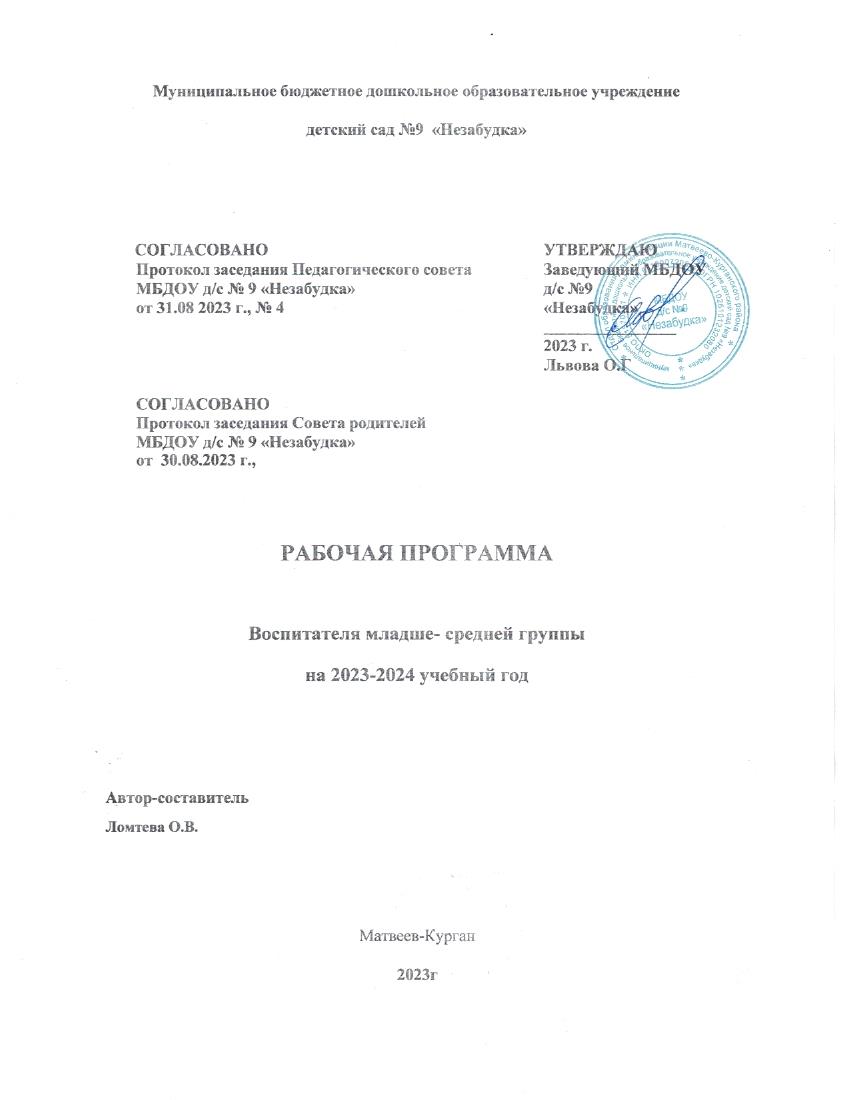 СОДЕРЖАНИЕ АННОТАЦИЯ К РАБОЧЕЙ ПРОГРАММЕДанная рабочая программа является обязательным педагогическим документом образовательного учреждения, характеризующим систему организации образовательной деятельности воспитателя.Рабочая программа разработана воспитателем Ломтевой Оксаной ВладимировнойСрок реализации Программы сентябрь 2023  май 2024года.Рабочая программа показывает, как с учетом конкретных условий, образовательных потребностей и особенностей развития детей данной группы воспитатель создает индивидуальную педагогическую модель образования в соответствии с требованиями федерального государственного образовательного стандарта дошкольного образования.Настоящая рабочая программа для детей младшей группы общеразвивающей направленности разработана на основе на основе инновационной программы дошкольного образования «Детство» под редакцией Т.И. Бабаевой , А.Г. Гогоберидзе и др. в соответствии с Федеральным государственным образовательным стандартом к структуре основной общеобразовательной программы дошкольного образования и соответствует нормативным и законодательным актам:Приказ Министерства образования и науки Российской Федерации «Об утверждении федерального государственного образовательного стандарта дошкольного образования» № 1155 от 17 октября 2013 года;ФЗ «Об образовании в РФ» (в ред. Федеральных законов от 07.05.2013 N 99-ФЗ, от 23.07.2013 N203-ФЗ);СанПиН 2.4.3648-20 «Санитарно-эпидемиологические требования к организациям воспитания и обучения, отдыха и оздоровления детей и молодежи» от 28 сентября 2020 года №28;Приказом Минобрнауки России от 30.08.2013 N 1014 «Об утверждении Порядка организации и осуществления образовательной деятельности по основным общеобразовательным программам дошкольного образования».Главное нововведение инновационного издания Программы — это нацеленность на создание ПДР (пространство детской реализации) — поддержку детской инициативы, творчества, развитие личности ребенка, создание условий для самореализации.Рабочая программа определяет содержание и организацию воспитательно - образовательного процесса; направлена на формирование общей культуры, развитие физических, интеллектуальных и личностных качеств, формирование предпосылок учебной деятельности, обеспечивающих социальную успешность, сохранение и укрепление здоровья детей. Содержание рабочей программы обеспечивает комплексный подход в организации и реализации образовательного процесса дошкольников с учетом имеющихся условий в групповом помещении; учитывает возрастные особенности и потребности детей дошкольников, ориентирована на выполнение социального заказа родителей. Рабочая программа разработана в соответствии с принципами и подходами, определенными Федеральным государственным образовательным стандартом к структуре основной общеобразовательной программы дошкольного образования:обеспечивает единство воспитательных, развивающих и обучающих целей и задач процесса образования детей дошкольного возраста;основывается на комплексно-тематическом принципе построения образовательного процесса;Рабочая программа детей 3-го года жизни составлена с учетом принципа интеграции образовательных областей в соответствии с направлениями развития ребенка:социально-коммуникативное развитие;познавательное развитие;речевое развитие;художественно – эстетическое развитие;физическое развитие,а также возрастными возможностями и индивидуальными особенностями воспитанников.Содержание детской деятельности распределено по месяцам, неделям и представляет систему, рассчитанную на один учебный год в количестве 50 учебных недель. Рабочая программа является «открытой» и предусматривает вариативность, интеграцию, изменения и дополнения по мере профессиональной необходимости.Рабочая Программа направлена на достижение следующих целей:Создание условий развития ребенка, открывающих возможности для его позитивной социализации, его личностного развития, развития инициативы и творческих способностей на основе сотрудничества со взрослыми и сверстниками и соответствующим возрасту видам деятельности;Создание развивающей образовательной среды, которая представляет собой систему условий социализации и индивидуализации детей.Рабочая программа включает три раздела:целевой раздел;содержательный раздел;организационный раздел.Целевой раздел содержит пояснительную записку рабочей программы младшей группы. В пояснительную записку включены цели и задачи реализации рабочей программы, возрастные и индивидуальные особенности контингента воспитанников, посещающих группу, описание социокультурных особенностей осуществления образовательной деятельности. Принципы и подходы, описанные в целевом разделе, обеспечивают единство задач образовательного процесса, интеграцию образовательных областей. Планируемые результаты рабочей программы конкретизируют целевые ориентиры образовательного стандарта дошкольного образования.В содержательном разделе представлено общее содержание рабочей программы. Содержание рабочей программы определяется в соответствии с направлениями развития ребенка, соответствует основным положениям возрастной психологии и дошкольной педагогики и обеспечивают единство воспитательных, развивающих и обучающих целей и задач. Психолого-педагогическая работа по формированию физических, интеллектуальных и личностных качеств детей осуществляется интегрировано в процессе организации различных видов детской деятельности (игровой, коммуникативной, познавательно - исследовательской, двигательной, изобразительной, музыкальной, восприятие художественной литературы и фольклора, самообслуживание и элементарный бытовой труд).Обязательная часть обеспечивает выполнение обязательной части основной образовательной программы дошкольного образования МБДОУ №9 «Незабудка» выстроена в соответствии Образовательной программой дошкольного образования «Детство» для детей от двух месяцев до семи лет / Кандидат педагогических наук, профессор Т.И. Бабаева, доктор педагогических наук, профессор А.Г. Гогоберидзе, кандидат педагогических наук, доцент О.В.Солнцева.В ней представлены формы, методы работы по реализации задач через совместную деятельность взрослых и детей в рамках образовательной деятельности и при проведении режимных моментов, через взаимодействие с семьями воспитанников, культурные практики, способы поддержки детской инициативы через взаимодействие с семьями воспитанников.Часть, формируемая участниками образовательных отношений, сформирована на основе регионального компонента и основана на интеграции парциальных и авторских модифицированных программ.Организационный разделвключает режим дня, утвержденный Приказом заведующего МБДОУ№ 9  план календарно – тематических недель, включенный в данный раздел, разработан с учетом образовательных задач, временных отрезков года, возраста детей, текущих праздников. Система непрерывной образовательной деятельности и максимально-допустимая образовательная нагрузка в соответствии с СанПиНом 2.4.3648-20 (постановление Главного санитарного врача РФ от 28 сентября 2020 года № 28).Программные образовательные задачи решаются в совместной образовательной деятельности взрослого и детей, проведении режимных моментов, самостоятельной деятельности детей. Для реализации рабочей программы имеется учебно - методическое и информационное обеспечение.              ЦЕЛЕВОЙ РАЗДЕЛПояснительная запискаРабочая программа для младшего возраста составлена на основе основе на основе инновационной программы дошкольного образования «Детство» под редакцией Т.И. Бабаевой , А.Г. Гогоберидзе и др.  и включает содержание, планирование и организацию образовательного процесса по каждой образовательной области. Программа разработана на основе Федерального государственного образовательного стандарта дошкольного образования (ФГОС ДО) и предназначена для использования в дошкольных образовательных организациях.Программа направлена на создание условий развития ребенка 3-4 лет, открывающих возможности для его позитивной социализации, личностного развития, развития инициативы и творческих способностей на основе сотрудничества со взрослыми и сверстниками и соответствующим возрасту видам деятельности, создание развивающей образовательной среды, которая представляет собой систему условий социализации и индивидуализации детей. Решение программных задач предусматривается не только в рамках совместной организованной образовательной деятельности, но и в ходе режимных моментов; совместной деятельности взрослого и детей, самостоятельной деятельности дошкольников.Цели и задачи реализации программыЦель рабочей программы – планирование, организация и управление образовательным процессом по определенной образовательной области или виду деятельности.Рабочая программа:Конкретизирует цели и задачи изучения каждой образовательной области и вида деятельности;определяет объем и содержание предлагаемого материала, умений и навыков, которыми должны овладеть дошкольники;Ведущая цель Программы - воспитание гармонично развитой и социально ответственной личности на основе духовно-нравственных ценностей народов Российской Федерации, исторических и национально-культурных традиций.Для достижения этой цели в инновационном издании программы  «Детство» была решена очень важная и актуальная задача — обеспечение оптимального сочетания классического дошкольного образования и современных образовательных технологий.Эти цели реализуются в процессе разнообразных видов детской деятельности: игровой, коммуникативной, изобразительной, музыкальной, двигательной, восприятие художественной литературы и фольклора, самообслуживание и элементарный бытовой труд.Для достижения целей Программы первостепенное значение имеет решение следующих задач:охрана и укрепление физического и психического здоровья детей, в том числе их эмоционального благополучия;создание благоприятных условий развития детей в соответствии с их возрастными и индивидуальными особенностями и склонностями;максимальное использование разнообразных видов детской деятельности, их интеграция в целях повышения эффективности воспитательно – образовательного процесса;Образовательный процесс условно подразделен на:основную образовательную деятельность, осуществляемую в процессе организации различных видов детской деятельности (далее – ООД);образовательную деятельность, осуществляемую в ходе режимных моментов;самостоятельную деятельность детей;взаимодействие с семьями детей по реализации образовательной программы дошкольного образования. Разработанная программа предусматривает включение воспитанников в процессы ознакомления с региональными особенностями Ростовской области. Основной целью этой работы является развитие духовно-нравственной культуры ребенка, формирование ценностных ориентаций средствами традиционной народной культуры родного края.Программа разработана на основе следующих нормативно-правовых документов:Федеральный закон «Об образовании в Российской Федерации» от 29.12.2012 № 273-ФЗ;Федеральный государственный образовательный стандарт дошкольного образования (Утвержден приказом Министерства образования и науки Российской Федерации от 17 октября 2013 г. N 1155);СанПиН 2.4.3648-20 «Санитарно-эпидемиологические требования к организациям воспитания и обучения, отдыха и оздоровления детей и молодежи» от 28 сентября 2020 года №28;Приказ Министерства образования и науки Российской Федерации от 17.10.2013 №1155 «Об утверждении федерального государственного образовательного стандарта дошкольного образования» (Зарегистрировано в Минюсте России 14.11.2013 N 30384);Приказ Министерства образования и науки Российской Федерации от 30.08.2013г. №1014 «Об утверждении Порядка организации и осуществления образовательной деятельности по основным общеобразовательным программам дошкольного образования».Устав ДОО;Основная образовательная программа ДОО.Разделы рабочей программы выстроены в соответствии с требованиями Федерального государственного образовательного стандарта дошкольного образования: целевой раздел, в котором даются цели, задачи, краткая характеристика группы, описываются возрастные особенности детей;содержательный раздел, в нем представлено общее содержание рабочей программы;организационный раздел изложены рекомендации по организации жизнедеятельности детей, режим дня, расписание ООД данной возрастной группы. Содержание программы определяется в соответствии с направлениями развития ребенка, соответствует основным положениям возрастной психологии и дошкольной педагогики и обеспечивает единство воспитательных, развивающих и обучающих целей и задач.В программе представлены формы, методы работы по реализации задач через совместную деятельность взрослых и детей, через самостоятельную деятельность детей не только в рамках образовательной деятельности, но и при проведении режимных моментов, через взаимодействие с семьями воспитанников.Содержание психолого-педагогической работы изложено по пяти образовательным областям:Социально-коммуникативное развитие развитие («Формирование первичных ценностных представлений», «Развитие коммуникативных способностей»)Познавательное развитие («Развитие когнитивных способностей», «Формирование элементарных математических представлений», «Конструктивно – модельная деятельность», «Ознакомление с окружающим миром»);Речевое развитие(«Развитие речи», «Приобщение к художественной литературе»);Художественно-эстетическое развитие(«Приобщение к искусству» «Изобразительная деятельность», «Музыкальная деятельность», «Театрализованные игры»);Физическое развитие («Формирование начальных представлений о здоровом образе жизни», «Физическая культура»).Принципы и подходы к формированию рабочей программыОбразовательный процесс основывается на следующих принципах, которые учитываются в обучении, воспитании детей и в оформлении развивающей среды:принцип развивающего образования, в соответствии с которым главной целью дошкольного образования является развитие ребенка.принцип научной обоснованности и практической применимости - содержание программы соответствует основным положениям возрастной психологии и дошкольной педагогики.принцип интеграции содержания дошкольного образования понимается нами как состояние (или процесс, ведущий к такому состоянию) связанности, взаимопроникновения и взаимодействия отдельных образовательных областей, обеспечивающее целостность образовательного процесса в соответствии с возрастными возможностями и особенностями детей, спецификой и возможностями образовательных областей.комплексно-тематический принцип построения образовательного процесса, ориентированный на объединение комплекса различных видов специфических детских деятельностей вокруг единой темы в тесной взаимосвязи и взаимозависимости с интеграцией детских деятельностей.принцип вариативности - у детей формируется умение в простейших и сложных ситуациях делать самостоятельный выбор на основе согласованных правил.принцип минимакса обеспечивает продвижение каждого ребенка своим темпом и ориентирует на построение образовательной деятельности на основе индивидуальных особенностей каждого ребенка, при котором сам ребенок становится активным в выборе содержания своего образования, становится субъектом образования.принцип творчества ориентирует на приобретение детьми в ходе игры и любого вида деятельности собственного опыта творческой деятельности.Основой организации образовательного процесса является единство воспитательных, развивающих и обучающих целей и задач процесса образования детей дошкольного возраста, в ходе реализации, которых формируются такие качества, которые являются ключевыми в развитии дошкольников.Возрастные особенности детей 3-4летУ малыша продолжают развиваться психические функции, возрастают физические возможности, показатели роста. Накапливание массы тела идет одновременно с увеличением роста: в течение года масса его тела увеличивается на 1,5—2 кг, рост — на 5—7 см. К 4 годам масса тела его достигает примерно 16,5 кг, рост 102 см, окружность грудной клетки — 53 см.всравнении с предыдущими годами меняется работа сердца. Частота сокращений заметно падает до 90—120 ударов. При этом сокращения становятся все более равномерными, ритмичными. Меняются также глубина, частота и ритм дыхания. Трехлетний ребенок делает 28 дыхательных движений в минуту, при этом объем выдыхаемого и вдыхаемого воздуха (в сравнении с годовалым малышом) к четырем годам увеличивается в 1,5 раза. Вместе с тем его дыхание остается еще поверхностным, неровным и довольно частым.Данные возрастной физиологии говорят о быстром и усиленном процессеобмена веществ, который совершается в организме трехлетнего ребенка. К трем годам мозг увеличивается настолько же, насколько он вырастет за последующие 14 лет.Наиболее важное достижение этого возраста состоит в том, что повышается активность ребенка, действия его приобретают намеренный характер, более разнообразными и координированными становятся движения. В разных видах деятельности — в конструировании, самообслуживании, игре, рисовании, а также в повседневном поведении ребенок начинает действовать в соответствии с заранее намеченной целью, хотя в силу неустойчивости внимания эта цель может «теряться», малыш быстро отвлекается, оставляет одно дело ради другого. В среднем за время пребывания в дошкольном учреждении объем двигательной активности составляет в этот возрастной период 10—14 тыс. условных шагов, продолжительность — 240—250 мин (более 4 ч), интенсивность — до 40—55 движений в минуту.С трех лет происходят существенные изменения в характере и содержании деятельности ребенка, в развитии отдельных психических процессов, в отношениях с окружающими, потому что наряду с имеющимся предметным сознанием появляется второй его вид — самосознание (самопознание: рефлексия и самооценка результата деятельности и себя как субъекта).Особую роль в развитии самосознания выполняют продуктивные виды деятельности, особенно конструирование, самообслуживание и хозяйственно-бытовой труд. Каждый из компонентов воспринимается малышом, а затем и выполняется осмысленно, если он представлен предметом, доступным наглядно-действенному и наглядно-образному познанию.Результат деятельности ребенка — это самооценка им полученного продукта на основе рефлексии (самоанализа). Неудовлетворенность продуктом побуждает малыша искать причины неудачи при выполнении каждого из компонентов. Анализ причин и следствий активизирует работу его предметного сознания. Но успех всецело зависит от терпения взрослого.  У ребенка повышается восприимчивость к художественным произведениям, некоторым элементам художественной формы — ритму, рифме. Он различает поэтический и прозаический тексты, у него растет интерес к слушанию сказок и стихов, усиливается стремление подражать речевым интонациям взрослых.Воспитанник четвертого года жизни проявляет эмоциональную отзывчивость на музыку.Резко возрастает любознательность ребенка. Особенно велик его интерес к причинам явлений: вопросы о причинах становятся преобладающими. Во время выполнения разных видов  самообслуживания,  конструирования,  лепки  дети  активно  познают  предметный  мир опытно-экспериментальным путем.Несмотря на растущую самостоятельность ребенка, роль взрослого в его жизни очень велика. Основные побуждения к общению с взрослыми у него начинают переходить из сферы чисто  практической        (совместного выполнения действий)в сферу познавательную: взрослый начинает выступать как источник разнообразных сведений об окружающем.Преобладающей формой мышления младшего дошкольника становится наглядно-образное мышление. Ребенок оказывается способным не только объединять предметы по внешнему сходству (форма, цвет, величина), но и усваивать общепринятые представления о группах предметов (игрушки, одежда, посуда, мебель).Несмотря на растущую самостоятельность ребенка, роль взрослого в его жизни очень велика. Основные побуждения к общению с взрослыми у него начинают переходить из сферы чисто  практической        (совместного выполнения действий)в сферу познавательную: взрослый начинает выступать как источник разнообразных сведений об окружающем.Преобладающей формой мышления младшего дошкольника становится наглядно-образное мышление. Ребенок оказывается способным не только объединять предметы по внешнему сходству (форма, цвет, величина), но и усваивать общепринятые представления о группах предметов (игрушки, одежда, посуда, мебель).Малыш очень нуждается в ощущении защищенности. Он остро переживает расставание с мамой. Эти трудности легче пережить, если ежедневно внушать ребенку мысль, что его сегодня очень ждут в детском саду, хотят с ним поиграть, поговорить. Именно ожидание чуда и становится главным мотивом собственного решения малыша прийти в детский сад.Если ребенок радостно, с удовольствием, проживает день, он не болеет, стабильно весь год посещает детский сад, успешно овладевает программой воспитания.Ожидаемые образовательные результаты  освоения рабочей ПрограммыДостижение обозначенных образовательных результатов обеспечивает соблюдение «семи золотых принципов» дошкольного образования, изложенных в программе «Детство»:ЗБР (Зона ближайшего развития);Культуросообразность;Деятельностный подход;Возрастное соответствие;Развивающее обучение;Амплификация развития ПДР (Пространство Детской Реализации).Система оценки результатов освоения ПрограммыРеализация программы «Детство» предполагает оценку индивидуального развития детей. Такая оценка производится педагогическим работником в рамках педагогической диагностики (оценки индивидуального развития дошкольников, связанной с оценкой эффективности педагогических действий и лежащей в основе их дальнейшего планирования).Педагогическая диагностика проводится в ходе наблюдений за активностью детей в спонтанной и специально организованной деятельности. Инструментарий для педагогической диагностики – карты наблюдений детского развития, позволяющие фиксировать индивидуальную динамику и перспективы развития каждого ребенка в ходе:Социально – коммуникативного развития;Познавательного развития;Речевого развития;Художественно – эстетического развития;Физического развития.Результаты педагогической диагностики могут использоваться исключительно для решения следующих образовательных задач:индивидуализации образования (в том числе поддержки ребенка, построения его образовательной траектории или профессиональной коррекции особенностей его развития);оптимизации работы с группой детей.В ходе образовательной деятельности педагоги должны создавать диагностические ситуации, чтобы оценить индивидуальную динамику детей и скорректировать свои действия.В своей работе применяем следующие методы диагностики:Наблюдение изучение индивидуальных особенностей ребенка через изучение его поведения.Тестирование – использование стандартных наборов вопросов и заданий (тестов), имеющих определенную шкалу значений.Беседы.Анализ результатов детской деятельности.Интервьюирование (получение информации с помощью опроса).Социальный паспорт младшей группы
Контингент воспитанников младшей группы__________________Комплектование группы на 01.09.2023___г.Физическое состояние и здоровье воспитанниковСоциальный паспорт семей воспитанников старшей группы На данный момент у всех детей развивается интерес к общению со взрослыми и детьми. У воспитанников развита любознательность, хорошо усваивают нормы и правила поведения. Родители принимают активное участие в жизни группы и детского сада, интересуются жизнью детей, радуются их успехам.СОДЕРЖАТЕЛЬНЫЙ РАЗДЕЛ Цели и задачи образовательных областейОбразовательная область «СОЦИАЛЬНО-КОММУНИКАТИВНОЕ РАЗВИТИЕ»Цель: позитивная социализация детей дошкольного возраста, приобщение детей к социокультурным нормам, традициям семьи, общества и государства.Задачи: Усвоение норм и ценностей, принятых в обществе, включая моральные и нравственные ценности.Развитие общения и взаимодействия ребенка с взрослыми и сверстниками.Становление самостоятельности, целенаправленности и саморегуляции собственных действий.Развитие социального и эмоционального интеллекта, эмоциональной отзывчивости, сопереживания.Социально-коммуникативное развитие направлено на формирование первичных ценностных представлений, воспитание способности к общению (коммуникативные способности); целенаправленности и саморегуляции (регуляторные способности), формирование социальных представлений, умений и навыков (развитие игровой деятельности, навыков самообслуживания, приобщение к труду, формирование основ безопасности).Формирование первичных ценностных представленийОбраз Я. Расширять представления ребенка об изменении позиции в связи с взрослением (ответственность за младших, уважение и помощь старшим, в том числе пожилым людям и т. д.). Через символические и образные средства углублять представления ребенка о себе в прошлом, настоящем и будущем.Расширять традиционные гендерные представления. Воспитывать уважительное отношение к сверстникам своего и противоположного пола.Продолжать воспитывать самоуважение, чувство собственного достоинства, уверенность в своих силах и возможностях. Развивать инициативность, стремление творчески подходить к любому делу, поддерживать проявление инициативы во всех видах детской деятельности.Нравственное воспитание. Продолжать формировать умение оценивать свои поступки и поступки других людей, воспитывать стремление «поступать хорошо». Воспитывать стремление к честности и справедливости. Развивать умение детей выражать свое отношение к окружающему, с уважением относиться к мнениям других людей. Воспитывать стремление в своих поступках следовать хорошему примеру.Продолжать воспитывать уважение к традиционным ценностям, принятым в обществе. Учить уважать старших, заботиться о младших, помогать им, защищать тех, кто слабее.Продолжать воспитывать уважительное отношение и чувство принадлежности к своей семье. Углублять представления ребенка о семье и ее истории. Учить создавать простейшее генеалогическое древо с опорой на историю семьи. Углублять представления о том, где работают родители, как важен для общества их труд. Поощрять посильное участие детей в подготовке различных семейных праздников. Интересоваться, какие у ребенка есть постоянные обязанности по дому.Патриотическое воспитание. Расширять представления о малой Родине. Рассказывать детям о достопримечательностях, культуре, традициях родного края; о замечательных людях, прославивших свой край.Расширять представления детей о родной стране, о государственных праздниках (8 Марта, День защитника Отечества, День Победы, Новый год и т. д.). Воспитывать любовь к Родине, гордость за ее достижения, героическое прошлое, уверенность в счастливом будущем.Формировать представления о том, что Российская Федерация (Россия) — большая многонациональная страна, знакомить с народными традициями и обычаями (с учетом региональных особенностей и национальностей детей группы). Рассказывать детям о том, что Москва – главный город, столица нашей Родины. Познакомить с флагом и гербом России, мелодией гимна. Показывать Россию на карте, глобусе.Расширять представления детей о Российской армии.Воспитывать уважение к защитникам отечества. Рассказывать о трудной, но почетной обязанности защищать Родину, охранять ее спокойствие и безопасность; о том, как в годы войн храбро сражались и защищали нашу страну от врагов прадеды, деды, отцы. Приглашать в детский сад военных, ветеранов из числа близких родственников детей.Рассматривать с детьми картины, репродукции, альбомы с военной тематикой.Развитие коммуникативных способностейРазвитие общения, готовности к сотрудничеству. Воспитывать дружеские взаимоотношения между детьми; привычку сообща играть, трудиться, заниматься; умение самостоятельно находить общие интересные занятия, развивать желание помогать друг другу. Воспитывать уважительное отношение к окружающим.Создавать условия для развития социального и эмоционального интеллекта детей. Формировать такие качества, как сочувствие, отзывчивость, внимательное отношение к окружающим (взрослым и сверстникам), умение проявлять заботу, с благодарностью относиться к помощи и знакам внимания.В повседневной жизни, в играх подсказывать детям формы выражения вежливости (попросить прощения, извиниться, поблагодарить, сделать комплимент).Учить детей решать спорные вопросы и улаживать конфликты с помощью речи: убеждать, доказывать, объяснять.Формирование детско-взрослого сообщества. Продолжать развивать чувство принадлежности к сообществу детей и взрослых в детском саду. Расширять представления ребенка о себе как о члене коллектива, формировать активную жизненную позицию через участие в совместной проектной деятельности, взаимодействие с детьми других возрастных групп, посильное участие в жизни дошкольного учреждения. Приобщать к мероприятиям, которые проводятся в детском саду, в том числе совместно с родителями (спектакли, спортивные праздники и развлечения, подготовка выставок детских работ).Продолжать формировать интерес к детскому саду, воспитывать отношение к нему как ко второму дому. Обращать внимание на своеобразие оформления разных помещений, развивать умение замечать изменения в оформлении помещений, учить понимать и объяснять причины таких изменений; высказывать свое мнение по поводу замеченных перемен, вносить свои предложения.Вызывать стремление поддерживать чистоту и порядок в группе, украшать ее произведениями искусства, рисунками. Привлекать к оформлению групповой комнаты, зала к праздникам, использовать созданные детьми изделия, рисунки, аппликации (птички, бабочки, снежинки, веточки с листьями и т. п.).Развитие регуляторных способностейУсвоение общепринятых правил и норм. Расширять представления о правилах поведения в общественных местах; об обязанностях в группе детского сада, дома. Обогащать словарь детей вежливыми словами (здравствуйте, до свидания, пожалуйста, извините, спасибо и т. д.).Продолжать воспитывать у детей осознанное отношение к выполнению общепринятых норм и правил. Важно, чтобы дети понимали, что правила создаются для того, чтобы всем было лучше (проще, комфортнее, безопаснее и пр.). Обсуждать с ними, что будет, если те или иные правила не будут соблюдаться. Поощрять детей к нормотворчеству, то есть к выработке групповых правил самими детьми.Развитие целенаправленности, саморегуляции. Развивать целенаправленность и саморегуляцию собственных действий; воспитывать усидчивость. Развивать волевые качества: умение ограничивать свои желания, доводить начатое дело до конца. Продолжать развивать внимание, умение понимать поставленную задачу (что нужно делать), способы ее достижения (как делать); воспитывать усидчивость; учить проявлять настойчивость, целеустремленность в достижении конечного результата.Формирование социальных представлений, умений и навыковРазвитие игровой деятельности. Совершенствовать и расширять игровые замыслы и умения детей. Формировать желание организовывать сюжетно-ролевые игры.Поощрять выбор темы для игры; учить развивать сюжет на основе знаний, полученных при восприятии окружающего, из литературных произведений и телевизионных передач, экскурсий, выставок, путешествий, походов.Учить детей согласовывать тему игры; распределять роли, подготавливать необходимые условия, договариваться о последовательности совместных действий, налаживать и регулировать контакты в совместной игре: договариваться, мириться, уступать, убеждать и т. д. Учить самостоятельно разрешать конфликты, возникающие в ходе игры. Способствовать укреплению устойчивых детских игровых объединений.Продолжать формировать умение согласовывать свои действия с действиями партнеров, соблюдать в игре ролевые взаимодействия и взаимоотношения. Развивать эмоции, возникающие в ходе ролевых и сюжетных игровых действий с персонажами.Учить усложнять игру путем расширения состава ролей, согласования и прогнозирования ролевых действий и поведения в соответствии с сюжетом игры, увеличения количества объединяемых сюжетных линий.Способствовать обогащению знакомой игры новыми решениями (участие взрослого, изменение атрибутики, внесение предметов-заместителей или введение новой роли). Создавать условия для творческого самовыражения; для возникновения новых игр и их развития.Формировать привычку аккуратно убирать игрушки в отведенное для них место.Развитие навыков самообслуживания. Продолжать развивать навыки самообслуживания. Закреплять умение быстро, аккуратно одеваться и раздеваться, соблюдать порядок в своем шкафу (раскладывать одежду в определенные места), опрятно заправлять постель. Формировать умение правильно пользоваться столовыми приборами (ложкой, ножом, вилкой).Воспитывать умение самостоятельно и своевременно готовить материалы и пособия к занятию, учить самостоятельно раскладывать подготовленные воспитателем материалы для занятий, убирать их, мыть кисточки, розетки для красок, палитру, протирать столы.Приобщение к труду. Продолжать приобщать детей к доступной трудовой деятельности, воспитывать положительное отношение к труду, желание выполнять посильные трудовые поручения. Разъяснять детям значимость их труда.Воспитывать желание участвовать в совместной трудовой деятельности. Формировать необходимые умения и навыки в разных вида труда и творчества. Воспитывать самостоятельность и ответственность, умение доводить начатое дело до конца. Развивать творчество и инициативу при выполнении различных видов труда и на занятиях творчеством.Знакомить детей с наиболее экономными приемами работы. Воспитывать культуру трудовой деятельности, бережное отношение к материалам и инструментам.Продолжать учить детей помогать взрослым поддерживать порядок в группе: протирать игрушки, строительный материал и т. п.Поощрять желание выполнять обязанности дежурного в уголке природы (поливать комнатные растения; фиксировать необходимые данные в календаре природы — время года, месяц, день недели, время суток, температуру, результаты наблюдений; подбирать книги, соответствующие тематике наблюдений и занятий, и т. д.).Воспитывать ценностное отношение к собственному труду, поддерживать инициативу детей при выполнении посильной работы. Формировать умение достигать запланированного результата. Учить оценивать результат своей работы (с помощью взрослого). Воспитывать уважение к результатам труда и творчества сверстников.Расширять представления детей о труде взрослых, результатах их труда, его общественной значимости. Формировать бережное отношение к тому, что сделано руками человека. Прививать детям чувство благодарности к людям за их труд.Формирование основ безопасности. Формировать основы экологической культуры и безопасного поведения в природе. Формировать понимание того, что в природе все взаимосвязано, что человек не должен нарушать эту взаимосвязь, чтобы не навредить животному и растительному миру. Знакомить с правилами поведения при грозе.Продолжать формировать навыки безопасного поведения на дорогах. Уточнять знания детей об элементах дороги (проезжая часть,пешеходный переход, тротуар), о движении транспорта, о работе светофора. Знакомить с элементарными правилами дорожного движения, правилами передвижения пешеходов и велосипедистов. Формировать осознанное отношение к соблюдению правил дорожногодвижения. Продолжать знакомить с дорожными знаками: «Дети»,«Остановка трамвая», «Остановка автобуса», «Пешеходный переход», «Велосипедная дорожка».Закреплять основы безопасности собственной жизнедеятельности. Продолжать знакомить с правилами безопасного поведения во время игр в разное время года (купание в водоемах, катание на велосипеде, на санках, коньках, лыжах и др.). Расширять знания об источниках опасности в быту (электроприборы, газовая плита, утюг и др.). Закреплять навыки безопасного пользования бытовыми предметами.Уточнять знания детей о работе пожарных, о причинах пожаров, об элементарных правилах поведения во время пожара. Знакомить с работой службы спасения – МЧС. Закреплять знания о том, что в случае необходимости взрослые звонят по телефонам «101», «102», «103».Знакомить с названиями ближайших к детскому саду улиц и улиц, на которых живут дети. Закреплять умение называть свое имя, фамилию, отчество, возраст, месяц рождения, имена и отчества родителей, домашний адрес, телефон. Формировать умение обращаться за помощью к взрослым.Образовательная область «ПОЗНАВАТЕЛЬНОЕ РАЗВИТИЕ»Цель: Развитие познавательных способностей и познавательных интересов детей.Задачи:Развитие интересов детей, любознательности и познавательной мотивации.Формирование познавательных действий, становление сознания.Развитие воображения и творческой активности.Формирование первичных представлений о себе, других людях, объектах окружающего мира, их свойствах и отношениях (форме, цвете, размере, материале, звучании, ритме, темпе, количестве, числе, части и целом, пространстве и времени, движении и покое, причинах и следствиях и др.).Формирование первичных представлений о малой родине и Отечестве, представлений о социокультурных ценностях нашего народа, об отечественных традициях и праздниках, о планете Земля как общем доме людей, об особенностях природы, многообразии стран и народов мира.Познавательное развитие предполагает развитие познавательных интересов, любознательности и познавательной мотивации, интереса к учебной деятельности и желания учиться; формирование познавательных действий, развитие воображения, внимания, памяти, наблюдательности, умения анализировать, устанавливать причинно-следственные связи, формулировать выводы; формирование первичных представлений об окружающем мире, формирование элементарных естественно-научных представлений.Развитие когнитивных способностейСенсорное развитие. Развивать восприятие, умение выделять разнообразные свойства и отношения предметов (цвет, форма, величина,расположение в пространстве и т. п.), включая органы чувств: зрение,слух, осязание, обоняние, вкус.Продолжать знакомить с цветами спектра: красный, оранжевый, желтый, зеленый, голубой, синий, фиолетовый (хроматические) и белый, серый и черный (ахроматические). Учить различать цвета по насыщенности, правильно называть их.Продолжать знакомить с различными геометрическими фигурами, учить использовать в качестве эталонов плоскостные и объемные формы. Формировать умение обследовать предметы сложных форм.Расширять представления о фактуре предметов (гладкий, пушистый, шероховатый и т. п.). Совершенствовать глазомер.Развитие познавательных действий. Развивать познавательно-исследовательский интерес, внимание, воображение, мышление, умение понимать поставленную задачу (что нужно делать), способы ее достижения (как делать). Закреплять умение использовать обобщенные способы обследования объектов с помощью системы сенсорных эталонов и перцептивных действий.Побуждать детей исследовать окружающий мир, применяя различные средства и инструменты. Создавать условия для детского экспериментирования, направленного на выявление скрытых свойств объектов. Закреплять умение получать информацию о новом объекте в процессе его исследования.Развивать умение детей читать (понимать) и составлять схемы, модели и алгоритмы собственной деятельности.Проектная деятельность. Создавать условия для реализации детьми проектов трех типов: исследовательских, творческих и нормативных.Развивать проектную деятельность исследовательского типа. Организовывать презентации проектов. Формировать у детей представления об авторстве проекта.Создавать условия для реализации проектной деятельности творческого типа. (Творческие проекты в этом возрасте носят индивидуальный характер.)Способствовать развитию проектной деятельности нормативного типа. (Нормативная проектная деятельность – это проектная деятельность, направленная на выработку детьми норм и правил поведения в детском коллективе.)Дидактические игры. Организовывать дидактические игры, объединяя детей в подгруппы по 2–4 человека; учить выполнять правила игры.Развивать в играх память, внимание, воображение, мышление, речь, сенсорные способности детей. Учить сравнивать предметы, подмечать незначительные различия в их признаках (цвет, форма, величина, материал), объединять предметы по общим признакам, составлять из части целое (складные кубики, мозаика, пазлы), определять изменения в расположении предметов (впереди, сзади, направо, налево, под, над, посередине, сбоку).Формировать желание действовать с разнообразными дидактическими играми и игрушками (народными, электронными, компьютерными и др.).Побуждать детей к самостоятельности в игре, вызывая у них эмоционально положительный отклик на игровое действие.Учить подчиняться правилам в групповых играх. Воспитывать творческую самостоятельность. Формировать такие качества, как дружелюбие, дисциплинированность. Воспитывать культуру честного соперничества в играх-соревнованиях.Формирование элементарных математических представленийКоличество и счет. Учить создавать множества (группы предметов) из разных по качеству элементов (предметов разного цвета, размера, формы, назначения; звуков, движений); разбивать множества на части и воссоединять их; устанавливать отношения между целым множеством и каждой его частью, понимать, что множество больше части, а часть меньше целого множества; сравнивать разные части множества на основе счета и соотнесения элементов (предметов) один к одному; определять большую (меньшую) часть множества или их равенство.Совершенствовать умение считать в прямом и обратном порядке (в пределах 10). Считать предметы на ощупь, считать и воспроизводить количество звуков, движений по образцу и заданному числу (в пределах 10). Познакомить с цифрами от 0 до 9. Познакомить с порядковым счетом в пределах 10, учить различать вопросы «Сколько?», «Который?» («Какой?») и правильно отвечать на них.Продолжать формировать представление о равенстве: определять равное количество в группах, состоящих из разных предметов; правильно обобщать числовые значения на основе счета и сравнения групп (здесь 5 петушков, 5 матрешек, 5 машин — всех игрушек поровну – по 5).Упражнять детей в понимании того, что число не зависит от величины предметов, расстояния между предметами, формы, их расположения, а также направления счета (справа налево, слева направо, с любого предмета).Познакомить с количественным составом числа из единиц в пределах 5 на конкретном материале: 5 — это один, еще один, еще один, еще один и еще один.Величина. Учить устанавливать размерные отношения между 5–10 предметами разной длины (высоты, ширины) или толщины: систематизировать предметы, располагая их в возрастающем (убывающем) порядке по величине; отражать в речи порядок расположения предметов и соотношение между ними по размеру (розовая лента – самая широкая, фиолетовая – немного уже, красная – еще уже, но она шире желтой, а зеленая уже желтой и всех остальных лент и т. д.).Сравнивать два предмета по величине (длине, ширине, высоте) опосредованно – с помощью третьего (условной меры), равного одному из сравниваемых предметов.Развивать глазомер, умение находить предметы длиннее (короче), выше (ниже), шире (уже), толще (тоньше) образца и равные ему.Формировать понятие о том, что предмет (лист бумаги, лента, круг, квадрат и др.) можно разделить на несколько равных частей (на две, четыре).Учить называть части, полученные от деления, сравнивать целое и части, понимать, что целый предмет больше каждой своей части, а часть меньше целого.Форма. Познакомить детей с овалом на основе сравнения его с кругом и прямоугольником.Дать представление о четырехугольнике: подвести к пониманию того, что квадрат и прямоугольник являются разновидностями четырехугольника.Развивать у детей геометрическую зоркость: умение анализировать и сравнивать предметы по форме, находить в ближайшем окружении предметы одинаковой и разной формы: книги, картина, одеяла, крышки столов – прямоугольные, поднос и блюдо – овальные, тарелки – круглые и т. д.Развивать представления о том, как из одной формы сделать другую.Ориентировка в пространстве. Совершенствовать умение ориентироваться в окружающем пространстве; понимать смысл пространственных отношений (вверху – внизу, впереди (спереди) – сзади (за), слева – справа, между, рядом с, около); двигаться в заданном направлении, меняя его по сигналу, а также в соответствии со знаками – указателями направления движения (вперед, назад, налево, направо и т. п.); определять свое местонахождение среди окружающих людей и предметов (я стою между Олей и Таней, за Мишей, позади (сзади) Кати, перед Наташей, около Юры); обозначать в речи взаимное расположение предметов (справа от куклы сидит заяц, а слева от куклы стоит лошадка, сзади – мишка, а впереди – машина). Учить ориентироваться на листе бумаги (справа – слева, вверху – внизу, в середине, в углу).Ориентировка во времени. Дать детям представление о том, что утро, вечер, день и ночь составляют сутки. Учить на конкретных примерах устанавливать последовательность различных событий: что было раньше (сначала), что позже (потом), определять, какой день недели сегодня, какой был вчера, какой будет завтра.Конструктивно-модельная деятельность. Продолжать развивать умение детей устанавливать связь между создаваемыми постройками и тем, что они видят в окружающей жизни; создавать разнообразные постройки и конструкции (дома, спортивное и игровое оборудование и т. п.). Учить выделять основные части и характерные детали конструкций. Поощрять самостоятельность, творчество, инициативу, дружелюбие. Помогать анализировать сделанные воспитателем поделки и постройки; на основе анализа находить конструктивные решения и планировать создание собственной постройки. Знакомить с новыми деталями: разнообразными по форме и величине пластинами, брусками, цилиндрами, конусами и др. Учить заменять одни детали другими. Формировать умение создавать различные по величине и конструкции постройки одного и того же объекта. Учить строить по рисунку, самостоятельно подбирать необходимый строительный материал. Учить детей коллективно возводить постройки, необходимые для игры, планировать предстоящую работу, сообща выполнять задуманное. Учить применять конструктивные умения, полученные на занятиях.Ознакомление с окружающим миром.Предметное окружение. Продолжать обогащать представления детей о мире предметов. Объяснять назначение незнакомых предметов.Формировать представление о предметах, облегчающих труд человека в быту (кофемолка, миксер, мясорубка и др.), создающих комфорт (бра, картины, ковер и т. п.). Объяснять, что прочность и долговечность зависят от свойств и качеств материала, из которого сделан предмет.Развивать умение самостоятельно определять материалы, из которых изготовлены предметы, характеризовать свойства и качества предметов: структуру и температуру поверхности, твердость – мягкость, хрупкость – прочность, блеск, звонкость. Побуждать сравнивать предметы (по назначению, цвету, форме, материалу), классифицировать их по различным признакам (посуда – фарфоровая, стеклянная, керамическая, пластмассовая).Рассказывать о том, что любая вещь создана трудом многих людей (Откуда пришел стол? Как получилась книжка? и т. п.). Объяснять, что предметы имеют прошлое, настоящее и будущее. Знакомить с некоторыми предметами прошлых времен, с тем «как жили наши предки».Природное окружение, экологическое воспитание. Продолжать развивать интерес детей к миру природы, расширять и уточнять их представления. Создавать условия для проявления инициативы и творчества в ее познании, учить наблюдать, развивать любознательность.Развивать желание исследовать и экспериментировать с объектами живой и неживой природы (не нанося им вред).Создавать условия для детской исследовательской деятельности, развивать восприятие, внимание, память, наблюдательность, способность анализировать, сравнивать, выделять характерные, существенные признаки предметов и явлений в процессе ознакомления с природой.Использовать в процессе ознакомления с природой произведения художественной литературы, музыки, знакомить с народными приметами.Развивать умение видеть красоту и своеобразие окружающей природой, учить передавать свое отношение к природе в речи и продуктивных видах деятельности.Неживая природа. Показывать взаимодействие живой и неживой природы. Учить устанавливать причинно-следственные связи между природными явлениями (сезон – растительность – труд людей). Формировать представления о чередовании времен года, частей суток и их некоторых характеристиках. Учить детей фиксировать в календаре природы время года, месяц, день недели, время суток, температуру, результаты наблюдений и т. д.).Формировать первичные представления о климатическом и природном многообразии планеты Земля: холодные климатические зоны (Арктика, Антарктика), умеренный климат (леса, степи, тайга), жаркий климат (джунгли, саванна, пустыня). Познакомить детей с картой и глобусом, показать некоторые зоны с характерным климатом (например, Африку, где всегда жарко; Северный Полюс, где всегда холодно и все всегда покрыто снегом и льдом; среднюю полосу России, где привычный нам климат).Обсудить, как человек в своей жизни использует воду, песок, глину, камни; рассказать о существовании драгоценных и полудрагоценных камней, познакомить с коллекцией камней в уголке науки.Мир животных. Расширять и систематизировать знания о животном мире. Расширять первичные представления о классификации животного мира: млекопитающие, птицы, рыбы, насекомые, земноводные (лягушки, жабы, тритоны), пресмыкающиеся или рептилии (ящерицы, черепахи, крокодилы, змеи), паукообразные (пауки, скорпионы, тарантулы, клещи), ракообразные (раки, крабы, омары, креветки).Расширять представления о домашних животных, их повадках, зависимости от человека. Дать представление о том, откуда взялись домашние животные, как древний человек приручил их; познакомить с некоторыми «дикими родичами» домашних животных (волк, лисица, шакал, собака – семейство псовых; тигр, лев, пантера, кошка – семейство кошачьих). Воспитывать у детей ответственное отношение к домашним питомцам.Познакомить с некоторыми типичными представителями животного мира различных климатических зон: в жарких странах (Африка) – слоны, жирафы, верблюды, львы; в Арктике (Северный полюс) – белые медведи, в Антарктике (Антарктида) – пингвины, в наших лесах – медведи, волки, лисы, зайцы и другие, уже знакомые детям дикие животные.Мир растений. Расширять представления детей о растениях. Знакомить детей с многообразием родной природы: деревьями, кустарниками, травянистыми растениями. Познакомить с понятиями «лес», «луг» и «сад». Развивать познавательный интерес детей, расширяя их представления о лесных животных: где живут (нора, берлога, дупло, гнездо), чем питаются, как готовятся к зиме (зайчик линяет, белки запасают корм на зиму); как некоторые звери готовятся к зимней спячке (еж зарывается в осенние листья, медведи зимуют в берлоге, змеи заползают в разные расщелины и пустые норы, лягушки закапываются в ил на дне водоемов и т. д.). Дать представление о хищных зверях и птицах.Экологическое воспитание. Формировать элементарные экологические представления. Формировать представления о том, что человек – часть природы и что он должен беречь, охранять и защищать ее.Рассказывать о значении солнца и воздуха в жизни человека, животных и растений. Учить укреплять свое здоровье в процессе общения с природой.Социальное окружение. Расширять представления об учебных заведениях (детский сад, школа, колледж, вуз). Формировать потребность в получении знаний, стремление к дальнейшему обучению.Продолжать знакомить с культурными явлениями (цирк, библиотека, музей и др.), их атрибутами, значением в жизни общества, связанными с ними профессиями, правилами поведения. Расширять представления о сферах человеческой деятельности (наука, искусство, производство, сельское хозяйство).Обогащать представления детей о профессиях. Рассказывать детям о профессиях воспитателя, учителя, врача, строителя, работников сельского хозяйства, транспорта, торговли, связи др.; о важности и значимости их труда; о том, что для облегчения труда используется разнообразная техника.Знакомить с трудом людей творческих профессий: художников, писателей, композиторов, мастеров народного декоративно-прикладного искусства; с результатами их труда (картинами, книгами, музыкой, предметами декоративного искусства).Воспитывать чувство благодарности к человеку за его труд.Наша планета. Формировать элементарные представления об истории человечества (Древний мир, Средние века, современное общество) через знакомство с произведениями искусства (живопись, скульптура, мифы и легенды народов мира), реконструкцию образа жизни людей разных времен (одежда, утварь, традиции и др.).Дать представление о многообразии народов мира. Знакомить с элементами культуры (костюмы, внешний вид), обычаев (национальные блюда), государствами (название, флаг, столица) некоторых народов мира: в Европе англичане, итальянцы, испанцы, немцы, французы; в Азии – индусы, китайцы, японцы; в Африке – бедуины, египтяне, жители Конго, в Южной Америке – бразильцы, мексиканцы, в Северной Америке – американцы, канадцы. Показывать заинтересовавшие детей страны на карте, глобусе. Поощрять детей к проектно-исследовательской деятельности на темы народов России.Образовательная область«РЕЧЕВОЕ РАЗВИТИЕ»Цель: Формирование устной речи и навыков речевого общения с окружающими на основе овладения литературным языком своего народа.Задачи:Овладение речью как средством общения и культуры.Обогащение активного словаря.Развитие связной грамматически правильной диалогической и монологической речи.Развитие речевого творчества.Знакомство с книжной культурой, детской литературой, понимание на слух текстов различных жанров детской литературы.Речевое развитие направлено на совершенствование всех сторон речи, развитие звуковой и интонационной культуры речи, фонематического слуха, формирование предпосылок обучения грамоте; овладение речью как средством общения, развитие речевого творчества; знакомство с книжной культурой, детской литературой.Развитие речиРазвивающая речевая среда. Продолжать развивать речь как средство общения. Расширять представления детей о многообразии окружающего мира. Предлагать для рассматривания изделия народных промыслов, мини-коллекции (открытки, марки, монеты, наборы игрушек, выполненных из определенного материала), иллюстрированные книги (в том числе знакомые сказки с рисунками разных художников), открытки, фотографии с достопримечательностями родного края, Москвы, репродукции картин (в том числе из жизни дореволюционной России).Поощрять попытки ребенка делиться с педагогом и другими детьми разнообразными впечатлениями, уточнять источник полученной информации (телепередача, рассказ близкого человека, посещение выставки, детского спектакля и т.д.).Развивать стремление детей выражать свое отношение к окружающему, самостоятельно находить для этого различные речевые средства; побуждать к использованию в речи фольклора (пословицы, поговорки, потешки и др.). Показать значение родного языка в формировании основ нравственности.Формирование словаря. Обогащать речь детей существительными, обозначающими предметы бытового окружения; прилагательными, характеризующими свойства и качества предметов; наречиями, обозначающими взаимоотношения людей, их отношение к труду.Упражнять в подборе существительных к прилагательному (белый – снег, сахар, мел), слов со сходным значением (шалун – озорник – проказник), с противоположным значением (слабый – сильный, пасмурно – солнечно). Помогать детям употреблять в речи слова в точном соответствии со смыслом.Звуковая культура речи. Закреплять правильное, отчетливое произнесение звуков. Учить различать на слух и отчетливо произносить сходные по артикуляции и звучанию согласные звуки: с – з, с – ц, ш – ж, ч – ц, с – ш, ж – з, л – р.Продолжать развивать фонематический слух. Учить определять место звука в слове (начало, середина, конец).Отрабатывать интонационную выразительность речи.Грамматический строй речи. Совершенствовать умение согласовывать слова в предложениях: существительные с числительными (пять груш, трое ребят) и прилагательные с существительными (лягушка – зеленое брюшко). Помогать детям замечать неправильную постановку ударения в слове, ошибку в чередовании согласных, предоставлять возможность самостоятельно ее исправить.Знакомить с разными способами образования слов (сахарница, хлебница; масленка, солонка; воспитатель, учитель, строитель).Упражнять в образовании однокоренных слов (медведь – медведица – медвежонок – медвежья), в том числе глаголов с приставками (забежал – выбежал – перебежал).Помогать детям правильно употреблять существительные множественного числа в именительном и винительном падежах; глаголы в повелительном наклонении; прилагательные и наречия в сравнительной степени; несклоняемые существительные. Учить составлять по образцу простые и сложные предложения. Совершенствовать умение пользоваться прямой и косвенной речью.Связная речь. Развивать умение поддерживать беседу. Совершенствовать диалогическую форму речи. Поощрять попытки высказывать свою точку зрения, согласие или несогласие с ответом товарища.Развивать монологическую форму речи.Учить связно, последовательно и выразительно пересказывать небольшие сказки, рассказы.Учить (по плану и образцу) рассказывать о предмете, содержании сюжетной картины, составлять рассказ по картинкам с последовательно развивающимся действием.Развивать умение составлять рассказы о событиях из личного опыта, придумывать свои концовки к сказкам. Формировать умение составлять небольшие рассказы творческого характера на тему, предложенную воспитателем.Приобщениек художественной литературе Продолжать развивать интерес детей к художественной литературе. Учить внимательно и заинтересованно слушать сказки, рассказы, стихотворения; запоминать считалки, скороговорки, загадки. Прививать интерес к чтению больших произведений (по главам). Способствовать формированию эмоционального отношения к литературным произведениям. Побуждать рассказывать о своем восприятии конкретного поступка литературного персонажа. Помогать детям понять скрытые мотивы поведения героев произведения. Продолжать объяснять (с опорой на прочитанное произведение) доступные детям жанровые особенности сказок, рассказов, стихотворений.Воспитывать чуткость к художественному слову; зачитывать отрывки с наиболее яркими, запоминающимися описаниями, сравнениями, эпитетами. Учить детей вслушиваться в ритм и мелодику поэтического текста. Помогать выразительно, с естественными интонациями читать стихи, участвовать в чтении текста по ролям, в инсценировках.Продолжать знакомить с книгами. Обращать внимание детей на оформление книги, на иллюстрации. Сравнивать иллюстрации разных художников к одному и тому же произведению. Выяснять симпатии и предпочтения детей.Образовательная область «ХУДОЖЕСТВЕННО-ЭСТЕТИЧЕСКОЕ РАЗВИТИЕ»Цель: формирование интереса к эстетической стороне окружающей действительности, эстетического отношения к предметам и явлениям окружающего мира, произведениям искусства; воспитание интереса к художественно-творческой деятельности.Задачи: Развитие эстетических чувств детей, художественного восприятия, образных представлений, воображения, художественно-творческих способностей.Развитие детского художественного творчества, интереса к самостоятельной творческой деятельности (изобразительной, конструктивно - модельной, музыкальной и др.); удовлетворение потребности детей в самовыражении.Художественно-эстетическое развитие предполагает развитие художественно-творческих способностей детей в различных видах художественной деятельности, формирование интереса и предпосылок ценностно-смыслового восприятия и понимания произведений искусства; развитие эстетического восприятия окружающего мира, воспитание художественного вкуса.Приобщениек искусству. Продолжать формировать интерес к музыке, живописи, литературе, народному искусству, воспитывать бережное отношение к произведениям искусства.Развивать эстетические чувства, эмоции, эстетический вкус, эстетическое восприятие произведений искусства, формировать умение выделять их выразительные средства. Учить соотносить художественный образ и средства выразительности, характеризующие его в разных видах искусства, подбирать материал и пособия для самостоятельной художественной деятельности.Формировать умение выделять, называть, группировать произведения по видам искусства: литература, музыка, изобразительное искусство, архитектура, театр.Знакомить (без запоминания) с видами изобразительного искусства: графика, декоративно-прикладное искусство, живопись, скульптура, фотоискусство. Продолжать знакомить с основными жанрами изобразительного искусства: натюрморт, пейзаж, портрет.Формировать умение выделять и использовать в своей изобразительной, музыкальной, театрализованной деятельности средства выразительности разных видов искусства, называть материалы для разных видов художественной деятельности.Познакомить с произведениями живописи (И. Шишкин, И. Левитан, В. Серов, И. Грабарь, П. Кончаловский и др.) и изображением родной природы в картинах художников. Расширять представления о графике (ее выразительных средствах). Знакомить с творчеством художников-иллюстраторов детских книг (Ю. Васнецов, Е. Рачев, Е. Чарушин, И. Билибин и др.).Продолжать знакомить с архитектурой. Закреплять знания о том, что существуют различные по назначению здания: жилые дома, магазины, театры, кинотеатры и др. Обращать внимание детей на сходства и различия архитектурных сооружений одинакового назначения: форма, пропорции (высота, длина, украшения – декор и т. д.). Подводить дошкольников к пониманию зависимости конструкции здания от его назначения: жилой дом, театр, храм и т. д.Развивать наблюдательность, учить внимательно рассматривать здания, замечать их характерные особенности, разнообразие пропорций, конструкций, украшающих деталей. При чтении литературных произведений, сказок обращать внимание детей на описание сказочных домиков (теремок, рукавичка, избушка на курьих ножках), дворцов.Познакомить с понятием «народное искусство». Расширять представления детей о народном искусстве, фольклоре, музыке и художественных промыслах.Изобразительная деятельность Продолжать развивать интерес детей к изобразительной деятельности.Обогащать сенсорный опыт, развивая органы восприятия: зрение, слух, обоняние, осязание, вкус; закреплять знания об основных формах предметов и объектов природы.Развивать эстетическое восприятие, учить созерцать красоту окружающего мира. Развивать способность наблюдать, всматриваться (вслушиваться) в явления и объекты природы, замечать их изменения (например, как изменяются форма и цвет медленно плывущих облаков, как постепенно раскрывается утром и закрывается вечером венчик цветка, как изменяется освещение предметов на солнце и в тени).В процессе восприятия предметов и явлений развивать мыслительные операции: анализ, сравнение, уподобление (на что похоже), установление сходства и различия предметов и их частей, выделение общего и единичного, характерных признаков, обобщения. Развивать чувство формы, цвета, пропорций, учить передавать в изображении основные свойства предметов (форма, величина, цвет), характерные детали, соотношение предметов и их частей по величине, высоте, расположению относительно друг друга.Формировать умение организовывать свое рабочее место, готовить все необходимое для занятий; работать аккуратно, экономно расходовать материалы, сохранять рабочее место в чистоте, по окончании работы приводить его в порядок.Продолжать совершенствовать умение детей рассматривать работы (рисунки, лепку, аппликации), радоваться достигнутому результату, замечать и выделять выразительные решения изображений.Рисование. Продолжать совершенствовать умение передавать в рисунке образы предметов, объектов, персонажей сказок, литературных произведений. Обращать внимание детей на отличия предметов по форме, величине, пропорциям частей; побуждать их передавать эти отличия в рисунках.Учить передавать положение предметов в пространстве на листе бумаги, обращать внимание детей на то, что предметы могут по-разному располагаться на плоскости (стоять, лежать, менять положение: живые существа могут двигаться, менять позы, дерево в ветреный день – наклоняться и т. д.). Учить передавать движения фигур.Способствовать овладению композиционными умениями: учить располагать предмет на листе с учетом его пропорций (если предмет вытянут в высоту, располагать его на листе по вертикали; если он вытянут в ширину, например, не очень высокий, но длинный дом, располагать его по горизонтали). Закреплять способы и приемы рисования различными изобразительными материалами (цветные карандаши, гуашь, акварель, цветные мелки, пастель, сангина, угольный карандаш, фломастеры, разнообразные кисти и т. п).Вырабатывать навыки рисования контура предмета простым карандашом с легким нажимом на него, чтобы при последующем закрашивании изображения не оставалось жестких, грубых линий, пачкающих рисунок.Учить рисовать акварелью в соответствии с ее спецификой (прозрачностью и легкостью цвета, плавностью перехода одного цвета в другой).Учить рисовать кистью разными способами: широкие линии – всем ворсом, тонкие – концом кисти; наносить мазки, прикладывая кисть всем ворсом к бумаге, рисовать концом кисти мелкие пятнышки.Закреплять знания об уже известных цветах, знакомить с новыми цветами (фиолетовый) и оттенками (голубой, розовый, темно-зеленый, сиреневый), развивать чувство цвета. Учить смешивать краски для получения новых цветов и оттенков (при рисовании гуашью) и высветлять цвет, добавляя в краску воду (при рисовании акварелью). При рисовании карандашами учить передавать оттенки цвета, регулируя нажим на карандаш. В карандашном исполнении дети могут, регулируя нажим, передать до трех оттенков цвета.Учить детей создавать сюжетные композиции на темы окружающей жизни и на темы литературных произведений («Кого встретил Колобок», «Два жадных медвежонка», «Где обедал, воробей?» и др.).Развивать композиционные умения, учить располагать изображения на полосе внизу листа, по всему листу.Обращать внимание детей на соотношение по величине разных предметов в сюжете (дома большие, деревья высокие и низкие; люди меньше домов, но больше растущих на лугу цветов). Учить располагать на рисунке предметы так, чтобы они загораживали друг друга (растущие перед домом деревья и частично его загораживающие и т.п.).Лепка. Продолжать знакомить детей с особенностями лепки из глины, пластилина и пластической массы. Развивать умение лепить с натуры и по представлению знакомые предметы (овощи, фрукты, грибы, посуда, игрушки); передавать их характерные особенности.Продолжать учить лепить посуду из целого куска глины и пластилина ленточным способом.Закреплять умение лепить предметы пластическим, конструктивным и комбинированным способами. Учить сглаживать поверхность формы, делать предметы устойчивыми.Учить передавать в лепке выразительность образа, лепить фигуры человека и животных в движении, объединять небольшие группы предметов в несложные сюжеты (в коллективных композициях): «Курица с цыплятами», «Два жадных медвежонка нашли сыр», «Дети на прогулке» и др.Формировать у детей умения лепить по представлению героев литературных произведений (Медведь и Колобок, Лиса и Зайчик, Машенька и Медведь и т.п.). Развивать творчество, инициативу.Продолжать формировать умение лепить мелкие детали; пользуясь стекой, наносить рисунок чешуек у рыбки, обозначать глаза, шерсть животного, перышки птицы, узор, складки на одежде людей и т. п.Продолжать формировать технические умения и навыки работы с разнообразными материалами для лепки; побуждать использовать дополнительные материалы (косточки, зернышки, бусинки и т. д.). Закреплять навыки аккуратной лепки. Закреплять умение тщательно мыть руки по окончании лепки.Аппликация. Закреплять умение детей создавать изображения (разрезать бумагу на короткие и длинные полоски; вырезать круги из квадратов, овалы из прямоугольников, преобразовывать одни геометрические фигуры в другие: квадрат – в два–четыре треугольника, прямоугольник – в полоски, квадраты или маленькие прямоугольники), создавать из этих фигур изображения разных предметов или декоративные композиции.Учить вырезать одинаковые фигуры или их детали из бумаги, сложенной гармошкой, а симметричные изображения – из бумаги, сложенной пополам (стакан, ваза, цветок и др.). С целью создания выразительного образа учить приему обрывания.Побуждать создавать предметные и сюжетные композиции, дополнять их деталями, обогащающими изображения.Формировать аккуратное и бережное отношение к материалам.Прикладное творчество. Совершенствовать умение работать с бумагой: сгибать лист вчетверо в разных направлениях; работать по готовой выкройке (шапочка, лодочка, домик, кошелек). Закреплять умение создавать из бумаги объемные фигуры: делить квадратный лист на несколько равных частей, сглаживать сгибы, надрезать по сгибам (домик, корзинка, кубик).Закреплять умение детей делать игрушки, сувениры из природного материала (шишки, ветки, ягоды) и других материалов (катушки, проволока в цветной обмотке, пустые коробки и др.), прочно соединяя части.Формировать умение самостоятельно создавать игрушки для сюжетно-ролевых игр (флажки, сумочки, шапочки, салфетки и др.); сувениры для родителей, сотрудников детского сада, елочные украшения.Привлекать детей к изготовлению пособий для занятий и самостоятельной деятельности (коробки, счетный материал), ремонту книг, настольно-печатных игр.Закреплять умение экономно и рационально расходовать материалы.Продолжать развивать умение работать коллективно, объединять свои поделки в соответствии с общим замыслом, договариваться, кто какую часть работы будет выполнять.Народное декоративно-прикладное искусство. Продолжать знакомить с народным декоративно-прикладным искусством (дымковской, филимоновской, городецкой, полхов-майданской, гжельской, каргопольской росписью), расширять представления о народных игрушках (матрешки – городецкая, богородская; бирюльки).Продолжать знакомить детей с изделиями народных промыслов, закреплять и углублять знания о дымковской и филимоновской игрушках и их росписи; предлагать создавать изображения по мотивам народной декоративной росписи, знакомить с ее цветовым строем и элементами композиции, добиваться большего разнообразия используемых элементов.Продолжать знакомить с городецкой росписью, ее цветовым решением, спецификой создания декоративных цветов (как правило, не чистых тонов, а оттенков), учить использовать для украшения оживки.Познакомить с росписью Полхов-Майдана. Включать городецкую и полхов-майданскую роспись в творческую работу детей, помогать осваивать специфику этих видов росписи. Учить составлять узоры по мотивам городецкой, полхов-майданской, гжельской росписи: знакомить с характерными элементами (бутоны, цветы, листья, травка, усики, завитки, оживки).Учить создавать узоры на листах в форме народного изделия (поднос, солонка, чашка, розетка и др.).Для развития творчества в декоративной деятельности использовать декоративные ткани. Предоставлять детям бумагу в форме одежды и головных уборов (кокошник, платок, свитер и др.), предметов быта (салфетка, полотенце).Знакомить детей с декоративно-прикладным искусством на основе региональных особенностей (фарфоровые и керамические изделия, скульптура малых форм). Развивать декоративное творчество детей (в том числе коллективное).Учить ритмично располагать узор. Предлагать расписывать бумажные силуэты и объемные фигуры.Продолжать знакомить детей с особенностями декоративной лепки.Формировать интерес и эстетическое отношение к предметам народного декоративно-прикладного искусства. Учить лепить птиц, животных, людей по типу народных игрушек (дымковской, филимоновской, каргопольской и др.).Учить обмакивать пальцы в воду, чтобы сгладить неровности вылепленного изображения, когда это необходимо для передачи образа.Формировать умение украшать узорами предметы декоративного искусства. Учить расписывать изделия гуашью, украшать их налепами и углубленным рельефом, использовать стеку.Музыкальная деятельность. Продолжать развивать интерес и любовь к музыке, музыкальную отзывчивость на нее.Формировать музыкальную культуру на основе знакомства с классической, народной и современной музыкой.Продолжать развивать музыкальные способности детей: звуковысотный, ритмический, тембровый, динамический слух.Способствовать дальнейшему развитию навыков пения, движений под музыку, игры и импровизации мелодий на детских музыкальных инструментах; творческой активности детей.Слушание. Учить различать жанры музыкальных произведений (марш, танец, песня).Совершенствовать музыкальную память через узнавание мелодий по отдельным фрагментам произведения (вступление, заключение, музыкальная фраза).Совершенствовать навык различения звуков по высоте в пределах квинты, звучания музыкальных инструментов (клавишно-ударные и струнные: фортепиано, скрипка, виолончель, балалайка).Пение. Формировать певческие навыки, умение петь легким звуком в диапазоне от «ре» первой октавы до «до» второй октавы, брать дыхание перед началом песни, между музыкальными фразами, произносить отчетливо слова, своевременно начинать и заканчивать песню, эмоционально передавать характер мелодии, петь умеренно, громко и тихо. Способствовать развитию навыков сольного пения, с музыкальным сопровождением и без него. Содействовать проявлению самостоятельности и творческому исполнению песен разного характера. Развивать песенный музыкальный вкус.Песенное творчество. Учить импровизировать мелодию на заданный текст.Учить детей сочинять мелодии различного характера: ласковую колыбельную, задорный или бодрый марш, плавный вальс, веселую плясовую.Музыкально-ритмические движения. Развивать чувство ритма, умение передавать через движения характер музыки, ее эмоционально-образное содержание.Учить свободно ориентироваться в пространстве, выполнять простейшие перестроения, самостоятельно переходить от умеренного к быстрому или медленному темпу, менять движения в соответствии с музыкальными фразами.Способствовать формированию навыков исполнения танцевальных движений (поочередное выбрасывание ног вперед в прыжке; приставной шаг с приседанием, с продвижением вперед, кружение; приседание с выставлением ноги вперед).Познакомить с русским хороводом, пляской, а также с танцами других народов.Продолжать развивать навыки инсценирования песен; учить изображать сказочных животных и птиц (лошадка, коза, лиса, медведь, заяц, журавль, ворон и т. д.) в разных игровых ситуациях.Музыкально-игровое и танцевальное творчество. Развивать танцевальное творчество; учить придумывать движения к пляскам, танцам, составлять композицию танца, проявляя самостоятельность в творчестве. Учить самостоятельно придумывать движения, отражающие содержание песни. Побуждать к инсценированию содержания песен, хороводов.Игра на детских музыкальных инструментах. Учить детей исполнять простейшие мелодии на детских музыкальных инструментах; знакомые песенки индивидуально и небольшими группами, соблюдая при этом общую динамику и темп. Развивать творчество детей, побуждать их к активным самостоятельным действиям.Театрализованныеигры. Продолжать развивать интерес к театрализованной игре путем активного вовлечения детей в игровые действия. Вызывать желание попробовать себя в разных ролях.Усложнять игровой материал за счет постановки перед детьми все более перспективных (с точки зрения драматургии) художественных задач («Ты была бедной Золушкой, а теперь ты красавица-принцесса», «Эта роль еще никем не раскрыта»), смены тактики работы над игрой, спектаклем.Создавать атмосферу творчества и доверия, предоставляя каждому ребенку возможность высказаться по поводу подготовки к выступлению, процесса игры.Учить детей создавать творческие группы для подготовки и проведения спектаклей, концертов, используя все имеющиеся возможности. Учить выстраивать линию поведения в роли, используя атрибуты, детали костюмов, сделанные своими руками. Поощрять импровизацию, умение свободно чувствовать себя в роли.Воспитывать артистические качества, раскрывать творческий потенциал детей, вовлекая их в различные театрализованные представления: игры в концерт, цирк, показ сценок из спектаклей. Предоставлять детям возможность выступать перед сверстниками, родителями и другими гостями.Образовательная область «ФИЗИЧЕСКОЕ РАЗВИТИЕ»Цель: гармоничное физическое развитие, формирование интереса и ценностного отношения к занятиям физической культурой, формирование основ здорового образа жизни.Задачи:Приобретение опыта в следующих видах деятельности детей: двигательной, в том числе связанной с выполнением упражнений, направленных на развитие таких физических качеств, как координация и гибкость, способствующих правильному формированию опорно-двигательной системы организма, развитию равновесия, координации движения, крупной и мелкой моторики обеих рук, а также с правильным, не наносящим ущерба организму выполнением основных движений (ходьба, бег, мягкие прыжки, повороты в обе стороны);Формирование начальных представлений о некоторых видах спорта, овладение подвижными играми с правилами;Становление целенаправленности и саморегуляции в двигательной сфере;Становление ценностей здорового образа жизни, овладение его элементарными нормами и правилами (в питании, двигательном режиме, закаливании, при формировании полезных привычек и др.)Физическое развитие направлено на сохранение и укрепление здоровья детей, гармоничное физическое развитие, приобщение к физической культуре, развитие психофизических качеств (сила, быстрота, выносливость, ловкость, гибкость), приобщение к спортивным и подвижным играм, развитие интереса к спорту; становление ценностей здорового образа жизни, овладение его элементарными нормами и правилами, воспитание культурно-гигиенических навыков, полезных привычек.Формирование начальных представлений о здоровом образе жизниСтановление ценностей здорового образа жизни. Расширять представления об особенностях функционирования и целостности человеческого организма. Акцентировать внимание детей на особенностях их организма и здоровья («Мне нельзя есть апельсины – у меня аллергия», «Мне нужно носить очки»).Расширять представления о составляющих (важных компонентах) здорового образа жизни (правильное питание, движение, сон и солнце, воздух и вода – наши лучшие друзья) и факторах, разрушающих здоровье.Формировать представления о зависимости здоровья человека от правильного питания; умения определять качество продуктов, основываясь на сенсорных ощущениях. Расширять представления о роли гигиены и режима дня для здоровья человека.Формировать представления о правилах ухода за больным (заботиться о нем, не шуметь, выполнять его просьбы и поручения). Воспитывать сочувствие к болеющим. Формировать умение характеризовать свое самочувствие.Знакомить детей с возможностями здорового человека, формировать у детей потребность в здоровом образе жизни.Воспитание культурно-гигиенических навыков. Формировать у детей привычку следить за чистотой тела, опрятностью одежды, прически; самостоятельно чистить зубы, умываться, по мере необходимости мыть руки, следить за чистотой ногтей; при кашле и чихании закрывать рот и нос платком. Закреплять умение замечать и самостоятельно устранять непорядок в своем внешнем виде.Совершенствовать культуру еды: умение правильно пользоваться столовыми приборами (вилкой, ножом); есть аккуратно, бесшумно, сохраняя правильную осанку за столом; обращаться с просьбой, благодарить.Физическая культураФизкультурные занятия и упражнения. Продолжать формировать правильную осанку; умение осознанно выполнять движения.Совершенствовать двигательные умения и навыки детей. Развивать быстроту, силу, выносливость, гибкость. Закреплять умение легко ходить и бегать, энергично отталкиваясь от опоры. Учить бегать наперегонки, с преодолением препятствий. Учить лазать по гимнастической стенке, меняя темп. Учить прыгать в длину, в высоту с разбега, правильно разбегаться, отталкиваться и приземляться в зависимости от вида прыжка, прыгать на мягкое покрытие через длинную скакалку, сохранять равновесие при приземлении.Учить сочетать замах с броском при метании, подбрасывать и ловить мяч одной рукой, отбивать его правой и левой рукой на месте и вести при ходьбе.Приучать помогать взрослым готовить физкультурный инвентарь к занятиям физическими упражнениями, убирать его на место.Спортивные и подвижные игры. Прививать интерес к физической культуре и спорту и желание заниматься физкультурой и спортом.Продолжать знакомить с различными видами спорта. Знакомить с доступными сведениями из истории олимпийского движения.Знакомить с основами техники безопасности и правилами поведения в спортивном зале и на спортивной площадке. Учить ходить на лыжах скользящим шагом, подниматься на склон, спускаться с горы. Учить кататься на двухколесном велосипеде, кататься на самокате, отталкиваясь одной ногой (правой и левой). Учить ориентироваться в пространстве. Учить элементам спортивных игр, играм с элементами соревнования, играм-эстафетам. Поддерживать интерес детей к различным видам спорта, сообщать им некоторые сведения о событиях спортивной жизни страны. Продолжать учить детей самостоятельно организовывать знакомые подвижные игры, проявляя инициативу и творчество.Воспитывать у детей стремление участвовать в играх с элементами соревнования, играх-эстафетах.Перечень методических пособийПрограммы, используемые для формирования ООП, выбраны по критериям актуальности, потенциальной полезности и обеспеченности ресурсами, а также соответствия программ друг другу.Взаимодействие  детского сада с семьейВажнейшим условием обеспечения целостного развития личности ребенка является развитие конструктивного взаимодействия с семьей.Ведущая цель — сделать родителей активными участниками педагогического процесса, оказав им помощь в реализации ответственности за воспитание и обучение детей.Родителям и воспитателям необходимо преодолеть субординацию, монологизм в отношениях друг с другом, отказаться от привычки критиковать друг друга, научиться видеть друг в друге не средство решения своих проблем, а полноправных партнеров, сотрудников.Основные задачи взаимодействия педагогов с семьей:изучение отношения педагогов и родителей к различным вопросам воспитания, обучения, развития детей, условий организации разнообразной деятельности в детском саду и семье;знакомство педагогов и родителей с лучшим опытом воспитания в детском саду и семье, а также с трудностями, возникающими в семейном и общественном воспитании дошкольников;Основные принципы работы с семьями воспитанников:Открытость детского сада для семьи;Сотрудничество педагогов и родителей в воспитании детей;Взаимодействие ДОО с семьями воспитанников:Первичное знакомство, беседа, анкетирование;Проведение индивидуальных бесед с родителями об особенностях развития их ребенка;Формы взаимодействия с семьями воспитанниковСодержание взаимодействия с семьей по образовательным областям.Описание форм, методов и средства реализации программыОбразовательная область «Социально – коммуникативное развитие». Образовательная область «Познавательное развитие»Образовательная область «Речевое развитие».Образовательная область «Художественно – эстетическое развитие»Образовательная область «Физическое развитие»Формы проведения организованной образовательной деятельностиУчебный план на 2023 ученый год.Объем образовательной нагрузкиПланирование образовательной деятельности.Расписание ООДИндивидуальная работаСпособы и направления поддержки детской инициативыДетская инициатива проявляется в свободной самостоятельной деятельности детей по выбору и интересам.Возможность играть, рисовать, конструировать, сочинять и пр. в соответствии с собственными интересами является важнейшим источником эмоционального благополучия ребенка в детском саду. Самостоятельная деятельность детей протекает преимущественно в утренний отрезок времени и во второй половине дня.В проживании ребенком игрового дня применяются следующие способы поддержки детской инициативы:«Социально-коммуникативное развитие»Приоритетная сфера инициативы – вне ситуативно-личностное общение.Создавать в группе положительный психологический микроклимат, в равной мере проявляя любовь и заботу ко всем детям: выражать радость при встрече; использовать ласку и теплое слово для выражения своего отношения к ребенку.Уважать индивидуальные вкусы и привычки детей.Поощрять желания создавать что-либо по собственному замыслу; обращать внимание детей на полезность будущего продукта для других или ту радость, которую он доставит кому-то (маме, бабушке, папе, другу).Создавать условия для разнообразной самостоятельной творческой деятельности детей.При необходимости помогать детям в решении проблем организации игры.Привлекать детей к планированию жизни группы на день и на более отдаленную перспективу. «Речевое развитие» Приоритетная сфера инициативы – вне ситуативно-личностное общение.Создавать в группе положительный психологический микроклимат, в равной мере проявляя любовь и заботу ко всем детям: выражать радость при встрече; использовать ласку и теплое слово для выражения своего отношения к ребенку.Уважать индивидуальные вкусы и привычки детей.Создавать условия для разнообразной самостоятельной творческой деятельности детей.Обсуждать выбор спектакля для постановки, песни, танца и т.п.Создавать условия и выделять время для самостоятельной творческой или познавательной деятельности детей по интересам.«Познавательное развитие»Развивать и поддерживать активность, инициативность и самостоятельность в познавательной (поисковой) деятельности.Поощрять и поддерживать индивидуальные познавательные интересы и предпочтения.«Художественно-эстетическое развитие»Устраивать выставки и красиво оформлять постоянную экспозицию работ.Организовывать концерты для выступления детей и взрослых.ВАРИАТИВНАЯ ЧАСТЬ ПРОГРАММЫПерспективный план работы с родителями. (в течение года могут быть внесены изменения) Информационно-консультативные стенды родительского уголка группы старшего возраста 3- 4 летВключение родителей в деятельность группы и ДООРегиональный компонент . Региональный компонент – включает материалы о регионе. Педагог сам знакомится детей с природой и культурой родного края. Осуществляет отбор материала для работы с детьми, особо выделяя то, что характерно для данной местности данного края, что есть только там, где живут дети.Работа в данном направлении строится по принципу тематического планирования. Темы различны по объему познавательного материала, по сложности, а, следовательно, по длительности изучения.Показателем того, что работа оказывает положительное влияние на детей, будет является то, что:интерес детей к явлениям общественной жизни, который они стремятся выразить в свободное время, обращаясь по собственному желанию к разнообразным видам изобразительной деятельности (рисунках, лепке, аппликации);проявление детьми инициативы, действенного отношения к окружающей жизни;желание слушать, читать книги с общественной тематикой.Основной целью данной работы является развитие духовно-нравственной культуры ребенка, воспитание гражданских чувств, чувства любви к Родине, родному краю.Задачи:дать знания детям о родном городе, области; познакомить с именами тех, кто основал и прославил город;расширять знания детей о флоре и фауне;воспитывать любовь к родному краю, умение видеть прекрасное, гордиться им;познакомить с культурой и традициями ; формировать экологическую культуру у детей и их родителей, желание принимать участие в проведении мероприятий по охране окружающей среды.Материально-технические ресурсы, необходимые для работы:подбор исторической литературы;подбор произведений русского народного творчества;подбор наглядного материала (иллюстрации, фотографии, зарисовки);подготовка материала для изобразительной деятельности;дидактические игры;выставки книг, рисунков, поделок.Принципы работы:Системность и непрерывность. Личностно-ориентированный гуманистический характер взаимодействия детей и взрослых. Свобода индивидуального личностного развития. Признание приоритета ценностей внутреннего мира ребенка, опоры на позитивный внутренний потенциал развития ребенка. Принцип регионализации (учет специфики региона).Перспективное планирование работы по региональному компоненту Примерное комплексно – тематическое планирование для детей младшего дошкольного возрастаОРГАНИЗАЦИОННЫЙ РАЗДЕЛ  Режим двигательной активности в группе Режим дня в младшей  группеХолодный период года (сентябрь-май)Теплый период года (июнь-август)Технологическая карта ООДФизкультурно – оздоровительная работаРежим двигательной активности для детей старшего дошкольного возрастаЗдоровьесберегающие технологииИспользование инновационных психолого-педагогических технологийОрганизация развивающей предметно-пространственной среды группыОсновой реализации Программы является предметно – пространственная среда, необходимая для развития всех детских видов деятельности. В детском саду она построена так, чтобы обеспечить полноценное физическое, художественно - эстетическое, познавательное, речевое и социально – коммуникативное развитие ребенка. Сюда относятся природные среда и объекты, физкультурно – игровые и спортивные сооружения в помещении и на участке, предметно – игровая среда, музыкально – театральная, предметно – развивающая среда для ООД.Требования к развивающей предметно-пространственной среде.Развивающая предметно-пространственная среда должна быть содержательно-насыщенной, трансформируемой, полифункциональной, вариативной, доступной и безопасной.1) Насыщенность среды должна соответствовать возрастным возможностям детей и содержанию Программы.Образовательное пространство должно быть оснащено средствами обучения и воспитания (в том числе техническими), соответствующими материалами, в том числе расходным игровым, спортивным, оздоровительным оборудованием, инвентарем (в соответствии со спецификой Программы).Организация образовательного пространства и разнообразие материалов, оборудования и инвентаря (в здании и на участке) должны обеспечивать:игровую, познавательную, исследовательскую и творческую активность всех воспитанников, экспериментирование с доступными детям материалами (в том числе с песком и водой);двигательную активность, в том числе развитие крупной и мелкой моторики, участие в подвижных играх и соревнованиях;эмоциональное благополучие детей во взаимодействии с предметно-пространственным окружением;возможность самовыражения детей.Для детей старшего дошкольного возраста образовательное пространство должно предоставлять необходимые и достаточные возможности для движения, предметной и игровой деятельности с разными материалами.2) Трансформируемость пространства предполагает возможность изменений предметно-пространственной среды в зависимости от образовательной ситуации, в том числе от меняющихся интересов и возможностей детей.3) Полифункциональность материалов предполагает:возможность разнообразного использования различных составляющих предметной среды, например, детской мебели, мягких модулей, ширм и т.д.;наличие в группе полифункциональных (не обладающих жестко закрепленным способом употребления) предметов, в том числе природных материалов, пригодных для использования в разных видах детской активности (в том числе в качестве предметов-заместителей в детской игре).4) Вариативность среды предполагает:наличие в группе различных пространств (для игры, конструирования, уединения и пр.), а также разнообразных материалов, игр, игрушек и оборудования, обеспечивающих свободный выбор детей;периодическую сменяемость игрового материала, появление новых предметов, стимулирующих игровую, двигательную, познавательную и исследовательскую активность детей.5) Доступность среды предполагает:доступность для воспитанников всех помещений, где осуществляется образовательная деятельность;свободный доступ детей к играм, игрушкам, материалам, пособиям, обеспечивающим все основные виды детской активности;исправность и сохранность материалов и оборудования.6) Безопасность предметно-пространственной среды предполагает соответствие всех ее элементов требованиям по обеспечению надежности и безопасности их использования.Предметно-пространственная среда обеспечивает условия для физического и психического развития, охраны и укрепления здоровья детей.Оснащение центров меняется в соответствии с тематическим планированием образовательного процесса.Под развивающей предметно-пространственной средой понимают определенное пространство, организационно оформленное и предметно насыщенное, приспособленное для удовлетворения потребностей ребенка в познании, общении, труде, физическом и духовном развитии в целом. Современное понимание развивающей предметно-пространственной среды включает в себя обеспечение активной жизнедеятельности ребенка, становления его субъектной позиции, развития творческих проявлений всеми доступными, побуждающими к самовыражению средствами.Основные принципы организации средыОборудование помещений дошкольного учреждения должно быть безопасным, здоровьесберегающим, эстетически привлекательным и развивающим. Мебель должна соответствовать росту и возрасту детей, игрушки — обеспечивать максимальный для данного возраста развивающий эффект.Развивающая предметно-пространственная среда должна быть насыщенной, пригодной для совместной деятельности взрослого и ребенка и самостоятельной деятельности детей, отвечающей потребностям детского возраста.У детей младшего возраста в основе замысла детской игры лежит предмет, поэтому взрослый каждый раз должен обновлять игровую среду (постройки, игрушки, материалы и др.), чтобы пробудить у малышей любопытство, познавательный интерес, желание ставить и решать игровую задачу. В групповой комнате необходимо создавать условия для самостоятельной двигательной активности детей: предусмотреть площадь, свободную от мебели и игрушек, обеспечить детей игрушками, побуждающими к двигательной игровой деятельности, менять игрушки, стимулирующие двигательную активность, несколько раз в день.Развивающая предметно-пространственная среда должна обеспечивать доступ к объектам природного характера; побуждать к наблюдениям на участке детского сада (постоянным и эпизодическим) за ростом растений, участию в элементарном труде, проведению опытов и экспериментов с природным материалом.Развивающая предметно-пространственная среда должна организовываться как культурное пространство, которое оказывает воспитывающее влияние на детей (изделия народного искусства, репродукции, портреты великих людей, предметы старинного быта и пр.).Пространство группы следует организовывать в виде хорошо разграниченных зон («центры», «уголки», «зоны»), оснащенных большим количеством развивающих материалов (книги, игрушки, материалы для творчества, развивающее оборудование и пр.). Все предметы должны быть доступны детям.Подобная организация пространства позволяет дошкольникам выбирать интересные для себя занятия, чередовать их в течение дня, а педагогу дает возможность эффективно организовывать образовательный процесс с учетом индивидуальных особенностей детей.Оснащение уголков должно меняться в соответствии с тематическим планированием образовательного процесса.В качестве центров развития могут выступать: центр сюжетно-ролевых игр;уголок ряженья (для театрализованных игр);центр книги;зона для настольно-печатных игр;выставка (детского рисунка, детского творчества, изделий народных мастеров; уголок природы (наблюдений за природой);спортивный уголок; центр воды и песка; уголки для разнообразных видов самостоятельной деятельности детей — конструктивной, изобразительной, музыкальной и др.; игровой центр с крупными мягкими конструкциями (блоки, домики, тоннели) для легкого изменения игрового пространства; игровой уголок (с игрушками, строительным материалом).Список используемой литературы● Бабаева Т. И., Римашевская Л. С. Как развивать сотрудничество и взаимоотношения дошкольников в детском саду. Игровые ситуации, игры, этюды. — СПб.: ДЕТСТВО-ПРЕСС, 2012.● Бабаева Т. И., Березина Т. А., Гусарова Т. Г., Деркунская В. А. Образовательная область «Социально-коммуникативное развитие». — СПб.: ДЕТСТВО-ПРЕСС, 2019.● Вербенец А. М., Солнцева О. В., Сомкова О. Н. Планирование и организацияобразовательного процесса дошкольного учреждения по примерной основной общеобразовательной программе «Детство». Учебно-методическоепособие / Научн. ред. А. Г. Гогоберидзе. — СПб.: ДЕТСТВО-ПРЕСС,2019.● Гайворонская Т. А., Деркунская В. А. Развитие эмпатии у старших дошкольников в театрализованной деятельности. — М.: Педагогическое обществоРоссии, 2007.● Гогоберидзе А. Г., Акулова О. В., Вербенец А. М., Деркунская В.А. Образовательная область «Художественно-эстетическое развитие». — СПб.:ДЕТСТВО-ПРЕСС, 2019.● Гогоберидзе А. Г., Деркунская В. А. Детство с музыкой. Современные педагогические технологии музыкального воспитания и развития детей раннегои дошкольного возраста. — СПб.: ДЕТСТВО-ПРЕСС, 2019.● Грядкина Т. С. Образовательная область «Физическое развитие». — СПб.:ДЕТСТВО-ПРЕСС, 2019.● Дошкольник 4—5 лет. Как работать по программе «Детство» // Сост. и ред.:Т. И. Бабаева, М. В. Крулехт, З. А. Михайлова. — СПб.: ДЕТСТВО-ПРЕСС,2019.● Дошкольник 5—7 лет в детском саду. Как работать по программе «Детство»/ Сост. и ред.: А. Г. Гогоберидзе, Т. И. Бабаева, З. А. Михайлова. — СПб.:ДЕТСТВО-ПРЕСС, 2019.● Деркунская В. А. Проектная деятельность дошкольников. Учебно-методическое пособие. — СПб.: ДЕТСТВО-ПРЕСС, 2013.● Деркунская В. А. Диагностика культуры здоровья дошкольников. — М.: Педагогическое общество России, 2005.● Деркунская В. А., Харчевникова А. Н. Педагогическое сопровождениесюжетно-ролевых игр детей 4—5 лет. — М.: Центр Педагогического образования, 2012.● Деркунская В. А., Рындина А. Г. Игровые приемы и коммуникационныеигры для детей старшего дошкольного возраста. — М.: Центр Педагогического образования, 2012.● Игра и дошкольник. Развитие детей старшего дошкольного возраста в игровой деятельности. Сборник / Науч. ред.: Т. И. Бабаева, З. А. Михайлова. —СПб.: ДЕТСТВО-ПРЕСС, 2019.● Курочкина Н. А. Дети и пейзажная живопись. — СПб.: ДЕТСТВО-ПРЕСС,2019.● Курочкина Н. А. О портретной живописи. — СПб.: ДЕТСТВО-ПРЕСС, 2019.● Курочкина Н. А. Детям о книжной графике. — СПб.: ДЕТСТВО-ПРЕСС,2019.● Курочкина Н. А. Знакомство с натюрмортом. Методическое пособие для педагогов ДОУ. — СПб.: ДЕТСТВО-ПРЕСС, 2019.● Методические советы к программе «Детство» // Отв. ред.: Т. И. Бабаева,З. А. Михайлова. — СПб.: ДЕТСТВО-ПРЕСС, 2019.● Михайлова З. А., Полякова М. Н., Ивченко Т. А., Березина Т. А., Никонова Н. О. Образовательная область «Познавательное развитие». — СПб.:ДЕТСТВО-ПРЕСС, 2019.● Михайлова З. А., Бабаева Т. И., Кларина Л. М., Серова 3. А. Развитиепознавательно-исследовательских умений у старших дошкольников. —СПб.: ДЕТСТВО-ПРЕСС, 2012.● Михайлова З. А., Чеплашкина И. Н. Математика — это интересно. Игровые ситуации, диагностика освоенности математических представлений. —СПб.: ДЕТСТВО-ПРЕСС, 2019.● Михайлова З. А. Игровые задачи для дошкольников. Учебно-методическоепособие. — СПб.: ДЕТСТВО-ПРЕСС, 2019.● Михайлова З. А., Иоффе Э. Н. Математика от трех до семи. Учебно-методическое пособие. — СПб.: ДЕТСТВО-ПРЕСС, 2019.● Младший дошкольник в детском саду. Как работать по программе «Детство». Учебно-методическое пособие / Сост. и ред.: Т. И. Бабаева,М. В. Крулехт, З. А. Михайлова. — СПб.: ДЕТСТВО-ПРЕСС, 2010.● Мониторинг в детском саду. Научно-методическое пособие / Научн. ред.А. Г. Гогоберидзе. — СПб.: ДЕТСТВО-ПРЕСС, 2011.● Новицкая В. А., Римашевкая Л. С., Хромцова Т. Г. Правила поведения вприроде для дошкольников: Методическое пособие. — СПб.: ДЕТСТВО-ПРЕСС, 2011.Название раздела стр Аннотация к рабочей программе  1Целевой раздел  2 Пояснительная записка  2 –  6Цели и задачи реализации программы  6 – 9Принципы и подходы к формированию рабочей программы 9 -12Возрастные особенности детей 3 – 4 лет  12 -16Целевые ориентиры 16 – 19Система оценки результатов освоения программы  19 – 22Социальный паспорт младшей группы «Непоседы»  22 – 24Социальный паспорт семей воспитанников младшей группы  24 – 25Содержательный раздел  24Содержание образования по образовательным областям  24 – 26Образовательная область «Социально – коммуникативное развитие»  26 – 28 Образовательная область «Познавательное развитие»  28 – 30Образовательная область «Речевое развитие»   30 – 32Образовательная область «Художественно – эстетическое развитие» 32 – 34Образовательная область «Физическое развитие» 34 – 36Перечень методических пособий  36 – 38 Взаимодействие детского сада с семьей  38 – 40Описание форм, методов и средств реализации программы по образовательным областям  40 – 42 Учебный план на 2023-2024учебный год  42 – 44 Расписание ООД  44 – 46 Способы и направления поддержки детской инициативы 46 – 48 Вариативная часть программы  48 – 50 Перспективный план работы с родителями  50 – 52 Региональный компонент 52 – 56  Примерное комплексно-тематическое планирование 56 – 58Организационный раздел  58Организация режима пребывания детей  58 – 60Модель воспитательно-образовательного процесса  60 – 62 Технологическая карта ООД  62 – 64 Физкультурно – оздоровительная работа  64 – 66 Режим двигательной активности  66 – 68 Здоровьесберегающие технологии  68 – 70 Использование инновационных психолого – педагогических технологий 70 – 72 Организация развивающей предметно – пространственной среды группы 72 – 74 Список используемой литературы  74 – 75Мотивационные образовательные результатыМотивационные образовательные результатыЦенностные представления и мотивационные ресурсыИнициативность;Позитивное отношение к миру, другим людям вне зависимости от их социального происхождения, этнической принадлежности, религиозных и других верований, их физических и психических особенностей;Позитивное отношение к самому себе, чувство собственного достоинства, уверенность в своих силах;Позитивное отношение к разным видам труда, ответственность за начатое дело;Сформированность первичных ценностных представлений о том, «что такое хорошо и что такое плохо», стремление поступать правильно, «быть хорошим»;Патриотизм, чувство гражданской принадлежности и социальной ответственности;Уважительное отношение к духовно-нравственным ценностям, историческим и национально-культурным традициям народов нашей страны;Отношение к образованию как к одной из ведущих жизненных ценностей;Стремление к здоровому образу жизни.Предметные образовательные результатыПредметные образовательные результатыЗнания, умения, навыкиОвладение основными культурными способами деятельности, необходимыми для осуществления различных видов детской деятельности;Овладение универсальными предпосылками учебной деятельности – умениями работать по правилу и по образцу, слушать взрослого и выполнять его инструкции;Овладение начальными знаниями о себе, семье, обществе, государстве, мире;Овладение элементарными представлениями из области живой природы, знакомство с произведениями детской литературы;Овладение основными культурно-гигиеническими навыками, начальными представлениями о принципах здорового образа жизни;Хорошее физическое развитие (крупная и мелкая моторика, выносливость, владение основными движениями);.Универсальные образовательные результатыУниверсальные образовательные результатыКогнитивные способностиЛюбознательность;Развитие воображение;Коммуникативные способностиУмение общаться и взаимодействовать с партнерами по игре, совместной деятельности или обмену информацией;Способность действовать с учетом позиции другого и согласовывать свои действия с остальными участниками процесса;Умение организовывать и планировать совместные действия со сверстниками и взрослыми;Умение работать в команде, включая трудовую и проектную деятельность.Регуляторные способностиУмение подчиняться правилам и социальным нормам;Целеполагание и планирование (способность планировать свои действия, направленные на достижение конкретной цели);Прогнозирование;Способность адекватно оценивать результаты своей деятельности;Самоконтроль и коррекция.Объект педагогической диагностики (мониторинга)Индивидуальные достижения детей в контексте образовательных областей:«Социально-коммуникативное развитие», «Познавательное развитие»,«Речевое развитие», «Художественно-эстетическое развитие», «Физическое развитие».Формы и методы  педагогической диагностикиНаблюдение;Тестирование;Интервьюирование;Беседы;Анализ продуктов детской деятельностиПериодичность проведения педагогической диагностики2 раза в годДлительность проведения педагогической диагностики2 неделиСроки проведения  педагогической диагностикиСентябрь,майВозраст детейКол-воМальчикиДевочкиНаполняемость по нормамФактическая наполняемость2-4лет161152016Группы здоровьяКоличество детейПроцент от общего количестваI645%II              1055%III00%Списочный состав16Количество семей16в том числе имеющих:в том числе имеющих:одного ребенка3двух детей7трех детей6Социальная структура семей:Социальная структура семей:полных семей14неполных семей2матери одиночки_Образовательный уровень родителей:Образовательный уровень родителей:среднее образование4среднее специальное, техническое5высшее образование7неоконченное высшее_Классификация родителей воспитанников по специальностям:Классификация родителей воспитанников по специальностям:рабочие специальности4железная дорога_сфера торговли и общественного питания3полиция_МЧС_медицина_образование3бухгалтерия_частные предприниматели_безработные_домохозяйки3иное3Реализуется по блокам:формирование первичных ценностных представлений (образ Я;нравственное воспитание;патриотическое воспитание);развитие коммуникативных способностей (развитие общения, готовности к сотрудничеству;формирование детско-взрослого сообщества);развитие регуляторных способностей (усвоение общепринятых правил и норм; развитие целенаправленности, саморегуляции);формирование социальных представлений, умений и навыков (развитие игровой деятельности;развитие навыков самообслуживания;приобщение к труду; формирование основ безопасности).Реализуется по блокам:формирование первичных ценностных представлений (образ Я;нравственное воспитание;патриотическое воспитание);развитие коммуникативных способностей (развитие общения, готовности к сотрудничеству;формирование детско-взрослого сообщества);развитие регуляторных способностей (усвоение общепринятых правил и норм; развитие целенаправленности, саморегуляции);формирование социальных представлений, умений и навыков (развитие игровой деятельности;развитие навыков самообслуживания;приобщение к труду; формирование основ безопасности).Реализуется по блокам:формирование первичных ценностных представлений (образ Я;нравственное воспитание;патриотическое воспитание);развитие коммуникативных способностей (развитие общения, готовности к сотрудничеству;формирование детско-взрослого сообщества);развитие регуляторных способностей (усвоение общепринятых правил и норм; развитие целенаправленности, саморегуляции);формирование социальных представлений, умений и навыков (развитие игровой деятельности;развитие навыков самообслуживания;приобщение к труду; формирование основ безопасности).Ежедневная образовательная деятельность в ходе режимных моментов.Ежедневная образовательная деятельность в ходе режимных моментов.Ежедневная образовательная деятельность в ходе режимных моментов.Виды деятельностиСовместная деятельность с педагогомИнтеграция с другими образовательными областямиИгровая (игровые ситуации, сюжетно-ролевая игры, игры с правилами, другие виды игр); коммуникативная (общение и взаимодействие со взрослыми и сверстниками); самообслуживание и элементарный бытовой труд (самообслуживание, бытовой труд в помещении, труд в природе).Ситуативные разговоры, беседы с детьми о правилах безопасного поведения на улицах города, в природе, дома, при общении с незнакомыми людьми. Чтение и обсуждение познавательных и художественных книг, детских иллюстрированных энциклопедий. Рассказы о выходе из трудных житейских ситуаций. Просмотр и анализ мультфильмов,видеофильмов, телепередач. Наблюдения, дидактические игры и игровые упражнения. Проблемные ситуации. Игры (сюжетно-ролевые, театрализованные) с созданием проблемных игровых ситуаций.Обыгрывание жизненных проблемных ситуаций. Создание «Копилки золотых правил». Рассматривание и обсуждение иллюстраций, фотографий и др. Проектная деятельность. Встречи с интересными людьми. Народные игры, песни, танцы.Специальные игры на развитие коммуникации. Рассказы, беседы социально-нравственного характера.Досуги и праздники.Совместный труд (хозяйственно-бытовой, ручной, в природе) Наблюдения за трудом взрослых; наблюдения природоведческогохарактера (например, за ростом зеленого лука).Экскурсии.Трудовые поручения.Совместная деятельность взрослого и детей тематического и проектного характера.«Познавательное развитие» Формирование целостнойкартины мира и расширение представлений овозможных опасностях, способах их избежания, способах сохранения здоровья и жизни, безопасности окружающей природы; расширение кругозора в части представлений о себе, семье, гендерной принадлежности, социуме, государстве, мире.«Физическое развитие» Формирование первичных ценностных представлений о здоровье и здоровом образе жизни человека; развитие игровой деятельности в части подвижных игр с правилами.«Речевое развитие» Использование художественных произведений для формирования основ безопасности собственной жизнедеятельности, безопасностиокружающего мира; для формирования первичных ценностных представлений, представлений о себе, семье и окружающем мире.«Художественно – эстетическое развитие» Использование художественных произведений для формирования ценностных представлений о трудовой деятельности взрослых и детей; использование средств продуктивных видовдеятельности для обогащения содержания, закрепления результатов освоения области.Ежедневная самостоятельная деятельность детей.Рассматривание иллюстраций, фотографий и др. Изобразительная деятельность. Использование различных видов театра для разыгрывания проблемных ситуаций. Свободное общение, ситуативные разговоры, педагогические ситуации, ситуации морального выбора.Совместные со сверстниками игры: сюжетно-ролевые, театрализованные, игры-фантазирования, хороводные игры, дидактические, развивающие, подвижные, со строительным материалом.Инсценировка, драматизация рассказов, сказок, стихов.Ежедневная самостоятельная деятельность детей.Рассматривание иллюстраций, фотографий и др. Изобразительная деятельность. Использование различных видов театра для разыгрывания проблемных ситуаций. Свободное общение, ситуативные разговоры, педагогические ситуации, ситуации морального выбора.Совместные со сверстниками игры: сюжетно-ролевые, театрализованные, игры-фантазирования, хороводные игры, дидактические, развивающие, подвижные, со строительным материалом.Инсценировка, драматизация рассказов, сказок, стихов.Ежедневная самостоятельная деятельность детей.Рассматривание иллюстраций, фотографий и др. Изобразительная деятельность. Использование различных видов театра для разыгрывания проблемных ситуаций. Свободное общение, ситуативные разговоры, педагогические ситуации, ситуации морального выбора.Совместные со сверстниками игры: сюжетно-ролевые, театрализованные, игры-фантазирования, хороводные игры, дидактические, развивающие, подвижные, со строительным материалом.Инсценировка, драматизация рассказов, сказок, стихов.Поддержка детской инициативы.Рассматривание иллюстраций, свободное общение, совместные со сверстниками игры, чтение и обсуждение познавательных и художественных книг, детских иллюстрированных энциклопедий. Совместные со сверстниками игры: сюжетно-ролевые, театрализованные, игры - фантазирования, хороводные игры, дидактические, развивающие, подвижные, со строительным материалом.Поддержка детской инициативы.Рассматривание иллюстраций, свободное общение, совместные со сверстниками игры, чтение и обсуждение познавательных и художественных книг, детских иллюстрированных энциклопедий. Совместные со сверстниками игры: сюжетно-ролевые, театрализованные, игры - фантазирования, хороводные игры, дидактические, развивающие, подвижные, со строительным материалом.Поддержка детской инициативы.Рассматривание иллюстраций, свободное общение, совместные со сверстниками игры, чтение и обсуждение познавательных и художественных книг, детских иллюстрированных энциклопедий. Совместные со сверстниками игры: сюжетно-ролевые, театрализованные, игры - фантазирования, хороводные игры, дидактические, развивающие, подвижные, со строительным материалом.Совместная деятельность с семьей.Вовлечение родителей в образовательный процесс ДОО:Совместные досуги, маршруты выходного дня.Психолого-педагогическое просвещение через организацию активных форм взаимодействия:Вечера вопросов и ответов, дистанционное общение, тематические выставки совместных творческих работ («Осенняя ярмарка», «Символ года», «Этих дней не смолкнет слава»)______Совместная деятельность с семьей.Вовлечение родителей в образовательный процесс ДОО:Совместные досуги, маршруты выходного дня.Психолого-педагогическое просвещение через организацию активных форм взаимодействия:Вечера вопросов и ответов, дистанционное общение, тематические выставки совместных творческих работ («Осенняя ярмарка», «Символ года», «Этих дней не смолкнет слава»)______Совместная деятельность с семьей.Вовлечение родителей в образовательный процесс ДОО:Совместные досуги, маршруты выходного дня.Психолого-педагогическое просвещение через организацию активных форм взаимодействия:Вечера вопросов и ответов, дистанционное общение, тематические выставки совместных творческих работ («Осенняя ярмарка», «Символ года», «Этих дней не смолкнет слава»)______Реализуется по блокам:развитие когнитивных способностей (сенсорное развитие; развитие познавательных действий;проектная деятельность;дидактические игры;формирование элементарных математических представлений (количество и счет;величина;форма;ориентировка в пространстве;ориентировка во времени);конструктивно-модельная деятельность;ознакомление с окружающим миром (предметное окружение; природное окружение, экологическое воспитание: неживая природа, мир животных, мир растений, экологическое воспитание; социальное окружение, наша планета).Реализуется по блокам:развитие когнитивных способностей (сенсорное развитие; развитие познавательных действий;проектная деятельность;дидактические игры;формирование элементарных математических представлений (количество и счет;величина;форма;ориентировка в пространстве;ориентировка во времени);конструктивно-модельная деятельность;ознакомление с окружающим миром (предметное окружение; природное окружение, экологическое воспитание: неживая природа, мир животных, мир растений, экологическое воспитание; социальное окружение, наша планета).Реализуется по блокам:развитие когнитивных способностей (сенсорное развитие; развитие познавательных действий;проектная деятельность;дидактические игры;формирование элементарных математических представлений (количество и счет;величина;форма;ориентировка в пространстве;ориентировка во времени);конструктивно-модельная деятельность;ознакомление с окружающим миром (предметное окружение; природное окружение, экологическое воспитание: неживая природа, мир животных, мир растений, экологическое воспитание; социальное окружение, наша планета).Ежедневная образовательная деятельность в ходе режимных моментов.Рассматривание, обследование, наблюдение, решение проблемных ситуаций, занимательных задач, рассказ, свободное общение.Ежедневная образовательная деятельность в ходе режимных моментов.Рассматривание, обследование, наблюдение, решение проблемных ситуаций, занимательных задач, рассказ, свободное общение.Ежедневная образовательная деятельность в ходе режимных моментов.Рассматривание, обследование, наблюдение, решение проблемных ситуаций, занимательных задач, рассказ, свободное общение.Организованная образовательная деятельность.______________________________________________________________________Организованная образовательная деятельность.______________________________________________________________________Организованная образовательная деятельность.______________________________________________________________________Виды деятельностиСовместная деятельность с педагогомИнтеграция с другими образовательными областямиПознавательно-исследовательская (исследования объектов окружающего мира и экспериментирования с ними, наблюдение, экскурсии, решение проблемных ситуаций, опыты, коллекционирование, моделирование); игровая, коммуникативная¸ самообслуживание и элементарный бытовой труд.Ситуативные разговоры, познавательные беседы. Чтение и обсуждение познавательных и художественных книг, детских иллюстрированных энциклопедий. Просмотр и анализ мультфильмов,видеофильмов, телепередач. Наблюдения, целевые прогулки, экскурсии. Трудовые поручения. Дидактические игры и игровые упражнения. Проблемные ситуации.Рассматривание и обсуждение иллюстраций, фотографий и др. Проектная деятельность. Встречи с интересными людьми.Развлечения, досуги и праздники.Совместная деятельность взрослого и детей тематического и проектного характера.«Социально-коммуникативное развитие» - развитиесвободного общения со взрослыми и детьми по поводу прочитанного; формирование первичных представлений о себе, своих чувствах и эмоциях, окружающем мире людей, природе; формирование первичных ценностных представлений«Физическое развитие» Формирование первичных ценностных представлений о здоровье и здоровом образе жизни человека; развитие игровой деятельности.«Речевое развитие» Использование художественных произведений для формирования первичных ценностных представлений, о себе, семье и окружающем мире. Чтение и заучивание стихотворений.«Художественно – эстетическое развитие» Использование средств продуктивных видовдеятельности для обогащения содержания, закрепления результатов освоения области.Ежедневная самостоятельная деятельность детей.Рассматривание, обследование, наблюдение, опыты, игры-экспериментирования, исследования. Сюжетно-ролевые, режиссерские, строительно-конструктивные, дидактические, развивающие интеллектуальные игры. Поиск ответов на вопросы в детских иллюстрированных энциклопедиях.Ежедневная самостоятельная деятельность детей.Рассматривание, обследование, наблюдение, опыты, игры-экспериментирования, исследования. Сюжетно-ролевые, режиссерские, строительно-конструктивные, дидактические, развивающие интеллектуальные игры. Поиск ответов на вопросы в детских иллюстрированных энциклопедиях.Ежедневная самостоятельная деятельность детей.Рассматривание, обследование, наблюдение, опыты, игры-экспериментирования, исследования. Сюжетно-ролевые, режиссерские, строительно-конструктивные, дидактические, развивающие интеллектуальные игры. Поиск ответов на вопросы в детских иллюстрированных энциклопедиях.Поддержка детской инициативы.Совместная познавательно–исследовательская деятельность взрослого и детей, опыты и эксперименты. Рассматривание, обследование, наблюдение, опыты, игры-экспериментирования, исследования. Внесение различных материалов, подталкивающих детей к наблюдениям, опытам, центрам активности. Проектная деятельность. Сюжетно-ролевые, режиссерские, строительно-конструктивные, дидактические, развивающие игры. Поиск ответов на вопросы в детских иллюстрированных энциклопедиях.Поддержка детской инициативы.Совместная познавательно–исследовательская деятельность взрослого и детей, опыты и эксперименты. Рассматривание, обследование, наблюдение, опыты, игры-экспериментирования, исследования. Внесение различных материалов, подталкивающих детей к наблюдениям, опытам, центрам активности. Проектная деятельность. Сюжетно-ролевые, режиссерские, строительно-конструктивные, дидактические, развивающие игры. Поиск ответов на вопросы в детских иллюстрированных энциклопедиях.Поддержка детской инициативы.Совместная познавательно–исследовательская деятельность взрослого и детей, опыты и эксперименты. Рассматривание, обследование, наблюдение, опыты, игры-экспериментирования, исследования. Внесение различных материалов, подталкивающих детей к наблюдениям, опытам, центрам активности. Проектная деятельность. Сюжетно-ролевые, режиссерские, строительно-конструктивные, дидактические, развивающие игры. Поиск ответов на вопросы в детских иллюстрированных энциклопедиях.Совместная деятельность с семьей.Вовлечение родителей в образовательный процесс ДОО:«Гость группы» (встречи с интересными людьми).Совместные досуги интеллектуального характера (конкурсы, игры-викторины, например: «Что, где, когда?», «Умники и умницы»).Совместные поисково-исследовательские проекты.Маршруты выходного дня.Консультации для родителей______Совместная деятельность с семьей.Вовлечение родителей в образовательный процесс ДОО:«Гость группы» (встречи с интересными людьми).Совместные досуги интеллектуального характера (конкурсы, игры-викторины, например: «Что, где, когда?», «Умники и умницы»).Совместные поисково-исследовательские проекты.Маршруты выходного дня.Консультации для родителей______Совместная деятельность с семьей.Вовлечение родителей в образовательный процесс ДОО:«Гость группы» (встречи с интересными людьми).Совместные досуги интеллектуального характера (конкурсы, игры-викторины, например: «Что, где, когда?», «Умники и умницы»).Совместные поисково-исследовательские проекты.Маршруты выходного дня.Консультации для родителей______Реализуется по блокам: развитие речи (развивающая речевая среда; формирование словаря; звуковая культура речи; грамматический строй речи; связная речь); приобщение к художественной литературе.Реализуется по блокам: развитие речи (развивающая речевая среда; формирование словаря; звуковая культура речи; грамматический строй речи; связная речь); приобщение к художественной литературе.Реализуется по блокам: развитие речи (развивающая речевая среда; формирование словаря; звуковая культура речи; грамматический строй речи; связная речь); приобщение к художественной литературе.Ежедневная образовательная деятельность в ходе режимных моментов. Чтение художественной литературы, разучивание стихов, чистоговорок, скороговорок, потешек, небылиц, ситуативные разговоры с детьми, дидактические игры, театрализованные игры (игры-имитации, игры-диалоги и др.), рассматривание и обсуждение иллюстраций книг.Ежедневная образовательная деятельность в ходе режимных моментов. Чтение художественной литературы, разучивание стихов, чистоговорок, скороговорок, потешек, небылиц, ситуативные разговоры с детьми, дидактические игры, театрализованные игры (игры-имитации, игры-диалоги и др.), рассматривание и обсуждение иллюстраций книг.Ежедневная образовательная деятельность в ходе режимных моментов. Чтение художественной литературы, разучивание стихов, чистоговорок, скороговорок, потешек, небылиц, ситуативные разговоры с детьми, дидактические игры, театрализованные игры (игры-имитации, игры-диалоги и др.), рассматривание и обсуждение иллюстраций книг.Организованная образовательная деятельность._____ в неделю.Организованная образовательная деятельность._____ в неделю.Организованная образовательная деятельность._____ в неделю.Виды деятельностиСовместная деятельность с педагогомИнтеграция с другими образовательными областямиКоммуникативная (беседы, речевые проблемные ситуации, составление рассказов и сказок, творческие пересказы, ситуативные разговоры, отгадывание загадок, словесные игры); восприятие художественной литературы и фольклора (чтение, рассказывание, обсуждение, разучивание, инсценирование, драматизация, различные виды театра).Чтение и обсуждение; инсценировка и драматизациялитературных произведений разных жанров.Разучивание стихов. Рассказывание по картинам, серии сюжетных картин. Беседы. Игры (дидактические, театрализованные).Чтение и сочинение загадок, пословиц, поговорок, дразнилок, считалок и др. Продуктивная деятельность. Оформление тематических выставок книг рассматривание и обсуждение иллюстраций книг.Интегративная деятельность (рисование, лепка, аппликация по мотивам знакомых стихов и сказок; рисование иллюстраций к художественным произведениям; чтение и слушание музыки и др.).«Социально-коммуникативное развитие» - развитиесвободного общения со взрослыми и детьми по поводу прочитанного; практическое овладение нормами русской речи; формирование первичных представлений о себе, своих чувствах и эмоциях, окружающем мире людей, природе; формирование первичных ценностных представлений«Познавательное развитие» - формирование целостной картины мира, расширение кругозора детей.«Художественно-эстетическое развитие» -развитие детского творчества; использование музыкальных произведений как средства обогащения и усиления эмоционального восприятиях художественных произведений.Ежедневная самостоятельная деятельность детей.Игры (дидактические, театрализованные).Изобразительная деятельность.Рассматривание иллюстраций книг.Ежедневная самостоятельная деятельность детей.Игры (дидактические, театрализованные).Изобразительная деятельность.Рассматривание иллюстраций книг.Ежедневная самостоятельная деятельность детей.Игры (дидактические, театрализованные).Изобразительная деятельность.Рассматривание иллюстраций книг.Поддержка детской инициативы.Создание условий для самостоятельной или совместной деятельности воспитателя с детьми в центрах развития: игры (дидактические, театрализованные), чтение понравившихся произведений, рассматривание иллюстраций книг, поиск вариантов решения проблемной ситуации, предложенной ребенком и т. д. Проектная деятельность.Поддержка детской инициативы.Создание условий для самостоятельной или совместной деятельности воспитателя с детьми в центрах развития: игры (дидактические, театрализованные), чтение понравившихся произведений, рассматривание иллюстраций книг, поиск вариантов решения проблемной ситуации, предложенной ребенком и т. д. Проектная деятельность.Поддержка детской инициативы.Создание условий для самостоятельной или совместной деятельности воспитателя с детьми в центрах развития: игры (дидактические, театрализованные), чтение понравившихся произведений, рассматривание иллюстраций книг, поиск вариантов решения проблемной ситуации, предложенной ребенком и т. д. Проектная деятельность.Совместная деятельность с семьей.Вовлечение родителей в образовательный процесс ДОО:Тематические музыкально-литературные гостиные по сказкам, литературные викторины.Семейные проекты «Читаем и придумываем вместе».Маршруты выходного дня (детские театры, выставки, библиотеки).Рекомендации, консультации ______Совместная деятельность с семьей.Вовлечение родителей в образовательный процесс ДОО:Тематические музыкально-литературные гостиные по сказкам, литературные викторины.Семейные проекты «Читаем и придумываем вместе».Маршруты выходного дня (детские театры, выставки, библиотеки).Рекомендации, консультации ______Совместная деятельность с семьей.Вовлечение родителей в образовательный процесс ДОО:Тематические музыкально-литературные гостиные по сказкам, литературные викторины.Семейные проекты «Читаем и придумываем вместе».Маршруты выходного дня (детские театры, выставки, библиотеки).Рекомендации, консультации ______Реализуется по блокам:приобщение к искусству;изобразительная деятельность (рисование, лепка, аппликация, прикладное творчество, народное декоративно-прикладное искусство);музыкальная деятельность (слушание, пение, песенное творчество, музыкально-ритмические движения, музыкально-игровое и танцевальное творчество, игры на детских музыкальных инструментах);театрализованные игры.Реализуется по блокам:приобщение к искусству;изобразительная деятельность (рисование, лепка, аппликация, прикладное творчество, народное декоративно-прикладное искусство);музыкальная деятельность (слушание, пение, песенное творчество, музыкально-ритмические движения, музыкально-игровое и танцевальное творчество, игры на детских музыкальных инструментах);театрализованные игры.Реализуется по блокам:приобщение к искусству;изобразительная деятельность (рисование, лепка, аппликация, прикладное творчество, народное декоративно-прикладное искусство);музыкальная деятельность (слушание, пение, песенное творчество, музыкально-ритмические движения, музыкально-игровое и танцевальное творчество, игры на детских музыкальных инструментах);театрализованные игры.Ежедневная образовательная деятельность в ходе режимных моментов.Рассматривание и обсуждение картин, иллюстраций, фотографий. Использование музыки при проведении режимных моментов. Музыкальные подвижные игры, хороводные, народные игры. Ритмика и ритмопластика. Утренняя гимнастика под музыку. Привлечение внимания детей к разнообразным звукам в окружающем мире.Ежедневная образовательная деятельность в ходе режимных моментов.Рассматривание и обсуждение картин, иллюстраций, фотографий. Использование музыки при проведении режимных моментов. Музыкальные подвижные игры, хороводные, народные игры. Ритмика и ритмопластика. Утренняя гимнастика под музыку. Привлечение внимания детей к разнообразным звукам в окружающем мире.Ежедневная образовательная деятельность в ходе режимных моментов.Рассматривание и обсуждение картин, иллюстраций, фотографий. Использование музыки при проведении режимных моментов. Музыкальные подвижные игры, хороводные, народные игры. Ритмика и ритмопластика. Утренняя гимнастика под музыку. Привлечение внимания детей к разнообразным звукам в окружающем мире.Организованная образовательная деятельность.____________________________________________________________________________________________________________________________________________Организованная образовательная деятельность.____________________________________________________________________________________________________________________________________________Организованная образовательная деятельность.____________________________________________________________________________________________________________________________________________Виды деятельностиСовместная деятельность с педагогомИнтеграция с другими образовательными областямиИзобразительная (лепка, аппликация, рисование, мастерские по изготовлению продуктов детского творчества, занятия в изостудии); музыкальная (слушание, понимание смысла музыкальных произведений, пение, музыкально-ритмические движения, игра на детских музыкальных инструментах); конструктивно-модельная (конструирование из разного материала, включая конструкторы, модули, бумагу, природный и иной материал).Рассматривание эстетически привлекательных предметов (овощей, фруктов, деревьев, цветов и др.), узоров в работах народных мастеров и произведениях декоративно-прикладного искусства, произведений книжной графики, иллюстраций, репродукций с произведений живописи и книжной графики, произведений искусства. Дидактические игры.Организация выставок работ народных мастеров и произведений декоративно-прикладного искусства, книг с иллюстрациями художников (тематических и персональных), репродукций, произведений живописи и книжной графики, тематических выставок (по временам года, настроению и др.), детского творчества.Рисование, лепка, аппликация на темы народных потешек, по мотивам знакомых стихов и сказок, под музыку, на тему прочитанного, прослушанного или просмотренного произведения.Изготовление атрибутов для игры, предметов для познавательно- исследовательской деятельности, украшений к праздникам, творческие работы.Слушание соответствующей возрасту народной, классической, детской музыки. Экспериментирование со звуками. Игра на детских музыкальных инструментах. Шумовой оркестр. Музыкальные упражнения.Двигательные, пластические, танцевальные этюды, танцы. Попевки, распевки, совместное и индивидуальное исполнение песен. Беседы по содержанию песен.Драматизация песен. Беседы элементарного музыковедческого содержания. Музыкальные и музыкально-дидактические игры. Музыкально-театрализованные игры и представления. Творческие задания и импровизации. Интегративная детская деятельность. Концерты-импровизации. Музыкальные досуги и праздники.Встречи с интересными людьми.«Социально-коммуникативное развитие» - развитие свободного общения со взрослыми и детьми по поводу процесса и результатов продуктивной деятельности, прослушанных музыкальных произведений; формирование основ безопасности собственной жизнедеятельности в различных видахпродуктивной деятельности; формирование первичных представлений о себе, своих чувствах и эмоциях, а также окружающем мире в части культуры и музыкального искусства«Познавательное развитие» - формирование целостной картины мира, расширение кругозора в частиизобразительного искусства, творчества. Расширение представлений детей о музыке как виде искусства«Речевое развитие» -использование художественных произведений как средства обогащения внутреннего мира ребенка.«Физическое развитие» -развитие физических качеств в музыкально- ритмической деятельности.Ежедневная самостоятельная деятельность детей.Изобразительная деятельность: рисование, лепка, аппликация. Рассматривание иллюстраций, репродукций картин, открыток, фотографий, альбомов и др. Слушание музыкальных сказок, детских песен. Самостоятельная музыкальная деятельность (пение, танцы). Игра на детских музыкальных инструментах. Музыкально-дидактические, сюжетно-ролевые игры. Инсценировка, драматизация рассказов, сказок, стихов. Дидактические игры.Ежедневная самостоятельная деятельность детей.Изобразительная деятельность: рисование, лепка, аппликация. Рассматривание иллюстраций, репродукций картин, открыток, фотографий, альбомов и др. Слушание музыкальных сказок, детских песен. Самостоятельная музыкальная деятельность (пение, танцы). Игра на детских музыкальных инструментах. Музыкально-дидактические, сюжетно-ролевые игры. Инсценировка, драматизация рассказов, сказок, стихов. Дидактические игры.Ежедневная самостоятельная деятельность детей.Изобразительная деятельность: рисование, лепка, аппликация. Рассматривание иллюстраций, репродукций картин, открыток, фотографий, альбомов и др. Слушание музыкальных сказок, детских песен. Самостоятельная музыкальная деятельность (пение, танцы). Игра на детских музыкальных инструментах. Музыкально-дидактические, сюжетно-ролевые игры. Инсценировка, драматизация рассказов, сказок, стихов. Дидактические игры.Поддержка детской инициативы.Рисование, лепка, аппликация, слушание музыкальных сказок, детских песен. Самостоятельная музыкальная деятельность (пение, танцы). Игра на детских музыкальных инструментах. Музыкально-дидактические, сюжетно-ролевые игры. Инсценировка, драматизация рассказов, сказок, стихов. Дидактические игры.Поддержка детской инициативы.Рисование, лепка, аппликация, слушание музыкальных сказок, детских песен. Самостоятельная музыкальная деятельность (пение, танцы). Игра на детских музыкальных инструментах. Музыкально-дидактические, сюжетно-ролевые игры. Инсценировка, драматизация рассказов, сказок, стихов. Дидактические игры.Поддержка детской инициативы.Рисование, лепка, аппликация, слушание музыкальных сказок, детских песен. Самостоятельная музыкальная деятельность (пение, танцы). Игра на детских музыкальных инструментах. Музыкально-дидактические, сюжетно-ролевые игры. Инсценировка, драматизация рассказов, сказок, стихов. Дидактические игры.Совместная деятельность с семьей.Вовлечение родителей в образовательный процесс ДОО:Маршруты выходного дня «Кто работает в нашем городе?».Экскурсии: «Кто работает в нашем детском саду?»Семейные проекты: «Профессии родителей».Совместная деятельность с семьей.Вовлечение родителей в образовательный процесс ДОО:Маршруты выходного дня «Кто работает в нашем городе?».Экскурсии: «Кто работает в нашем детском саду?»Семейные проекты: «Профессии родителей».Совместная деятельность с семьей.Вовлечение родителей в образовательный процесс ДОО:Маршруты выходного дня «Кто работает в нашем городе?».Экскурсии: «Кто работает в нашем детском саду?»Семейные проекты: «Профессии родителей».Реализуется по блокам:формирование начальных представлений о здоровом образе жизни (становление ценностей здорового образа жизни;воспитание культурно-гигиенических навыков);физическая культура (физкультурные занятия и упражнения, спортивные и подвижные игры).Реализуется по блокам:формирование начальных представлений о здоровом образе жизни (становление ценностей здорового образа жизни;воспитание культурно-гигиенических навыков);физическая культура (физкультурные занятия и упражнения, спортивные и подвижные игры).Реализуется по блокам:формирование начальных представлений о здоровом образе жизни (становление ценностей здорового образа жизни;воспитание культурно-гигиенических навыков);физическая культура (физкультурные занятия и упражнения, спортивные и подвижные игры).Ежедневная образовательная деятельность в ходе режимных моментов.Подвижные игры, игры – упражнения, игры-имитации, хороводные игры. Физические упражнения. Двигательная активность во всех видах самостоятельной деятельности детей.Рассматривание иллюстраций. Свободное общение о ЗОЖ. Настольно-печатные игры. Сюжетно - ролевые игры «Доктор», «Больница», «Ветеринарная лечебница», «Аптека» и др. Комплексы закаливающих процедур (воздушные ванны, ходьба босиком, прием сна без маек). Гимнастика (утренняя, бодрящая, дыхательная). Использование приемов массажа, самомассажа.Ежедневная образовательная деятельность в ходе режимных моментов.Подвижные игры, игры – упражнения, игры-имитации, хороводные игры. Физические упражнения. Двигательная активность во всех видах самостоятельной деятельности детей.Рассматривание иллюстраций. Свободное общение о ЗОЖ. Настольно-печатные игры. Сюжетно - ролевые игры «Доктор», «Больница», «Ветеринарная лечебница», «Аптека» и др. Комплексы закаливающих процедур (воздушные ванны, ходьба босиком, прием сна без маек). Гимнастика (утренняя, бодрящая, дыхательная). Использование приемов массажа, самомассажа.Ежедневная образовательная деятельность в ходе режимных моментов.Подвижные игры, игры – упражнения, игры-имитации, хороводные игры. Физические упражнения. Двигательная активность во всех видах самостоятельной деятельности детей.Рассматривание иллюстраций. Свободное общение о ЗОЖ. Настольно-печатные игры. Сюжетно - ролевые игры «Доктор», «Больница», «Ветеринарная лечебница», «Аптека» и др. Комплексы закаливающих процедур (воздушные ванны, ходьба босиком, прием сна без маек). Гимнастика (утренняя, бодрящая, дыхательная). Использование приемов массажа, самомассажа.Организованная образовательная деятельность.__________________________________________________Организованная образовательная деятельность.__________________________________________________Организованная образовательная деятельность.__________________________________________________Виды деятельностиСовместная деятельность с педагогомИнтеграция с другими образовательными областямиДвигательная (овладение техникой основных движений: ходьба, бег, прыжки, ползание, лазание; игровые упражнения, подвижные игры);игровая, коммуникативная, восприятие художественной литературы и фольклора.Физические упражнения. Подвижные игры, игры с элементами спорта, игры-соревнования. Игры-имитации, хороводные игры.Специальные оздоровительные (коррекционно-оздоровительные) игры. Дидактические игры. Пальчиковые игры. Ритмическая гимнастика, игры и упражнения под музыку. Игры и упражнения под тексты стихотворений, потешек, считалок.Физкультурные занятия (сюжетные, тематические, комплексные, контрольно- диагностические, учебно-тренирующего характера).Физкультурные досуги и праздники: «В гостях у Айболита»; «Солнце, воздух и вода–наши верные друзья»Дни и недели здоровья.Создание коллажей, тематических альбомов. Изготовление элементарных физкультурных пособий: флажков, мишеней для метания и др. Рассказы, беседы. Чтение, рассматривание и обсуждение познавательных книг о здоровье и ЗОЖ человека.Цикл игр-занятий «Познай себя» и «Уроки здоровья для дошкольников».«Художественно-эстетическое развитие» - развитие музыкально-ритмических движений на основе основных движений;Изготовление детьми элементарных физкультурных пособий: флажков, мишеней для метания и др.«Познавательное развитие» - расширение кругозора в части представлений о физкультуре и спорте, здоровом образе жизни.«Социально-коммуникативное развитие» - развитие свободного общения со взрослыми и детьми на темы о физической культуре и спорте; подвижные игры с речевым сопровождением; приобщение к ценностям физической культуры; формирование первичных представлений о себе, собственных двигательных возможностях и особенностях;формирование целостной картины мира, расширение кругозора в части представлений о здоровье и ЗОЖ человека;приобщение к элементарным общепринятым нормам и правилам взаимоотношения со сверстниками и взрослыми в совместной двигательной активности; поощрение проявлений смелости, находчивости, взаимовыручки, выдержки и пр.; накопление опыта двигательной активности; расстановка и уборка физкультурного инвентаря и оборудования;формирование навыков безопасного поведения в подвижных и спортивных играх, при использовании спортивного инвентаря.«Речевое развитие» - игры и упражнения под тексты стихотворений, потешек, считалок; сюжетные физкультурные занятия.Ежедневная самостоятельная деятельность детей.Подвижные игры, игры с элементами спорта. Игры-имитации, хороводные игры. Физические упражнения. Отражение впечатлений о физкультуре и спорте в продуктивных видах деятельности. Двигательная активность во всех видах самостоятельной деятельности детей.Рассматривание иллюстраций. Наблюдение. Ситуативные разговоры; решение проблемных ситуаций. Свободное общение о ЗОЖ. Рассматривание иллюстраций. Настольно-печатные игры. Сюжетно- ролевые игры «Доктор», «Больница», «Ветеринарная лечебница», «Аптека» и др. Комплексы закаливающих процедур (воздушные ванны, ходьба босиком, прием сна без маек и пижам). Гимнастика (утренняя, бодрящая, дыхательная). Использование приемов массажа (растирание сухой махровой перчаткой).Ежедневная самостоятельная деятельность детей.Подвижные игры, игры с элементами спорта. Игры-имитации, хороводные игры. Физические упражнения. Отражение впечатлений о физкультуре и спорте в продуктивных видах деятельности. Двигательная активность во всех видах самостоятельной деятельности детей.Рассматривание иллюстраций. Наблюдение. Ситуативные разговоры; решение проблемных ситуаций. Свободное общение о ЗОЖ. Рассматривание иллюстраций. Настольно-печатные игры. Сюжетно- ролевые игры «Доктор», «Больница», «Ветеринарная лечебница», «Аптека» и др. Комплексы закаливающих процедур (воздушные ванны, ходьба босиком, прием сна без маек и пижам). Гимнастика (утренняя, бодрящая, дыхательная). Использование приемов массажа (растирание сухой махровой перчаткой).Ежедневная самостоятельная деятельность детей.Подвижные игры, игры с элементами спорта. Игры-имитации, хороводные игры. Физические упражнения. Отражение впечатлений о физкультуре и спорте в продуктивных видах деятельности. Двигательная активность во всех видах самостоятельной деятельности детей.Рассматривание иллюстраций. Наблюдение. Ситуативные разговоры; решение проблемных ситуаций. Свободное общение о ЗОЖ. Рассматривание иллюстраций. Настольно-печатные игры. Сюжетно- ролевые игры «Доктор», «Больница», «Ветеринарная лечебница», «Аптека» и др. Комплексы закаливающих процедур (воздушные ванны, ходьба босиком, прием сна без маек и пижам). Гимнастика (утренняя, бодрящая, дыхательная). Использование приемов массажа (растирание сухой махровой перчаткой).Поддержка детской инициативы.Подвижные игры. Двигательная активность во всех видах самостоятельной деятельности детей. Отражение впечатлений о физкультуре и спорте в продуктивных видах деятельности. Сюжетно-ролевые игры.Поддержка детской инициативы.Подвижные игры. Двигательная активность во всех видах самостоятельной деятельности детей. Отражение впечатлений о физкультуре и спорте в продуктивных видах деятельности. Сюжетно-ролевые игры.Поддержка детской инициативы.Подвижные игры. Двигательная активность во всех видах самостоятельной деятельности детей. Отражение впечатлений о физкультуре и спорте в продуктивных видах деятельности. Сюжетно-ролевые игры.Совместная деятельность с семьей.Вовлечение родителей в образовательный процесс ДОО:Физкультурные досуги и праздники «Веселые старты».Семейные проекты.Совместная деятельность с семьей.Вовлечение родителей в образовательный процесс ДОО:Физкультурные досуги и праздники «Веселые старты».Семейные проекты.Совместная деятельность с семьей.Вовлечение родителей в образовательный процесс ДОО:Физкультурные досуги и праздники «Веселые старты».Семейные проекты.ОбООбразовательная программа дошкольного образования «Детство» для детей от двух месяцев до семи семи лет/ Кандидат педагогических наук, профессор Т.И.  Бабаева, доктор педагогических наукнаук профессор А.Г. Гогоберидзе, кандидат педагогических наук, доцент О.В.Солнцева.ОбООбразовательная программа дошкольного образования «Детство» для детей от двух месяцев до семи семи лет/ Кандидат педагогических наук, профессор Т.И.  Бабаева, доктор педагогических наукнаук профессор А.Г. Гогоберидзе, кандидат педагогических наук, доцент О.В.Солнцева.Образовательная областьПарциальные программы и технологии«Социально -коммуникативное развитие»Алешина Н. В. Ознакомление дошкольников с окружающим и социальной действительностью. Младшая группа. Конспекты занятий 2008.Коломийченко Л.В., Чугаева Г.И. Дорогою добра. Занятия для детей 3 – 5 лет по социально-коммуникативному развитию и социальному воспитанию /Под ред. Л.В. Коломийченко. – М.: 2015.Мосалова Л.Л. Я и мир: Конспекты занятий по социально-нравственному воспитанию детей дошкольного возраста. СПб. : «ИЗДАТЕЛЬСТВО «ДЕТСТВО-ПРЕСС», 2017.Организация опытно-экспериментальной деятельности детей 2 -7 лет: тематическое планирование, рекомендации, конспекты занятий/авт.-сост. Е.А. Мартынова, И.М. Сучкова. - Волгоград: УчительТугушева Г. П., Чистякова А. Е. Экспериментальная деятельность детей среднего и старшего дошкольного возраста: Методическое пособие.  СПб.: ДЕТСТВО-ПРЕСС, 2013.Дмитриенко З.С. Полынова В.К. Основы безопасности жизнедеятельности детей дошкольного возраста. Планирование работы. Беседы. Игры СПб.: ООО «ИЗДАТЕЛЬСТВО «ДЕТСТВО-ПРЕСС», 2016.Гарнышева Т. П. ОБЖ для дошкольников. Планирование работы, конспекты занятий, игры. СПб.: ООО «ИЗДАТЕЛЬСТВО «ДЕТСТВО-ПРЕСС», 2017«Познавательное развитие»1.Петерсон Л.Г., Кочемасова Е.Е. Игралочка. Практический курс математики для дошкольников. Методические рекомендации. Часть 1, 2. – М.: Ювента, 2014.2.Воронкевич О.А. Добро пожаловать в экологию! Парциальная программа работы по формированию экологической культуры у детей дошкольного возраста – Спб.: ООО «ДЕТСТВО-ПРЕСС», 2019.3.Ельцова О. М., Шапошникова Н. В., Долгополова Л. С., Волкова В. Н. Технология организации познавательной деятельности. Опорные конспекты. С 3 до 4 лет. — СПб. : ООО «ИЗДАТЕЛЬСТВО «ДЕТСТВО-ПРЕСС», 2021«Художественно-эстетическое развитие»1Леонова Н. Н. Художественно-эстетическое развитие детей в младшей и средней группах ДОУ. Перспективное планирование, конспекты.  СПб.: ООО «ИЗДАТЕЛЬСТВО «ДЕТСТВО-ПРЕСС», 2016.2.Лыкова И.А. Изобразительная деятельность в детском саду. Планирование, конспекты занятий, методические рекомендации. Младшая группа. М.: Карапуз, 2013.3.Изобразительная деятельность и художественный труд. Вторая младшая группа : конспекты занятий / авт.-сост. О. В. Павлова. – Волгоград : Учитель, 20114.Колдина Д.Н. Лепка с детьми 3–4 лет. Конспекты занятий. М.: МОЗАИКА СИНТЕЗ, 2007.5.Колдина Д.Н. Аппликация с детьми 3–4 лет. Конспекты занятий. М.:МОЗАИКА СИНТЕЗ, 2007.6.Колдина Д.Н. Рисование с детьми 3–4 лет. Конспекты занятий. М.:МОЗАИКА_СИНТЕЗ, 2007.7.Курочкина, Н. А. Детям о книжной графике / Н. А. Курочкина. – СПб.: Детство-Пресс, 2000.8.Лыкова И.А. Конструирование в детском саду. Вторая младшая группа. Учебно-методическое пособие к парциальной программе «Умные пальчики». М.: ИД «Цветной мир», 2015.9.Куцакова, Л. В. Конструирование и художественный труд в детском саду: Программа и конспекты занятий. 3-е изд., перераб. и дополн. – М. : ТЦ Сфера, 2017. (Образовательные программы ДОО)10.Лихачева Е.Н. Организация нестандартных занятий по конструированию с детьми дошкольного возраста: метод. пособие.  СПб.: Детство-Пресс, 2013.11.Литвинова О. Э. Конструирование с детьми младшего дошкольного возраста. Конспекты совместной деятельности с детьми 3 – 4 лет. СПб.: «ИЗДАТЕЛЬСТВО «ДЕТСТВО-ПРЕСС», 2016.«Речевое  развитие»Сценарии образовательных ситуаций по ознакомлению дошкольников с детской литературой (с 2 до 4 лет). Авторы-сост.: О. М. Ельцова, В. Н. Волкова, А. Н. Терехова.  СПб. : ООО «ИЗДАТЕЛЬСТВО «ДЕТСТВО-ПРЕСС», 2021.Реализация содержания образовательной области «Речевое развитие» в форме игровых обучающих ситуаций (младший и средний возраст) / автор-сост. О. М. Ельцова. СПб.: ООО «ИЗДАТЕЛЬСТВО «ДЕТСТВО-ПРЕСС», 2021. Развитие речи детей 3 – 5 лет. 2-е изд. перераб. и доп. /Под ред. О.С. Ушаковой. - МТ.: ТЦ Сфера, 2011.Ушакова О.С. Ознакомление дошкольников с литературой и развитие речи, 2021.Конспекты интегрированных занятий во второй младшей группе детского сада. Ознакомление с художественной литературой. Развитие речи. Обучение  грамоте:  практ.  пособие  для  воспитателей  ДОУ  /  авт.-сост. А. В. Аджи. – Воронеж. 2009.Пальчиковые игры и упражнения для детей 2–7 лет / сост. Т. В. Калинина. – Волгоград : Учитель, 2012.Быкова Н.М. Игры и упражнения для развития речи. СПб.: ООО «ИЗДАТЕЛЬСТВО «ДЕТСТВО-ПРЕСС», 2010.Волчкова В. Н., Степанова Н. В. Конспекты занятий во второй младшей группе детского сада. Практическое пособие для воспитателей и методистов ДОУ Воронеж: ТЦ «Учитель», 2009.Комплексные занятия по программе «Детство». Вторая младшая группа /авт.-  Ю.Б. Сержантова, А. В. Елоева, И.С. Батова, О.Н. Небыкова. Изд. 3-е, перераб. – Волгоград: Учитель, 2019.Бойчук И.А., Попушина Т.Н. Ознакомление детей дошкольного возраста с русским народным творчеством. Младшая и средняя группа. – 2-е изд., испр. ООО «ИЗДАТЕЛЬСТВО «ДЕТСТВО-ПРЕСС», 2018.«Физическое развитие»1.Физическое развитие детей 2-7 лет : развернутое перспективное планирование по программе «Детство» / авт.-сост. И. М. Сучкова, Е. А. Мартынова, Н. А. Давыдова. Волгоград : Учитель, 2012.2.Организация деятельности детей на прогулке. Вторая младшая группа / авт.-сост. В. Н. Кастрыкина, Г. П. Попова. – Волгоград : Учитель, 2012.3.Планирование образовательной деятельности в ДОО. Вторая младшая группа. Методическое пособие под ред. Тимофеевой ЛЛ. - М.: Центр педагогического образования, 2015.Направления взаимодействияФормы взаимодействияИзучение семьи, запросов, уровня психолого-педагогической компетентностисоциологическое обследование по определению социального статуса и микроклимата семьи;беседы (администрация, воспитатели, специалисты);Информирование родителей рекламные буклеты;журнал для родителей;визитная карточка учреждения;информационные стенды;Консультирование родителейКонсультации по различным вопросам (индивидуальное, семейное, очное, дистанционное консультирование)Просвещение и обучение родителейПо запросу родителей или по выявленной проблеме:педагогические гостиные;семинары-практикумы;мастер-классы;приглашения специалистов;Совместная деятельность детского сада и семьи дни открытых дверей; дни семьи;организация совместных праздников;семейный театр;Образовательныеобласти инаправления организациижизнедеятельностидетей.СодержаниеСоциально-коммуникативное развитие.Социально-коммуникативное развитие.Овладение основами собственной безопасности и безопасности окружающего мира.Знакомить родителей с опасными для здоровья ребенка ситуациями, возникающими дома и на улице, и способами поведения в них.Направлять внимание на развитие у детей способности видеть, осознавать и избегать опасности. Рассказывать о необходимости создания безопасных условий дома (не держать в доступном для ребенка месте лекарства, бытовую химию, спички, электроприборы; не оставлять детей без присмотра в комнате с открытыми окнами (сетками)). Создавать условия (соблюдение техники безопасности при развлечениях на качелях и каруселях, лазанье на спортивных снарядах, горках, во время отдыха у водоема и т.п.) для безопасности пребывания на улице. Информировать о том, что должны делать дети в случае непредвиденной ситуации (кричать, звать на помощь; при необходимости называть свои И.Ф., дом. адрес и тел.; при необходимости звонить по тел. экстренной помощи).Помогать в планировании выходных дней с продумыванием проблемных ситуаций, стимулирующих формирование моделей позитивного поведения.Подчеркивать роль взрослого в поведении ребенка.Знакомить с формами работы д/с по проблеме безопасности детей.Овладение коммуникативной деятельностью.Обращать внимание на развитие коммуникативной сферы ребенка в семье, д/с.Рассказывать о ценности общения (познание, обмен эмоциями).Демонстрировать уместность и ценность делового, эмоционального общения, показывать значение доброго общения с ребенком, не допускающего грубости.Побуждать родителей помогать устанавливать взаимоотношения со сверстниками, разрешать конфликтные ситуации.Овладение элементарными общепринятыми нормами и правилами поведения в социумеПоказывать родителям влияние семьи и ее членов на развитие и формирование характера, жизненных позиций, ценностей ребенка.Рассказывать о важности игровой деятельности, обеспечивающей успешную социализацию, усвоение гендерного поведения.Создавать мотивацию к зарождению и сохранению семейных традиций.Привлекать к сотрудничеству с д/с.Сопровождать и поддерживать в реализации воспитательных воздействий.Овладение элементарной трудовой деятельностьюРассказывать о необходимости навыков самообслуживания, домашних обязанностях, помощи взрослым. Знакомить с возможностями трудового воспитания в семье и д/с.Знакомить с лучшим опытом семейного трудового воспитания.Побуждать родителей знакомить с профессиями близких взрослых, с домашним трудом, с трудовыми обязанностями членов семьи.Развивать интерес к проектам изучения профессий, традиций в семье/городе. Способствовать совместной трудовой деятельности родителей и детей дома, в группе, в д/с, формирующей возникновение чувства единения, радости, гордости за результаты общего труда.Проводить совместные с родителями конкурсы, акции по благоустройству и озеленению, строительству снежных фигур на территории д/с.Познавательное развитие.Познавательное развитие.Овладение познавательно -исследовательской деятельностью. Обращать внимание родителей на интеллектуальное развитие ребенка. Ориентировать на развитие у ребенка потребности к познанию, общению со сверстниками и взрослыми. Рассказывать о пользе прогулок, экскурсий, музеев, выставок для получения разных впечатлений, вызывающих положительные эмоции и ощущения.Привлекать к совместной с детьми исследовательской, проектной и продуктивной деятельности в д/с и дома.Проводить игры-викторины, конкурсы, эстафеты с семьей.Речевое развитие.Речевое развитие.Обогащение активного словаря в процессе восприятия художественной литературы.Обращать внимание родителей на ценность совместного домашнего чтения.Рекомендовать произведения для домашнего чтения в соответствии с возрастными и индивидуальными особенностями детей.Ориентировать родителей в выборе мультфильмов и фильмов на развитие художественного вкуса у ребенка.Проводить литературные викторины, встречи с работниками библиотеки. Побуждать поддерживать детское сочинительство.Привлекать к совместному с детьми оформлению альбомов, газет, книг.Художественно-эстетическое развитие.Художественно-эстетическое развитие.Развитие детей в процессе овладения изобразительной деятельностью.Побуждать родителей развивать художественную деятельность.Организовывать выставки семейного художественного творчества (достижения взрослых и детей).Создавать условия в ДОО для совместных занятий путем организации художественных студий (рисунок, живопись, лепка и пр.). Побуждать к посещению музеев, выставок, мастерских художников.Развитие детей в процессе овладения музыкальной деятельностью.Рассказывать о возможностях музыки, благоприятно воздействующей на психическое здоровье ребенка. Рекомендовать музыкальные произведения для прослушивания дома. Информировать родителей о концертах, проходящих в учреждениях дополнительного образования и культуры.Привлекать родителей к совместной музыкально-художественной деятельности с детьми в д/с, способствующей возникновению ярких эмоций, развитию общения (концерты, праздники).Физическое развитие.Физическое развитие.Овладение элементарными нормами и правилами здорового образа жизни.Объяснять влияние образа жизни семьи на здоровье ребенка.Информировать о факторах, влияющих на физическое и психическое здоровье (спокойное общение, питание, закаливание, движение, перекармливание и др.). Ориентировать на совместное чтение литературы, просмотр художественных и мультипликационных фильмов с ребенком.Знакомить с оздоровительными мероприятиями, проводимыми в детском саду.Разъяснять важность посещения спортивных секций.Овладение двигательной деятельностью.Разъяснять необходимость создания предпосылок для полноценного физического развития ребенка.Ориентировать на формирование у детей положительного отношения к физкультуре и спорту.Стимулировать к совместным спортивным занятиям (коньки, лыжи, посещение спортивного зала), совместным п/играм, прогулкам в парке; созданию спортивного уголка дома; приобретению спортивного инвентаря.Информировать о задачах физ. развития на разных возрастных этапах.Информировать о влиянии физических упражнений на организм ребенка.Информировать о взаимосвязи физ. подготовки со здоровьем ребенка.Знакомить с опытом физического воспитания в других семьях, демонстрирующим средства, формы и методы развития физических качеств, потребность в движении.Привлекать к участию в спортивных мероприятиях в д/с.Формы реализации ПрограммыМетоды реализации ПрограммыМетоды реализации ПрограммыСредства реализации ПрограммыФормирование социальных представлений, умений и навыковФормирование социальных представлений, умений и навыковФормирование социальных представлений, умений и навыковФормирование социальных представлений, умений и навыковПоручения:простые и сложные, эпизодические и длительные, коллективные и индивидуальные;Коллективный труд;Совместные действия;Наблюдение.Поручения:простые и сложные, эпизодические и длительные, коллективные и индивидуальные;Коллективный труд;Совместные действия;Наблюдение.I группа методов: формирование нравственных представлений, суждений, оценок:Создание у детей практического опыта трудовой деятельности;Решение маленьких логических задач, загадок;Приучение к размышлению, эвристические беседы;Беседы на этические темы;Чтение художественной литературы;Рассматривание иллюстраций;Рассказывание и обсуждение картин, иллюстраций;Просмотр телепередач, видеофильмов;Задачи на решение коммуникативных ситуаций;Придумывание сказок.Ознакомление с трудом взрослых;Собственная трудовая деятельность;Художественная литература;Музыка;Изобразительное искусство.2 группа методов создание у детей практического опыта трудовой деятельности:Приучение к положительным формам общественного поведения;Показ действий;Пример взрослого и детей - целенаправленное наблюдение;Организация интересной деятельности (общественно-полезный характер);Разыгрывание коммуникативных ситуаций;Создание контрольных педагогических ситуаций.2 группа методов создание у детей практического опыта трудовой деятельности:Приучение к положительным формам общественного поведения;Показ действий;Пример взрослого и детей - целенаправленное наблюдение;Организация интересной деятельности (общественно-полезный характер);Разыгрывание коммуникативных ситуаций;Создание контрольных педагогических ситуаций.Формирование основ безопасностиФормирование основ безопасностиФормирование основ безопасностиФормирование основ безопасностиПроблемные ситуации;Чтение художественной литературы;Рассматривание плакатов, иллюстраций с последующим обсуждением;Изобразительная и конструктивная деятельность;Игры (игры-тренинги, сюжетно-ролевые, драматизации, подвижные);Индивидуальные беседы.Сравнения;Моделирования ситуаций;Повторения;Экспериментирование и опыты;Беседы, разбор ситуаций;Чтение художественной литературы;Рассматривание иллюстраций;Просмотр телепередач, диафильмов, видеофильмов;Задачи на решение коммуникативных ситуаций.Сравнения;Моделирования ситуаций;Повторения;Экспериментирование и опыты;Беседы, разбор ситуаций;Чтение художественной литературы;Рассматривание иллюстраций;Просмотр телепередач, диафильмов, видеофильмов;Задачи на решение коммуникативных ситуаций.Объекты ближайшего окружения;Предметы рукотворного мира;Художественная литература;Игра (дидактическая, сюжетно-ролевая, игра-драматизация);Продуктивная деятельность;Труд;Наблюдение;Мультимедийные презентации;Плакаты, наглядный материал.Формирование первичных ценностных представленийФормирование первичных ценностных представленийФормирование первичных ценностных представленийФормирование первичных ценностных представленийИгра дошкольника (творческая, игра с правилами);Досуги, праздники;Посиделки;Поэтические встречи;Сюжетно-ролевые игры;Проектная деятельность;Чтение, беседы;Проблемные ситуации; Экскурсии;Создание коллекций;Дидактические игры;Конструирование;Продуктивная деятельность;Викторина;Разучивание стихотворений;Изготовление поделок;Выставка работ декоративно -прикладного искусства, репродукций картин;Рассматривание объектов;Слушание музыки;Инсценирование.Использование наглядных пособий, иллюстраций, демонстраций;Слушание музыки, песен;Чтение художественной литературы;Образный сюжетный рассказ, беседа, дискуссии;Познание действительности, углубления знаний;Беседы, разбор ситуаций;Просмотр телепередач, видеофильмов;Придумывание сказок;Игры-драматизации; сюрпризные моменты и элементы новизны;Юмор и шутка;Создание поделок своими руками;Разучивание стихотворений;Народные игры.Использование наглядных пособий, иллюстраций, демонстраций;Слушание музыки, песен;Чтение художественной литературы;Образный сюжетный рассказ, беседа, дискуссии;Познание действительности, углубления знаний;Беседы, разбор ситуаций;Просмотр телепередач, видеофильмов;Придумывание сказок;Игры-драматизации; сюрпризные моменты и элементы новизны;Юмор и шутка;Создание поделок своими руками;Разучивание стихотворений;Народные игры.Художественная литература;Мультимедийные презентации;Плакаты, иллюстрациинаглядный материал;Музыка;Предметно-практическая деятельность;Культура и искусство.Развитие коммуникативных способностейРазвитие коммуникативных способностейРазвитие коммуникативных способностейРазвитие коммуникативных способностейНародные игры;Хороводные игры;Игры с правилами;Сюжетно-ролевые игры;Строительно-конструктивные;Режиссерские игры;Театральные игры;Игры-драматизации;Развивающие игры;Экспериментирования;Подвижные игры;Спортивные развлечения;Утренний и вечерний круг;Образовательное событие;Свободная игра.Использование наглядных пособий, имитация, зрительные ориентиры;Слушание музыки, песен;Непосредственная помощь воспитателя;Объяснения, пояснения, указания,подача команд, распоряжений, сигналов.Образный сюжетный рассказ, беседа, дискуссии;Словесная инструкция;Повторение движений без изменения и с изменениями;Проведение ситуаций в игровой форме;Проведение ситуаций в соревновательной форме.Использование наглядных пособий, имитация, зрительные ориентиры;Слушание музыки, песен;Непосредственная помощь воспитателя;Объяснения, пояснения, указания,подача команд, распоряжений, сигналов.Образный сюжетный рассказ, беседа, дискуссии;Словесная инструкция;Повторение движений без изменения и с изменениями;Проведение ситуаций в игровой форме;Проведение ситуаций в соревновательной форме.Художественная литература;Музыка.Формы реализации ПрограммыМетоды реализации ПрограммыСредства реализации ПрограммыОзнакомление с окружающим миром Ознакомление с окружающим миром Ознакомление с окружающим миром Познавательные эвристические беседы;Проектная деятельность;Коллекционирование;Опыты и эксперименты;Игры (дидактические, сюжетно-ролевые, подвижные);Наблюдения;Акции, беседы;Чтение художественной литературы;Труд в природе;Выставка рисунков;Ведение календаря природы;Индивидуальные;Подгрупповые;Фронтальные;Прогулки;Режимные моменты;Самостоятельная деятельность.Наглядные: наблюдения (кратковременные, длительные, определение состояния предмета по отдельным признакам, восстановление картины целого по отдельным признакам);Рассматривание картин, демонстрация фильмов;Практические: игра (дидактические игры (предметные, настольно-печатные, словесные), игровые упражнения и игры-занятия, подвижные игры, творческие игры;Труд в природе (индивидуальные поручения, коллективный труд);Элементарные опыты;Словесные: рассказ; беседа; чтение.Объекты живой и неживой природы;Игры с экологическим содержанием;Комплекты наглядного материала;Музыка;Труд в природе;Оборудование и объекты для проведения экспериментов, опытов, исследований.Развитие когнитивных способностейРазвитие когнитивных способностейРазвитие когнитивных способностейСовместные проекты;Этические беседы;Сюжетно – ролевые игры;Игры с правилами социального содержания;Экскурсии;Игры – путешествия;Общение, чтение,рассматривание картин;Рисование на социальные темы;Театрализованные игры,Труд;Экспериментирование;Ситуации общения;Утренний и вечерний круг;Образовательное событие;Свободная игра.Методы, повышающие познавательную активность (элементарный анализ, сравнение по контрасту и подобию, сходству, группировка и классификация, моделирование и конструирование, ответы на вопросы детей, приучение к самостоятельному поиску ответов на вопросы);Методы, вызывающие эмоциональную активность (воображаемые ситуации, придумывание сказок, игры-драматизации, сюрпризные моменты и элементы новизны, юмор и шутка, сочетание разнообразных средств на одном занятии);Методы, способствующие взаимосвязи различных видов деятельности (прием предложения и обучения способу связи разных видов деятельности, перспективное планирование, перспектива, направленная на последующую деятельность, беседа);Методы коррекции и уточнения детских представлений (повторение, наблюдение, экспериментирование, создание проблемных ситуаций, беседа).Флаг, герб Калужской области и г. Кирова;Портреты писателей и художников;Семейные альбомы;Художественная литература;Глобус;Познавательно – справочная литература:Энциклопедии, иллюстрированные альбомы;Художественные средства (литература, изобразительное искусство)Игрушки, предметы.Формирование элементарных математических представленийФормирование элементарных математических представленийФормирование элементарных математических представленийПроекты;Загадки;Проблемные ситуации;Обучение в повседневных бытовых ситуациях;Демонстрационные опыты;Игры (дидактические, подвижные, логические театрализованные с математическим содержанием);ООД;Решение проблемных ситуаций;Свободные беседы;Самостоятельная деятельность;Моделирование.Репродуктивные (материал не только заучивается, но и воспроизводится);Объяснительно-иллюстративные (материал разъясняется, иллюстрируется примерами, демонстрируется и должен быть понят детьми);Продуктивные (материал должен быть не только понят, но и применен в практических действиях);Эвристические, частично-поисковые методы (отдельные элементы нового знания добывает сам ребенок путем целенаправленных наблюдений, решения познавательных задач, проведения эксперимента и т.д.);Проблемные (методы, предполагающие формирование умений самому осознать проблему, а в отдельных случаях – и поставить ее, внести вклад в ее разрешение);Исследовательские (ребенок выступает в роли исследователя, ориентированного на решение субъективно-творческих задач).Наглядный, дидактический материал для занятий;Оборудование для самостоятельной деятельности детей;Дидактические игры для формирования математических понятий;Занимательный математический материал.Конструктивно – модельная деятельностьКонструктивно – модельная деятельностьКонструктивно – модельная деятельностьИгровая деятельность;Конструирование (по модели, по образцу, по условиям);Конструирование из бросового и природного материала.Использование образцов педагога;Наглядный;Словесный;ПрактическийРазличные виды конструкторов (строительные наборы, лего);Природный и бросовый материа.Формы реализации ПрограммыМетоды реализации ПрограммыСредства реализации ПрограммыФормирование словаряФормирование словаряФормирование словаряДидактические игры;Игры – упражнения;Беседы;Речевые логические задачи.Рассматривание картин, иллюстраций;Сравнение предметов;Классификация предметов;Центр речевого развития;Материал по лексическим темам;Литературный материалЗвуковая культура речиЗвуковая культура речиЗвуковая культура речиРечевые игры;Ребусы, кроссворды.Разучивание стихотворений,скороговорок, чистоговорок;Закрепление хорошо поставленных звуков;Словесные упражнения;Артикуляционные упражнения;Игра-драматизация;Дидактические игрыДетская литература;Предметные картинки;Игрушки;Дидактические игры;Художественная литератураСвязная речьСвязная речьСвязная речьЧтение;Словесные игры;Загадки;Викторины;Конкурсы;Беседы;Разговор с детьми;Игры;Проектная деятельность;Обсуждение, рассказ;ТеатрПридумывание сказок;Обмен информацией;Планирование игровой деятельности;Центр речевого творчества;Детская литература;Портреты писателей;Грамматический строй речиГрамматический строй речиГрамматический строй речиДидактические игры;Игры – упражнения.Исправление ошибок в речи;Предметные картинки;Игрушки;Дидактические игрыПриобщение к художественной литературеПриобщение к художественной литературеПриобщение к художественной литературеДидактические игры и упражнения;Сказки (волшебные, бытовые);Проектная деятельность;Тематические выставки.Чтение (рассказывание);Прослушивание записей и просмотр видеоматериалов;Беседа после чтения;Беседы о книгах;ДраматизацияИКТ;Художественная литература;Жанровая литератураФормы реализации ПрограммыМетоды реализации ПрограммыСредства реализации ПрограммыПриобщение к искусствуПриобщение к искусствуПриобщение к искусствуПознавательные беседы;Виртуальные экскурсии;Создание коллекций;Слушание музыкальных произведений;Наблюдение природных объектов;Игровая деятельность;Чтение литературных произведений;Тематические досуги;Выставки работ декоративно-прикладного искусства;Рассматривание эстетически привлекательных объектов природы, быта, произведений искусства.1) Метод пробуждения ярких эстетических эмоций и переживаний с целью овладения даром сопереживания;2) Метод побуждения к сопереживанию, эмоциональной отзывчивости на прекрасное в окружающем мире.3) Метод эстетического убеждения;4) Метод сенсорного насыщения (без сенсорной основы немыслимо приобщение детей к художественной культуре);5) Метод эстетического выбора («убеждения красотой»), направленный на формирование эстетического вкуса;6) Метод разнообразной художественной практики;7) Метод сотворчества (с педагогом, народным мастером, художником, сверстниками).8) Метод нетривиальных (необыденных) творческих ситуаций, пробуждающих интерес к художественной деятельности.9) Метод эвристических и поисковых ситуаций.10) Методы - наглядный, словесный, практический.Бумага;Краски,Музыка;Эстетическое общение;Природа;______Изобразительная деятельностьИзобразительная деятельностьИзобразительная деятельностьООД (рисование, лепка, аппликация);Экспериментирование;Игровая деятельность;Изготовление украшений, декораций, подарков;Выставки детских работ.Рассматривание красочных энциклопедий, альбомов об искусстве;Наглядный материал;Художественная литература;Альбомы по живописи, искусству;Музыкальная деятельностьМузыкальная деятельностьМузыкальная деятельностьООД (комплексная, тематическая, традиционная);Праздники и развлечения;Игровая музыкальная деятельность (театрализованные музыкальные игры, музыкально-дидактические игры, игры с пением, ритмические игры);Музыка в других видах образовательной деятельности;Пение, слушание;Игры на музыкальных инструментах;Музыкально-ритмические движения.Наглядный: сопровождение музыкального ряда изобразительным, показ движений;Словесно - слуховой: пение;Слуховой: слушание музыки;Игровой: музыкальные игры;Практический: разучивание песен, танцев, воспроизведение мелодийМузыкальные инструменты;Музыкальный фольклор;Произведения искусства (музыкальные, изобразительные)Театрализованные игрыТеатрализованные игрыТеатрализованные игрыИгровая деятельность;Чтение художественных произведений.Чтение (рассказывание);Беседа после чтения;Драматизация;Прослушивание записей и просмотр видеоматериаловРазные виды театров.Формы реализации ПрограммыМетоды реализации ПрограммыСредства реализации ПрограммыФизическая культураФизическая культураФизическая культураФизкультурно-оздоровительная работаУтренняя гимнастикаДвигательная разминкаФизкультминуткаГимнастика после дневного снаФизкультурные занятия Самостоятельные занятияСамостоятельная двигательная деятельностьФизкультурно-массовые занятияНеделя здоровьяФизкультурный досугНаглядно-зрительные Показ физических упражнений, использование наглядных пособий, Наглядно-слуховые Музыка, песниТактильно-мышечныеНепосредственная помощь воспитателяСловесный Объяснения, пояснения, указанияПрактический Повторение упражнений без изменения и с изменениямиГигиенические факторыФизические упражнения,пляски, танцы.Различные виды детской деятельностиФормирование начальных представлений о здоровом образе жизниФормирование начальных представлений о здоровом образе жизниФормирование начальных представлений о здоровом образе жизниСовместная физкультурно-оздоровительная работа ДОУ и семьи Физкультурные занятия детей совместно с родителями в дошкольном учрежденииВопросы к детямОбразный сюжетный рассказ, беседаРазличные виды детской деятельности №Виды занятийСодержание заданий1Комплексная организованная образовательная деятельность.На одном занятии используются разные виды деятельности и искусства: художественное слово, музыка, изобразительная деятельность и другие.2Тематическая организованная образовательная деятельность.Занятие посвящено конкретной теме, например, «Что такое хорошо и что такое плохо». Вполне может быть комплексным.3Экскурсия.Организованное целевое посещение отдельных помещений детского сада, библиотеки, ателье других объектов социальной инфраструктуры района.4Коллективная организованная образовательная деятельностьКоллективное написание письма другу, сочинение сказки по кругу и другое.5Образовательная деятельность (ОД) –труд.Помощь дворнику в уборке участка, посадка лука, цветов.6Интегрированнаяорганизованная образовательная деятельность.Занятие, включающее разнообразные виды детской деятельности, объединенные каким-либо тематическим содержанием. Оно может состоять из двух-трех классических занятий, реализующих разделы образовательной программы, объединенных одной темой, или взаимосвязанных и взаимопроникающих видов детской деятельности, где тематическое содержание выступает в роли главного.7Организованная образовательная деятельность – творчество.Словесное творчество детей в специально созданной «Сказочной лаборатории» или «Мастерской художника».8Организованная образовательная деятельность – посиделки.Приобщение дошкольников к детскому фольклору на традиционных народных посиделках, предполагающих интеграцию различных видов деятельности.9Организованная образовательная деятельность – сказка.Речевое развитие детей в рамках различных видов деятельности, объединенных сюжетом хорошо знакомой им сказки.10Организованная образовательная деятельность – пресс-конференция журналистов.Дети задают вопросы «космонавту», героям сказок и другим.11Организованная образовательная деятельность – путешествие.Организованное путешествие по родному городу, картинной галерее. Экскурсоводами могут быть сами дети.12Организованная образовательная деятельность – эксперимент.Дети экспериментируют с бумагой, тканью, песком, снегом.14Образовательная деятельность – рисунки-сочинения.Сочинение детьми сказок и рассказов по своим собственным рисункам.15Организованная образовательная деятельность – беседа.Беседы с детьми о труде взрослых, на этические и другие темы.16Комбинированная организованная образовательная деятельностьВ процессе проведения занятия сочетается несколько видов деятельности (игровая, изобразительная, музыкальная и т.д.) и используются методы и приемы из разных педагогических методик (методики р/р, методика развития ИЗО, методика музыкального воспитания и т.д.).ОбластиВиды образовательной деятельностиМладшая группаМладшая группаОбластиВиды образовательной деятельности3-4 года3-4 годаОбластиВиды образовательной деятельностиВ неделюВ годПознавательноеразвитиеФормирование элементарных математических представлений136ПознавательноеразвитиеКонструирование0,518ПознавательноеразвитиеОзнакомление с социальным миром /Ознакомление с предметным окружением /Ознакомление с миром природы0,50.50.518ПознавательноеразвитиеОзнакомление с социальным миром /Ознакомление с предметным окружением /Ознакомление с миром природы0,50.50.5ПознавательноеразвитиеОзнакомление с социальным миром /Ознакомление с предметным окружением /Ознакомление с миром природы0,50.50.51818Общее количество в неделюОбщее количество в неделю3Речевое развитиеРазвитие речи136Художественно-эстетическое развитиеМузыка272Художественно-эстетическое развитиеРисование136Художественно-эстетическое развитиеЛепка / Аппликация118Художественно-эстетическое развитиеЛепка / Аппликация118Общее количество в неделюОбщее количество в неделю5Физическое развитие-Физическая культура3108ВСЕГО19Продолжительность ООДПродолжительность ООД15 минут15 минутОрганизованная образовательная деятельностьОрганизованная образовательная деятельностьБазовый вид деятельностиПериодичностьФизическая культура в помещении3 раза в неделюФизическая культура на прогулке-----------Познавательное развитие1 раза в неделюРазвитие речи1 раз в неделюРисование1 раз в неделюЛепка1 раз в две неделиАппликация1 раз в две неделиМузыка2 раза в неделюИТОГО10 занятий в неделюОбразовательная деятельность в ходе режимных моментовОбразовательная деятельность в ходе режимных моментовУтренняя гимнастикаежедневноКомплексы закаливающих процедурежедневноГигиенические процедурыежедневноСитуативные беседы при проведении режимных моментовежедневноЧтение художественной литературыежедневноКонструированиеежедневноДежурстваежедневноПрогулкиежедневноСамостоятельная деятельность детейСамостоятельная деятельность детейИграежедневноСамостоятельная деятельность детей в центрах развитияежедневноДни неделиООДВремяПонедельникПознавательное развитиеПознание предметного и социального мира, освоение безопасного поведения/ Исследование объектов живой и неживой природы, экспериментированиеХудожественно-эстетическое развитиеМузыка9.10- 9.25              9.30-9.45ВторникРечевое развитиеРазвитие речи Физическое развитие9.10- 9.25                 9.35-9.55СредаХудожественно-эстетическое развитиеМузыкаХудожественно-эстетическое развитиеЛепка/Аппликация2 половина дня СОДКонструирование / Чтению художественной литературы9.30- 9.459.55-10.10         15.45-16.00ЧетвергПознавательное развитиеМатематическое и сенсорное развитиеФизическое развитие9.10-9.25              9.35-9.55ПятницаХудожественно-эстетическое развитие РисованиеФизическое развитие9.10-9.259.35-9.55Образовательные областиУтренний блокВечерний блокСоциально-коммуникативное развитиеУтренний прием детейИндивидуальные и подгрупповые беседыОценка эмоциональногонастроение группы с последующей коррекцией плана работыФормирование навыков культуры едыЭстетика быта, трудовые порученияСюжетно-ролевые игрыИндивидуальная работаЭстетика бытаТрудовые порученияИгры с ряженьемРабота в книжном уголкеСюжетно – ролевые игрыФормирование навыковкультуры общенияТеатрализованные игрыПознавательное развитиеИгры - занятияДидактические игрыНаблюденияБеседыЭкскурсии по участкуДеятельность в уголкеприродыДидактические игрыДосугиИндивидуальная работаИсследовательскаяработа, экспериментированиеРечевое развитиеИгры-занятияЧтениеДидактические игрыБеседы, ситуации общенияИгрыЧтениеБеседыИнсценировкиХудожественно-эстетическое развитиеООД по музыкальному воспитанию и изобразительнойдеятельностиЭстетика бытаЭкскурсии в природу (на участке)Музыкально- художественные досугиИндивидуальная работаФизическое развитиеПрием детей на воздухе в теплое время годаУтренняя гимнастика,подвижные игрыГигиенические процедурыЗакаливание в повседневной жизни (облегченная одежда в группе, одежда по сезону на прогулке, воздушные ванны)Физкультминутки на занятияхООД по физкультуреПрогулка в двигательнойактивностиГимнастика после снаЗакаливание (воздушныеванны, ходьба босиком в спальне)Физкультурные досуги, игры и развлеченияСамостоятельная двигательная деятельностьРитмическая гимнастикаПрогулка (индивидуальнаяработа по развитию движений)Дни неделиI половина дняII половина дняПонедельникКоммуникативная деятельностьСамообслуживание и элементарный бытовой труд Восприятие художественной литературы и фольклораИзобразительная деятельностьВторникКонструирование из разного материалаПознавательно-исследовательская деятельностьСредаПознавательное развитие (ФЭМП)Двигательная деятельностьИгровая деятельностьЧетвергИзобразительная деятельностьВосприятие художественной литературы и фольклораПятницаКультурно - досуговая деятельностьМузыкальная деятельностьСамообслуживание и элементарный бытовой трудСентябрьПапка-передвижкаНаглядная информация«Первый раз в детский сад»«Возростные особенности 2-4 лет»«Кто есть в детском саду»«День  дошкольного работника»СентябрьКонсультацииВоспитание культурно-гигиенических навыков«Какие игрушки нужны детям»«Первые уроки дружбы»«Овощи и фрукты –ценные продукты»СентябрьПамятки и буклеты«Кризис 3-х лет»«Что делать,если ребенок не хочет делится игрушками;Не хочет убирать игрушки»СентябрьРодительские собрания«Давайте познакомимся.Возрастные особенности детей четвертого года жизни.Особенности обучения и воспитания»ОктябрьПапка-передвижкаНаглядная информация«Давайте почитаем.Развиваемся играя.Игры на свежем воздухе.Учимся наблюдать»«Роль отца в семье.Поиграй со мной папа»«Игры на прогулке»ОктябрьКонсультации«Дедушки и бабушки»«Здоровье детей осненью»«Часто болеющие дети»«Ребенок не хочет в детский сад»«Игры с мячом для развития речи детей»ОктябрьКонкурс поделок из природгого материала«Чудеса осеней природы»НоябрьПапка-передвижкаНаглядная информация«Давайте почитаем.Учимся наблюдать»4 ноября «День нородного единства»«Роль семьи в воспитании ребёнка»«День матери»НоябрьКонсультации«Как справится с детской истерикой»«Собираем ребенка на осеннюю прогулку»«Как провести выходные с ребенком»НоябрьКонкурс поделок«Говоря у мамы руки золотые»ДекабрьПапка-передвижкаНаглядная информация«Игры на прогулке.Учимся наблюдать»«Что рассказать детям про деда Мороза и Снегурочку»ДекабрьКонсультации«Нужен ли дневной сон ребенку»«Рисование в жизни ребенка»«Как с детьми учить стихи»«Безопасность на Новогоднем утреннике»ДекабрьБеседа«Чем занять ребенка на улице когда мороз»ДекабрьВыставка совместного творчества«Ёлочная новогодняя игрушка»ЯнварьПапка-передвижкаНаглядная информация«Когда на улице снег»«Когда ребёнок левша»ЯнварьКонсультации«Безопасность зимой»«Здоровье детей в зимний период»«Покорми птиц зимой»ЯнварьБеседа«Если ребёнок потерялся»ЯнварьВыставка фотографий«Зимние забавы»ФевральПапка-передвижкаНаглядная информация«День защитника отечества»«Как воспитать защитника»«Масленица»ФевральКонсультации«Правила дорожного движения в зимний период времени»Рекомендации по воспитанию трудового воспитанияФевральБеседаПравила езды в автокреслеФевральПамятки,буклетыРекомендации по безопасности на дороге.МартПапка-передвижкаНаглядная информация«История праздника 8 марта»«Матрешка самая известная народная игрушка»«Значение режима дня в жизни ребенка»«Что делать если ребенок не кушает в детском саду»МартКонсультации«Как одеть ребенка весной»«Детское конструирование»«Иммунитет ребенка»МартБеседа«Утренняя зарядка в жизни ребенка»АпрельПапка-передвижкаНаглядная информация«День космонавтики»«Международный день детской книги»«Как научить ребенка заботиться о зубах»АпрельКонсультации«Какие книги читать детям перед сном»«Если ребенок кусается»«Правила поведения на природе»МайПапка-передвижкаНаглядная информация«День Победы.Что и как рассказать ребенку»МайКонсультации«Праздник весны и труда»«Зачем надевать головной убор ребенку летом»«Чем заняться детям летом»МайРодительское собрание«Чему мы научились за год»МайПрезентация«Из жизни нашей группы»МайПамятка«Осторожно клещи»МесяцНазвание консультаций, стендовой информацииСентябрь«Первый раз в детский сад»«Возростные особенности 2-4 лет»«Кто есть в детском саду»«День  дошкольного работника»Воспитание культурно-гигиенических навыков«Какие игрушки нужны детям»«Первые уроки дружбы»«Овощи и фрукты –ценные продукты»Октябрь«Давайте почитаем.Развиваемся играя.Игры на свежем воздухе.Учимся наблюдать»«Роль отца в семье.Поиграй со мной папа»«Игры на прогулке»«Дедушки и бабушки»«Здоровье детей осненью»«Часто болеющие дети»«Ребенок не хочет в детский сад»«Игры с мячом для развития речи детей»Ноябрь«Давайте почитаем.Учимся наблюдать»4 ноября «День нородного единства»«Роль семьи в воспитании ребёнка»«День матери»«Как справится с детской истерикой»«Собираем ребенка на осеннюю прогулку»«Как провести выходные с ребенком»Декабрь«Игры на прогулке.Учимся наблюдать»«Что рассказать детям про деда Мороза и Снегурочку»Нужен ли дневной сон ребенку»«Рисование в жизни ребенка»«Как с детьми учить стихи»«Безопасность на Новогоднем утренникеЯнварь«Когда на улице снег»«Когда ребёнок левша»«Безопасность зимой»«Здоровье детей в зимний период»«Покорми птиц зимой»Февраль«День защитника отечества»«Как воспитать защитника»«Масленица»«Правила дорожного движения в зимний период времени»Рекомендации по воспитанию трудового воспитанияМарт«История праздника 8 марта»«Матрешка самая известная народная игрушка»«Значение режима дня в жизни ребенка»«Что делать если ребенок не кушает в детском саду»«Как одеть ребенка весной»«Детское конструирование»«Иммунитет ребенка»Апрель«День космонавтики»«Международный день детской книги»«Как научить ребенка заботиться о зубах»«Какие книги читать детям перед сном»«Если ребенок кусается»«Правила поведения на природе»МайДень Победы.Что и как рассказать ребенку»«Праздник весны и труда»«Зачем надевать головной убор ребенку летом»«Чем заняться детям летом»Дата проведенияМероприятиеОтветственныеОктябрьАнкетирование «Социальный паспорт семьи».Цель: изучение специфики семейного воспитания, уровня педагогической культуры родителей, составление социально-демографического паспорта семей.Педагог- психологВоспитателиНоябрьКонкурс поделок «Говоря у мамы руки золотые»ВоспитателиДекабрьМастер-класс «Новогодние елочные игрушки».Предложить родителям изготовить новогоднюю игрушку для украшения елочки дома.
Цель: установление дружеских отношений между родителями и педагогами группы.ВоспитателиЯнварьАкция «Накорми птичку».Цель: привлечение родителей к нравственному воспитанию детей, совместному труду – изготовление кормушек; сплочение детского и взрослого коллектива.ВоспитателиФевральТворческая мастерская «Умелые папины руки» - предложить родителям (папам) принять участие в изготовлении поделок с последующей выставкой совместных работ родителей и детей.ВоспитателиМартТематические посиделки «Цветы для любимой мамочки»Цель: способствование формированию доверительных отношений между родителями и сотрудниками детского сада.ВоспитателиАпрельКонсультация «Если ребенок кусается»ВоспитателиПедагог -психологМайПраздник к Дню ПобедыВоспитателиМуз.работникСрокиТемаЦелиФорма проведенияСентябрь«Знаешь ли ты свой посёлок?»Определение уровня знаний детей и родителей по нравственно-патриотическому воспитанию.Беседа, анкетирование.Сентябрь«Угадай, где я нахожусь?»Закреплять знания детей о достопримечательностях родного посёлка.Дидактическая игра.Октябрь«История возникновения родного посёлка »Познакомить детей с историей возникновения посёлка, его постройками. Воспитывать интерес к истории посёлка.Виртуальная экскурсия.ОктябрьВечер народных песен.Знакомство с песенным наследием района.«Музыкальная гостиная».Ноябрь«Достопримечательности родного посёлка»Закреплять знания детей о достопримечательностях посёлка. Познакомить с понятием архитектура и архитектурными памятниками местности.Занятие с использованиеммультимедийного проектора.Декабрь«Кому что нужно для работы», «Угадай профессию»Учить детей отличать профессии города от профессий села.Дидактические игры.Декабрь«Все профессии важны»Расширять представления о профессиях, воспитывать уважение к людям труда.Встреча со знаменитыми людьми района.Декабрь«Делу – время, потехе – час»Закреплять знаниерусского фольклора.Конкурс пословиц и поговорок в мини-музее.Январь«Флора и фауна посёлка» «Кто живет в лесу?»Углублять и конкретизировать представления о животном и растительном миреЭкскурсия в мини-музей и районный музейВечер загадок.Январь«Поможем птицам зимой»Воспитание эмоционально- положительного отношения к природе района.Акция.Январь«Птицы Ростовской областиФормирование знаний о птицах Росьовской области, поиск необходимой информации совместно с родителями.Изготовление альбома.Февраль«Откуда хлеб пришел?»Познакомить с историей выращивания хлеба.Создание дидактической игры.Февраль«Узнай на вкус»Учить различать некоторые сорта хлебобулочных изделий.Дидактическая игра.Февраль«Булочная»Воспитывать у детей уважение к людям труда, бережное отношение к хлебу.Сюжетно – ролевая игра.Экскурсия в хлебный магазин.Вечер знакомства с фольклором Ростовской области.Знакомство с песенным наследием района.«Музыкальный калейдоскоп».Март«Полезные привычки»Пропаганда здорового образа жизни.Беседа.Март«Веселые старты»Способствовать повышению эмоционального тонуса, укреплению здоровья.Спортивные соревнования.Март«Крестьянская изба»Знакомство с домашней утварью, предметами быта прошлого времени.Экскурсия в музей.Март«Что лишнее?»Закреплять знания детей об особенностях быта в прошлом жителей города и села.Дидактическая игра.МартСимволика Ростовской области и Матвеево-Курганского районаФормирование познавательного интереса к символике посёлка и области.Рисование с использованием мультимедийного проектора.АпрельСделаем наш посёлок чищеВоспитывать любовь к родному посёлку, приучать следить за чистотой, развивать творчество.Выставка поделок из бросового материала совместно с родителями.Май«Этих дней не смолкнет слава!»Формировать представления о празднике День Победы, познакомить с ветеранами ВОВ, формировать представления о празднике День Победы.ПраздникВыставка рисунков.Май«Боевая слава нашего народа»Сформировать представление о героизме, подвиге.Экскурсия к мемориалу.Май«Спортивныесостязания»Соревнования «Папа, мама, я – спортивная семья!»Соревнования «Папа, мама, я – спортивная семья!»Май«Что ты знаешь освоей малойРодине?»Выявление усвоенных знанийдетьми.Диагностика.ТемаРазвернутое содержание работыВарианты итоговых мероприятийНаши игрушки- 1-я неделя сентябряОбогащать представления детей о доступном ребёнку предметном мире и назначении предметов, о правилах их безопасного использования; поддерживать и развивать интерес детей к обследованию предметов, разнообразным действиям с ними; учить принимать игровую задачу; формировать умение играть сообща, делиться игрушкамиПривлечь родителей в создании предметно-пространственной среды в группе (настольные книги, раскраски, книги, картинки, открытки, стихи, загадки на тему «Наши любимые игрушки»).Я человек- 2- я неделя сенябряРазвивать представления о человеке (себе, сверстнике и взрослом), об особенностях  внешнего вида и строения человека, эмоциональных состояниях, о делах и добрых поступках людей; формировать интерес к изучению себя, своих возможностей; помогать в освоении способов взаимодействия с людьми; воспитывать доброжелательное отношение к людям.Рассматривание картин и иллюстраций, фотографий (как я рос, моя семья, родители в детстве, старшие дети в детском саду)«Учимся дружить»3-я неделя сентябряФормировать дружеские, доброжелательные отношения между детьми, между детьми и сотрудниками детского сада; способствовать установлению эмоционального контакта, формированию мотивации на взаимодействие путем  вовлечения детей в совместную деятельность.Игровая ситуация «Мишке нужна помощь». Цель: формировать у детей навыки культурного поведения, умения обращаться за помощью к взрослому, учить использовать при этом вежливые слова.«Вкусные дары осени - фрукты»4-я неделя сентябряОбогащать личный опыт детей знаниями, эмоциями и впечатлениями об осени; о явлениях осенней природы; познакомить детей с внешним видом фруктов; показать, что фруктов очень много видов, разных по величине, вкусу и цвету; поощрять детскую инициативу и самостоятельность, стремление к познавательной деятельности; познакомить детей с праздником «День дошкольного работника»Праздник «День дошкольного работника»«Кладовая витаминов – овощи»1-я неделя октябряПродолжать обогащать личный опыт детей знаниями, эмоциями и впечатлениями об осени; о явлениях осенней природы, об овощах, цветах,  их внешнем виде, форме, величине, цвете; вовлекать в элементарную исследовательскую деятельность по изучению качеств и свойств объектов неживой природы; знакомить с разными способами обследования; познакомить детей с праздником России «Международный день пожилых людей».Тематический день «Бабушки и дедушки»«Золотая осень»2- я неделя октябряОзнакомить детей с сезонным явлением «Золотая осень», с явлениями живой и неживой природы; способствовать накоплению ребёнком ярких впечатлений о природе, установлению первых естественных взаимоотношений детей с миром природы, появлению любопытства и любознательности, проявлению переживаний, связанных с красотой природыИзготовление паки с гербарием.«Осень в лесу»3-я неделя октябряОбогащать представления детей о диких животных, познакомить со строением частей тела животных, с некоторыми особенностями образа жизни: как двигаются, что и как едят, какие звуки издают, где живут; воспитывать интерес и любовь к природе и животным; познакомить детей с праздником России «День отца».Мероприятие посвященное дню Отца«В гостях у бабушки в деревне»4-я неделя октябряУточнить и расширить знания детей о домашних животных, их образе жизни, повадках, характерных внешних признаках; закрепить правила безопасного поведения при общении с животным, стимулировать проявление добрых чувств и отношений к животным; познакомить детей с праздником «Международный день анимации».Тематический день «Международный день анимации»«Я живу в Росии»1-я неделя ноябряРасширять представления детей о родной стране, о государственных праздниках; развивать интерес к истории своей страны; воспитывать гордость за свою страну, любовь к ней. Знакомить с историей России, гербом и флагом, мелодией гимна. Рассказывать о людях, прославивших Россию; о том, что Российская Федерация (Россия) – огромная многонациональная страна; Москва – главный город, столица нашей Родины.Праздник День народного единства.Выставка детского творчества.«Мой дом, моя улица»2-я неделя ноябряРазвитие словаря по теме«Мир предметов вокруг нас»3-я неделя ноябряРазвитие словаря по темеМоя семья «День матери»4-я неделя ноябряРазвитие словаря по теме«Оденем куклу на прогулку»5-я неделя ноябряРазвитие словая по теме«Зимушка зима»1-я неделя декабряРазвитие словаря по теме«Дикие животные»2-я неделя декабряРазвитие словаря по теме«Скоро праздник»3-я неделя декабряПривлекать детей к активному разнообразному участию в подготовке к празднику и его проведении. Содействовать возникновению чувства удовлетворения от участия в коллективной предпраздничной деятельности.Праздник «Новый год». Выставка детского творчества.«Здравствуй Дедушка Мороз»4-я неделя декабряРазвивать эмоционально положительное отношение к предстоящему празднику, желание активно участвовать в его подготовке.Поощрять стремление поздравить близких с праздником, преподнести подарки, сделанные своими руками.Знакомить с традициями празднования Нового года в различных странах.Праздник «Новый год». Выставка детского творчества.«Зимние забавы»1-я неделя январяПродолжать знакомить детей с зимой как временем года, с зимними видами спорта. Формировать первичный исследовательский и познавательный интерес через экспериментирование с водой и льдом. Расширять и обогащать знания об особенностях зимней природы (холода, заморозки, снегопады, сильные ветры), особенностях деятельности людей в городе, на селе; о безопасном поведении зимой.Праздник «Зима».Зимняя олимпиада. Выставка детского творчестваПтицы зимой2-я неделя январяРазвитие словаря по теме «Домашние питомцы»3-я неделя январяРазвитие словаря по теме«На улицах города(ПДД)1-я неделя февраляРазвитие словаря по теме«Транспорт»2-я неделя февраляРазвитие словаря по теме«Труд взрослых.Профессии»3-я неделя февраляРазвитие словаря по теме«Наши папы Защитники Отечества»4-я неделя февраляРасширять представления детей о Российской армии. Рассказывать о трудной, но почетной обязанности защищать Родину, охранять ее спокойствие и безопасность; о том, как в годы войн храбро сражались и защищали нашу страну от врагов прадеды, деды, отцы. Воспитывать детей в духе патриотизма, любви к Родине. Знакомить с разными родами войск (пехота, морские, воздушные, танковые войска), боевой техникой.Праздник 23 февраля – День защитника Отечества.Выставка детского творчества.«Подводный мир»1-я неделя мартаРазвитие словаря по теме«Праздник 8 марта»2-я неделя мартаОрганизовывать все виды детской деятельности (игровой, коммуникативной, трудовой, познавательно-исследовательской, продуктивной, музыкально-художественной, чтения) вокруг темы семьи, любви к маме, бабушке.Праздник 8 Марта. Выставка детского творчества.«Русское народное творчество»3-я неделя мартаПродолжать знакомить детей с народными традициями и обычаями, с народным декоративно-прикладным искусством (Городец, Полхов-Майдан, Гжель). Расширять представления о народных игрушках (матрешки – городецкая, богородская; бирюльки).Фольклорный праздник. Выставка детского творчества.«Неделя здоровья»4-я неделя мартаРасширять представления о здоровье и здоровом образе жизни. Воспитывать стремление вести здоровы образ жизниОткрытый день здоровья.«В гостях у сказки»5-я неделя мартаРазвитие словаря по теме«Книга наш друг»1-я неделя апреляРазвитие словаря по теме«Светит солнышко в окошко»2-я неделя апреляФормировать обобщенные представления о весне как времени года, о приспособленности растений и животных к изменения в природе. Расширять знания о характерных признаках весны, о прилете птиц; о связи между явлениями живой и неживой природы и сезонными видами труда; о весенних изменениях в природе (тает снег, разливаются реки, прилетают птицы, травка и цветы быстрее появляются на солнечной стороне, чем в тени).«Весна красна»3-я неделя апреля Формировать обобщенные представления о весне как времени года, о приспособленности растений и животных к изменения в природе. Расширять знания о характерных признаках весны, о прилете птиц; о связи между явлениями живой и неживой природы и сезонными видами труда; о весенних изменениях в природе (тает снег, разливаются реки, прилетают птицы, травка и цветы быстрее появляются на солнечной стороне, чем в тени).Праздник «Весна – красна». День Земли – 22 апреля. Выставка детского творчества.«Пернатые соседи»4-я неделя апреляРазвитие словаря по теме.«Труд людей весной»1-я неделя маяРазвитие словаря по теме«День Победы»2-я неделя маяВоспитывать дошкольников в духе патриотизма, любви к Родине. Расширять знания о героях Великой Отечественной войны, о победе нашей страны в войне. Знакомить с памятниками героям Великой Отечественной войны.Праздник, посвященный Дню Победы. Выставка детского творчества«Насекомые»3-я неделя маяРазвитие словаря по теме«Зеленые друзья»4-я неделя маяРазвитие словаря по теме«Следопыты»5-я неделя маяРазвитие словаря по теме№п/пВиды двигательной активностиМладшая группа1Утренняя гимнастика5 мин2Непосредственно образовательная деятельность в физкультурном зале10 мин3Динамические паузы, физкультминутки2 мин4Непосредственно образовательная деятельность («Музыкальное развитие»)10 мин5Самостоятельная двигательная активность на утренней прогулке15 мин6Подвижные игры и физические упражнения на утренней прогулке15 мин2-я половина дня2-я половина дня2-я половина дня7Гимнастика после дневного сна, дорожка здоровья в сочетании с воздушными ваннами5 мин8Самостоятельная двигательная активность в группах10 мин9Подвижные игры и физические упражнения на вечерней прогулке15 мин10Самостоятельная двигательная активность на вечерней прогулке15 минВсего в течении дня1 ч 32 минИтого в неделю7 ч 40 минФизкультурный досуг и развлечения1 раз в кварталДень здоровья1 раз в кварталСпортивный праздникСодержание время Прием, осмотр, игры, утренняя гимнастика 7.30-8.45Подготовка к завтраку, завтрак 8.45-9.10Игры, подготовка к образовательной деятельности 9.10-9.20Образовательная деятельность, развивающие подгрупповые образовательные ситуации на игровой основе (НОД) 9.20-10.00.Игры, подготовка к прогулке Прогулка 10.00-11.20Возвращение с прогулки, игры 11.20-11.40Подготовка к обеду, игры, обед 11.40-12.00Подготовка ко сну, дневной сон 12.00-15.00Постепенный подъем детей, воздушные процедуры, игровой массаж 15.00-15.30Полдник 15.30-15.45Игры, досуги, совместная деятельность с детьми, самостоятельная деятельность по интересам 15.45-16.20Подготовка к прогулке, прогулка. Уход детей домой.16.20-17.30Прием, осмотр, игры, утренняя гимнастика на участке детского сада 7.30-8.50Подготовка к завтраку, завтрак 8.50-9.20Игры, подготовка к прогулке, к образовательной деятельности и выход на прогулку 9.20-9.30Игры, наблюдения, воздушные, солнечные процедуры, образовательная деятельность (на  участке) 9.30-11.30Возращение с прогулки, игры, водные процедуры 11.30-12.00Подготовка к обеду, обед 12.00-12.30Подготовка ко сну, дневной сон 12.30-15.00Подъём детей, игровой массаж, игры 15.00-15.20Полдник 15.20-15.45Игры, подготовка к прогулке, выход на прогулку 15.45-16.30Прогулка.  Игры, уход детей домой16.30-17.30Тема занятияЦель:Создание условия дляЗадачи:ОбучающиеРазвивающиеВоспитательные1.1.1.ОборудованиеЭтапыДеятельность педагога, приемы работыДеятельность детейПланируемые результаты (в результате дети смогут)Введение в проблемную ситуациюБеседа, акцентные вопросы (Хотите? Сможете?)КоммуникативнаяСформулировать «детскую» цельАктуализация знаний и уменийОбращение к опыту детейКоммуникативная, игровая, двигательнаяЗатруднение в ситуацииПробное действие, акцентные вопросы. Почему не получается?Коммуникативная, игроваяСформулировать причину затруднения. Поставить перед собой не менее одной задачи для устранения затруднения.Открытие нового знания или уменияПодводящий диалог (Кто может помочь справиться с заданием? Где можем узнать?)Коммуникативная, игровая, двигательная, познавательно - исследовательскаяЗафиксировать новое знание (способ действия) в речи, в знаках…Сформулировать не менее одного способа преодоления затруднения.Воспроизведение нового знания или уменияКоммуникативная, игроваяРефлексияБеседаЧто мы делали?Чего мы сначала не знали?Какой способ нам помог справиться с затруднением?Что было самым интересным?Что было самым трудным?О чем сегодня расскажете дома маме и папе?Коммуникативная, рефлексивнаяСформулировать не менее одного условия, которое позволило достичь цели№МероприятияПериодичностьОтветственные1.Обеспечение здорового ритма жизни - щадящий режим в адаптационный период гибкий режим дняопределение оптимальной нагрузки на ребенка с учетом возрастных особенностей.Ежедневно в адаптационный периодЕжедневноЕжедневноВоспитатели,Воспитатели,2.Двигательная активностьЕжедневноВоспитатель2.1Утренняя гимнастикаЕжедневноИнструктор по физическому воспитанию2.2Организованная образовательная деятельность по физическому развитию:В залеНа улице3 раза в неделю2 раза1 разИнструктор по физическому воспитанию2.3Активный отдыхСпортивный час1 раз в неделю1 раз в месяцВоспитатели и инструктор по физическому воспитанию2.4Физкультурные праздники (зимний, летний);«День здоровья»;«Веселые старты» и т.п.2 раза в год1 раз в месяцИнструктор по физическому воспитанию, воспитатели, музыкальный руководитель2.5Каникулы (организованная образовательная деятельность не проводится)2 раза в годИнструктор по физическому воспитанию и воспитатели3.Оздоровительно - профилактические мероприятияОздоровительно - профилактические мероприятияОздоровительно - профилактические мероприятия3.1Витаминотерапия2 раза в годВоспитатели3.2Профилактика гриппаОсень, веснаВоспитатели3.3Физиотерапевтические процедурыВ течение годаВоспитатели4.ЗакаливаниеЗакаливаниеЗакаливание4.1Контрастные воздушные ванныПосле дневного снаВоспитатели4.2Ходьба босикомЛетомВоспитатели4.3Облегченная одежда детейВ течение дняВоспитатели4.4Мытье рук, лица прохладной водойВ течение дняВоспитателиФормы работыВиды занятийКоличество и длительность занятийФизкультураа) в помещении2 раза в неделю 15-20мин.Физкультураб) на улице1 раз в неделю15-20 мин.Физкультурно-оздоровительнаяработав режиме дняа) утренняя гимнастика (по желанию детей)Ежедневно 5 – 10 мин.Физкультурно-оздоровительнаяработав режиме дняб) подвижныеи спортивные игры, и упражнения на прогулкеЕжедневно, на каждой прогулке по 15-20 мин.Физкультурно-оздоровительнаяработав режиме дняв) закаливающие процедуры и гимнастика после снаЕжедневно 10-15 минут.Физкультурно-оздоровительнаяработав режиме дняг) физкультминутки (в середине статического занятия)3 – 5 ежедневно в зависимости от вида и содержания занятий.Активныйотдыха) физкультурный досуг1 раз в месяц 30 – 45 мин.Активныйотдыхб) физкультурный праздник2 раза в год до 60 мин.Активныйотдыхв) день здоровья1 раз в кварталСамостоятельная двигательная деятельностьа) самостоятельное использование физкультурного и спортивно-игрового оборудованияЕжедневноСамостоятельная двигательная деятельностьб) самостоятельная физическая активность в помещенииЕжедневноСамостоятельная двигательная деятельностьб) самостоятельные подвижные и спортивные игры на прогулкеЕжедневно№ВидыОсобенности организацииМедико-профилактическиеМедико-профилактическиеМедико-профилактическиеЗакаливание в соответствии с медицинскими показаниямиЗакаливание в соответствии с медицинскими показаниямиЗакаливание в соответствии с медицинскими показаниями1.Обширное умывание после дневного сна (мытье рук до локтя)ежедневно2.Ходьба босикомежедневно3.Облегченная одеждаежедневноПрофилактические мероприятияПрофилактические мероприятияПрофилактические мероприятия1.Витаминизация 3-х блюдежедневно2.Употребление фитонцидов (лук, чеснок)осенне-зимний периодМедицинскиеМедицинскиеМедицинские1.Мониторинг здоровья воспитанниковв течение года2.Антропометрические измерения2 раза в год3.Профилактические прививкипо возрасту4.Кварцеваниепо эпидпоказаниям5.Организация и контроль питания детейежедневноФизкультурно - оздоровительныйФизкультурно - оздоровительныйФизкультурно - оздоровительный1.Физкультурные занятия (досуги, праздники)согласно сетки ООД2.Пальчиковая гимнастикаежедневно3.Дыхательная гимнастикаежедневно4.Динамические паузыежедневно5.Релаксация2-3 раза в неделю6.Психогимнастика2-3 раза в неделюОбразовательныеОбразовательныеОбразовательные1.Привитие культурно – гигиенических навыковежедневно2.Пропаганда ЗОЖежедневно№Название технологииЦельФормы организации1.Новые образовательные технологии: пространство детской реализации, образовательное событие, утренний и вечерний круг, развивающий диалог, технология позитивной социализации, «ровестничество» - технология создания детского сообществаОбеспечение оптимального сочетания классического дошкольного образования и современных образовательных технологий.Создание ПДР, поддержка детской инициативы, творчества, развитие личности ребенка, создание условий для самореализации.Осуществляется в процессе ООД, в режимных моментах, с интеграцией образовательных областей и всех видов детской деятельности.1.Личностно- ориентированные технологиитехнологии, направленные наразностороннее и творческое развитие ребенка;гуманно-личностная технология;технологии сотрудничества;технология свободного воспитания.Разностороннее, творческое развитие ребенка в соответствии с природными способностями.Игры, ООД, спортивный досуг;Упражнения, наблюдения,экспериментальная деятельность;Упражнения, игры, гимнастика, массаж, самомассаж;Тренинги, этюды, образно-ролевые игры.2.Здоровьесберегающие технологии2.1 - Медико-профилактические;2.2 - Физкультурно-оздоровительные: технологии сохранения здоровья;2.3 – Технологии воспитания валеологической культуры или культуры здоровья.Обеспечение ребенку возможности сохранения здоровья, формирование у него необходимых знаний, умений, навыков по здоровому образу жизни (ЗОЖ). ООД – физическая культура;Пальчиковая гимнастика;Гимнастика для глаз;Артикуляционная гимнастика;Логоритмика; Динамическая пауза;Ритмопластика; Игры-имитации;Подвижная, спортивная игра, игра малой подвижности;Хороводная, народная игра;Коммуникативная игра;Игротерапия;Релаксация; Сказкотерапия;Музыкотерапия.3.Проблемно – поисковые технологии. Технология исследовательской деятельностиСформировать у дошкольников основные ключевые компетенции, способность к исследовательскому типу мышления.Детское экспериментирование;Разрешение проблемных ситуаций путем рассуждения на основе наблюдений;Самостоятельный поиск решения проблемы;_____4.Технология проектной деятельности (Интегрированныйметод).Создание мотивации на конкретное познание через все виды деятельности. Развитие свободной творческой личности. Формирование оригинальности мышления, уход от стереотипов мышления путем выполнения творческих нестандартных заданий.Осуществляется в процессе ООД по развитию речи, ИЗО-деятельности, ФЭМП, ознакомлению с окружающим миром, в совместной деятельности, в режимных моментах;5.Информационно- коммуникационные технологии (ИКТ)Направлены на создание единого информационногоДОО.-Создание презентаций в программе РowerРoint для повышения эффективности образовательных занятий с детьми и педагогической компетенции у родителей в процессе проведения родительских собраний;_______Центры в групповом пространствеСодержание материаловМладший дошкольный возрастМладший дошкольный возрастСОЦИАЛЬНО-КОММУНИКАТИВНОЕ РАЗВИТИЕСОЦИАЛЬНО-КОММУНИКАТИВНОЕ РАЗВИТИЕЦентр сюжетно-ролевой игры ( СРИ);
Мое настроение; Уголок уединения; Уголок ряженьяНаличие фотографий, символов, отражающих жизнь группы, эмоции.Наличие атрибутов, игрушек, предметов – заместителей для сюжетно-ролевых игр.Наличие уголка дежурств.Наглядная информация для родителей.Наличие пособий, сделанных педагогами совместно с детьми и родителями.РЕЧЕВОЕ РАЗВИТИЕРЕЧЕВОЕ РАЗВИТИЕЦентр речевых игр;
Театральный уголок;Наличие наборов предметных и сюжетных картинок, альбомов, иллюстраций, открыток, фотографий по разным темам.Наличие картотеки речевых игр.Наличие разных видов театров (пальчиковый, плоскостной, теневой, фланелеграф и др.).Наличие атрибутов для театрализованных игр (маски, шапочки).ХУДОЖЕСТВЕННО-ЭСТЕТИЧЕСКОЕ РАЗВИТИЕХУДОЖЕСТВЕННО-ЭСТЕТИЧЕСКОЕ РАЗВИТИЕУголок рисования (изостудия)Толстые восковые и акварельные мелки. Цветной мел. Цветные карандаши. Гуашь.Акварельные краски для рисования пальчиками. Пластилин.Цветная и белая бумага. Картон. Обои. Наклейки.Ткани. Самоклеящаяся пленка.Кисточки для рисования. Поролон. Печатки, клише.Клеевые карандаши.Музыкальный уголокДетские музыкальные инструменты и звучащие игрушки: металлофон, дудочки, колокольчики, барабан, погремушки, игрушки-пищалки, поющие волчки, кубики и мячики со звучащими наполнителями.Запаянные пластиковые емкости с разными наполнителями: горохом,желудями, камушками, мелкими гвоздиками.Атрибуты для музыкальных игр по числу детей (платочки, флажки, погремушки, бубенчики и т. п.)Предметные картинки с изображением музыкальных инструментов.Сюжетные картинки с изображением музыкантовФИЗИЧЕСКОЕ РАЗВИТИЕФИЗИЧЕСКОЕ РАЗВИТИЕСпортивный уголокБольшие надувные мячи (2—3 штуки).Мячи малые и средние разных цветов (по 4—5 штук).Обручи (3—4 штуки). Флажки разных цветов (8—10 штук).Ленты разных цветов на колечках (8—10 штук).Тонкий канат, веревки.Кубики маленькие и средние разных цветов (по 8—10 штук).Модульные конструкции для подлезания, перелезания, пролезания. Массажные мячики разных цветов (8—10 штук).Массажные коврики и ребристые дорожки. Нетрадиционное спортивное оборудование (мячи-сокс, гантельки из пластиковых бутылочек, наполненных песком ).ПОЗНАВАТЕЛЬНОЕ РАЗВИТИЕПОЗНАВАТЕЛЬНОЕ РАЗВИТИЕСенсорный уголок;
Центр книги;
Уголок дидактических игр;
Уголок природы;
Центр воды и песка.Наличие календарей природы, коллекций.Наличие атрибутов и пособий для исследовательской деятельности.Наличия материалов для сенсорного образования.Наличие наглядного материала, игр, пособий для ознакомления с окружающим миром.Наличие художественной и энциклопедической литературы.Наличие материалов по правилам безопасности.Наличие дидактических и развивающих игр.